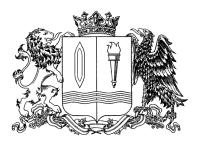 Ивановская областьФурмановский муниципальный районСОВЕТ ФУРМАНОВСКОГО ГОРОДСКОГО ПОСЕЛЕНИЯЧетвертого созываРЕШЕНИЕот 28 июля 2022 года                                                                                                             № 30О внесении изменений в Решение Совета Фурмановского городского поселения              от 23.03.2017 № 11 «Об утверждении Правил благоустройства Фурмановского городского поселения Фурмановского муниципального района Ивановской области»          Во исполнение пункта 25 части 1 статьи 16 Федерального закона от 06.10.2003           N 131-ФЗ "Об общих принципах организации местного самоуправления в Российской Федерации", руководствуясь Уставом  Фурмановского городского поселения, в целях улучшения благоустройства, санитарного и эстетического состояния территории и поддержания архитектурного облика города Фурманова, повышения комфортности условий проживания жителей города, соблюдения чистоты и санитарного состояния территорий города Совет Фурмановского городского поселенияРЕШИЛ:       1. Внести изменения в Решение Совета Фурмановского городского поселения от 23.03.2017 № 11 «Об утверждении Правил благоустройства Фурмановского городского поселения Фурмановского муниципального района Ивановской области», изложив Приложение в новой редакции.      2. Настоящее Решение вступает в силу со дня его опубликования.3. Опубликовать настоящее Решение в официальном источнике опубликования муниципальных правовых актов и иной официальной информации Совета Фурмановского городского поселения «Городской вестник» и разместить на официальном сайте администрации Фурмановского муниципального района (www.furmanov.su) в информационно-телекоммуникационной сети «Интернет».         4. Контроль за выполнением настоящего Решения возложить на постоянную  комиссию Совета Фурмановского городского поселения по вопросам жилищно-коммунального хозяйства, местному самоуправлению и  социальной политике.Глава Фурмановского городского поселения                                                                  	                      Т.Н. Смирнова Приложениек РешениюСовета Фурмановскогогородского поселенияот _________ 2022  № ____Приложениек РешениюСовета Фурмановскогогородского поселенияот 23 марта 2017  № 11ПРАВИЛАБЛАГОУСТРОЙСТВА ФУРМАНОВСКОГО ГОРОДСКОГО ПОСЕЛЕНИЯФУРМАНОВСКОГО МУНИЦИПАЛЬНОГО РАЙОНА ИВАНОВСКОЙ ОБЛАСТИ1. Общие положенияПравила благоустройства Фурмановского городского поселения Фурмановского муниципального района Ивановской области (далее - Правила), в соответствии с действующим законодательством, устанавливают порядок организации благоустройства и озеленения территории Фурмановского городского поселения Фурмановского муниципального района Ивановской области (далее - Фурмановского городского поселения), очистки и уборки его территории, регулируют вопросы участия, в том числе финансового, собственников и (или) иных законных владельцев зданий, строений, сооружений, земельных участков в содержании прилегающих территорий, определения границ прилегающих территорий в соответствии с порядком, установленным законом субъекта Российской Федерации.1.2. Муниципальные правовые акты Фурмановского городского поселения, регулирующие правоотношения в сфере благоустройства на территории Фурмановского городского поселения, не должны противоречить требованиям настоящих Правил.1.3. Проектирование и эксплуатация элементов благоустройства должны обеспечивать требования охраны здоровья человека (противопожарные, санитарно-гигиенические, конструктивные, технологические, планировочные требования, предотвращающие получение заболеваний и травм), исторической и природной среды, создают технические возможности беспрепятственного передвижения маломобильных групп населения по территории муниципального образования.1.4. Для целей настоящих Правил используются следующие понятия:1.4.1. Благоустройство территории - деятельность по реализации комплекса мероприятий, установленного правилами благоустройства территории муниципального образования, направленная на обеспечение и повышение комфортности условий проживания граждан, по поддержанию и улучшению санитарного и эстетического состояния территории муниципального образования, по содержанию территорий населенных пунктов и расположенных на таких территориях объектов, в том числе территорий общего пользования, земельных участков, зданий, строений, сооружений, прилегающих территорий.        1.4.2. Бордюрный пандус - сооружение, обеспечивающее съезд с пешеходного пути на проезжую часть через сниженный или утопленный в покрытие бордюрный камень.        1.4.3. Бункер - мусоросборник, предназначенный для складирования крупногабаритных отходов;        1.4.4. Брошенный (разукомплектованный) автотранспорт - транспортное средство (отдельные его агрегаты, автоприцеп), в том числе разукомплектованное, от которого собственник в установленном порядке отказался, не имеющее собственника или собственник которого неизвестен, нарушающее своим внешним видом и местом нахождения требования действующего законодательства в сфере обеспечения чистоты, порядка и благоустройства.Дополнительными признаками такого транспортного средства являются: наличие видимых неисправностей, при которых эксплуатация транспортного средства запрещается, отсутствие отдельных агрегатов транспортного средства и другие характерные признаки брошенного или бесхозяйного транспортного средства.        1.4.5. Витрина - объемное средство размещения информации, устанавливаемое в остекленных проемах окон и витражей зданий и сооружений.        1.4.6. Входная группа - это комплекс архитектурных и технических элементов, устанавливаемых на входе в здание. В ее состав включаются не только входные двери, но и тамбур, элементы холла (включая пункт охраны), площадка перед входом, ступеньки с пандусом, навес, перила, колонны и различные декоративные архитектурные элементы.         1.4.7. Газон - элемент благоустройства, включающий в себя поверхность земельного участка, не имеющая твердого покрытия, занятая травянистой и (или) древесно-кустарниковой растительностью естественного или искусственного происхождения либо предназначенная для озеленения, прилегающая к различным видам покрытий и/или огороженная бордюрным камнем.         1.4.8. Городские общественные пространства - определенные территории Фурмановского городского поселения, сложившиеся благодаря историческим, культурным, социальным и прочим признакам, созданные для общественного пользования. К городским общественным пространствам относятся парки, площади, скверы, бульвары, мостовые, набережные, тротуары, детские и спортивные площадки, стадионы. Городские общественные пространства являются объектами благоустройства территорий общественного и жилого назначения Фурмановского городского поселения.        1.4.9. Городская улично-дорожная сеть (далее - УДС) - комплекс объектов, включающий в себя магистральные улицы общегородского значения различных категорий, магистральные улицы районного значения, улицы, дороги и проезды в зонах жилого, производственного и иного назначения, дороги и проезды на территориях природных комплексов, площади, мосты, эстакады, подземные переходы, разворотные площадки городских маршрутных транспортных средств и иные объекты.       1.4.10. Домашние животные - животные, которые были одомашнены человеком и которых он содержит, предоставляя им кров и пищу.       1.4.11. Дендроплан - это план посадок деревьев, кустарников, расположение газонов, цветников и прочих элементов озеленения участка.       1.4.12. Дорога - обустроенная или приспособленная и используемая для движения транспортных средств полоса земли либо поверхность искусственного сооружения.       1.4.13. Дворовая (придомовая) территория - территория, прилегающая к одному или нескольким жилым многоквартирным домам и находящаяся в общем пользовании проживающих в нем лиц, ограниченная по периметру жилыми зданиями, строениями, сооружениями или ограждающими конструкциями территория. На дворовой территории в интересах лиц, проживающих в жилом здании, к которому она прилегает, размещаются детские площадки, места для отдыха, сушки белья, парковки автомобилей, зеленые насаждения и иные объекты общественного пользования.       1.4.14. Детская (спортивная) площадка - место, предназначенное для игры детей, территория, где расположены элементы детского уличного игрового оборудования с целью содержательного досуга.       1.4.15. Жидкие бытовые отходы - хозяйственно-бытовые сточные воды, образующиеся в результате жизнедеятельности населения и сбрасываемые в сооружения и устройства, не подключенные (технологически не присоединенные) к централизованной системе водоотведения и предназначенные для приема и накопления сточных вод.       1.4.16. Земельный участок - часть поверхности земли, имеющая фиксированные границы, площадь, местоположение, правовой статус и другие характеристики, отражаемые в земельном кадастре и документах государственной регистрации.
       1.4.17. Застройщик - физическое или юридическое лицо, обеспечивающее на принадлежащем ему земельном участке строительство, реконструкцию, капитальный ремонт объектов капитального строительства, а также выполнение инженерных изысканий, подготовку проектной документации для их строительства, реконструкции, капитального ремонта.       1.4.18. Зеленые насаждения - древесная, древесно-кустарниковая, кустарниковая и травянистая растительность как искусственного, так и естественного происхождения.       1.4.19. Заказчик работ - физическое или юридическое лицо, заинтересованное в производстве работ.       1.4.20. Знаково-информационные системы - указатели, вывески, витрины, афиши, объявления, адресные указатели улиц, домов, зданий, сооружения в виде конструкций, щитов из металла, пластика, оргстекла, стекла и другая визуальная информация.        1.4.21. Земляные работы - работы, связанные с выемкой, укладкой грунта при возведении объектов производственного и жилищно-гражданского назначения, сооружений всех видов, подземных и наземных инженерных сетей и коммуникаций и иных работ, за исключением пахотных (вертикальная разработка грунта на глубину более 30 сантиметров).      1.4.22. Карта-схема - документ, содержащий графическое изображение границ прилегающей территории, в отношении которой заключено соглашение (договор) о благоустройстве территории, и расположенных на ней объектов благоустройства.      1.4.23. Крупногабаритные отходы - твёрдые коммунальные отходы (мебель, бытовая техника, отходы от текущего ремонта жилых помещений и др.), размер которых не позволяет осуществить их складирование в контейнерах.      1.4.24. Контейнер - мусоросборник, предназначенный для складирования твёрдых коммунальных отходов, за исключением крупногабаритных отходов.      1.4.25. Контейнерная площадка - место накопления твёрдых коммунальных отходов, обустроенное в соответствии с требованиями законодательства Российской Федерации в области охраны окружающей среды и законодательства Российской Федерации в области обеспечения санитарно-эпидемиологического благополучия населения и предназначенное для размещения контейнеров и бункеров.      1.4.26. Капитальный ремонт объектов капитального строительства (за исключением линейных объектов) - замена и (или) восстановление строительных конструкций объектов капитального строительства или элементов таких конструкций, за исключением несущих строительных конструкций, замена и (или) восстановление систем инженерно-технического обеспечения и сетей инженерно-технического обеспечения объектов капитального строительства или их элементов, а также замена отдельных элементов несущих строительных конструкций на аналогичные или иные улучшающие показатели таких конструкций элементы и (или) восстановление указанных элементов.      1.4.27. Капитальный ремонт линейных объектов - изменение параметров линейных объектов или их участков (частей), которое не влечет за собой изменение класса, категории и (или) первоначально установленных показателей функционирования таких объектов и при котором не требуется изменение границ полос отвода и (или) охранных зон таких объектов.      1.4.28. Компенсационная плата за вырубку (снос) зелёных насаждений - вред, причинённый зелёным насаждениям при вырубке (сносе) зелёных насаждений.      1.4.29. Компенсационное озеленение - воспроизводство зеленых насаждений взамен уничтоженных или поврежденных.      1.4.30. Кустарник - многолетнее растение, ветвящееся у самой поверхности почвы (в отличие от деревьев) и не имеющее во взрослом состоянии главного ствола.       1.4.31. Красная линия - граница, которая обозначает существующие, планируемые (изменяемые, вновь образуемые) границы территорий общего пользования.        1.4.32. Линейные объекты - сети инженерно-технического обеспечения, линии электропередачи, линии связи (в том числе линейно-кабельные сооружения), трубопроводы, автомобильные дороги, железнодорожные линии и другие подобные сооружения.      1.4.33. Ливневая канализация - инженерное сооружение, включающее систему трубопроводов, коллекторов, каналов и сооружений на них для пропуска (сброса, приема и отведения) сточных вод: производственных вод от полива, мытья улиц и транспортных машин; отвода поверхностных вод с территорий предприятий, учреждений, организаций и из систем внутренних водостоков зданий; приема воды из дренажных систем; приема производственных вод, допускаемых к пропуску без специальной очистки.        1.4.34. Линия регулирования застройки - граница застройки, устанавливаемая при размещении зданий, строений и сооружений, с отступом от красной линии или от границ земельного участка.        1.4.35. Малые архитектурные формы (МАФ) - элементы монументально-декоративного оформления, устройства для оформления мобильного и вертикального озеленения (беседки, ротонды, арки, садово-парковая скульптура, вазоны, цветочницы, трельяжи, шпалеры), водные устройства (фонтаны, бюветы, декоративные водоемы), городская мебель (скамьи для отдыха, размещенные на территории общественных пространств, рекреаций и дворов; скамьи, столы для настольных игр на площадках, в сезонных кафе; садовая и уличная мебель), коммунально-бытовое и техническое оборудование (контейнеры для сбора и накопления твёрдых коммунальных отходов, урны, часы, почтовые ящики, элементы инженерного оборудования (подъемные площадки для инвалидных колясок), смотровые люки, решетки дождеприемных колодцев, шкафы телефонной связи).     1.4.36. Магистральная улица общегородского значения - транспортная связь между жилыми, промышленными районами и центром города, выходы на внешние автомобильные дороги и другие дороги магистрального значения.     1.4.37.  Мусор - мелкие неоднородные сухие или влажные отходы.     1.4.38. Несанкционированная свалка отходов (мусора) - скопление отходов производства и потребления, возникшее в результате их самовольного (несанкционированного) сбора (размещения) или складирования на территории, не предназначенной для размещения отходов.     1.4.39. Нормируемый комплекс элементов благоустройства - необходимое минимальное сочетание элементов благоустройства для создания на территории муниципального образования безопасной, удобной и привлекательной среды.     1.4.40. Некапитальные сооружения - сооружения сезонного или вспомогательного назначения, выполненные из легковозводимых конструкций, не предусматривающих устройство заглубленных фундаментов и подземных сооружений: торговые объекты (киоски, павильоны, склады и другие объекты, с которых ведется торговля, включая машины и прицепы), средства наружной рекламы, металлические (железобетонные) сборные гаражные боксы, объекты бытового обслуживания и питания, остановочные павильоны, теплицы, беседки, наземные туалетные кабины и другие объекты некапитального характера.      1.4.41. Объекты размещения отходов - специально оборудованные сооружения, предназначенные для размещения отходов (полигон, шламохранилище, в том числе шламовый амбар, хвостохранилище, отвал горных пород и другое) и включающие в себя объекты хранения отходов и объекты захоронения отходов.     1.4.42. Объекты благоустройства территории - территории Фурмановского городского поселения, на которых осуществляется деятельность по благоустройству: площадки, дворы,  кварталы, функционально-планировочные образования, территории районов города и территориального общественного самоуправления (далее - ТОС), а также территории, выделяемые по принципу единой градостроительной регламентации (охранные зоны) или визуально-пространственного восприятия (площадь с застройкой, улица с прилегающей территорией и застройкой), другие территории Фурмановского городского поселения.     К объектам благоустройства на территории Фурмановского городского поселения относятся: искусственные покрытия поверхности земельных участков, иные части поверхности земельных участков в общественно-деловых, жилых и рекреационных зонах, не занятые зданиями и сооружениями, в том числе площади, улицы, проезды, дороги, набережные, скверы, бульвары, аллеи, внутридворовые пространства, сады, парки, городские леса, лесопарки, пляжи, детские и спортивные площадки и площадки для выгула домашних животных; кладбища; зеленые насаждения, газоны; мосты, путепроводы, пешеходные тоннели, пешеходные тротуары, территории и капитальные сооружения станций (вокзалов) всех видов транспорта; гаражи, автостоянки, парковки, автозаправочные станции, моечные комплексы; технические средства регулирования дорожного движения; устройства наружного освещения и подсветки; береговые сооружения и их внешние элементы; фасады зданий, строений и сооружений, элементы их декора, а также иные внешние элементы зданий, строений и сооружений, в том числе порталы арочных проездов, кровли, крыльца, ограждения и защитные решетки, навесы, козырьки, окна, входные двери, балконы, наружные лестницы, эркеры, лоджии, карнизы, столярные изделия, ставни, водосточные трубы, наружные радиоэлектронные устройства, светильники, флагштоки, настенные кондиционеры и другое оборудование, пристроенное к стенам или вмонтированное в них, адресные таблицы (указатели наименования улиц, номера домов); заборы, ограды (временные ограждения зоны производства работ), ворота; малые архитектурные формы, уличная мебель и иные объекты декоративного и рекреационного назначения, в том числе произведения монументального декоративного искусства (скульптуры, обелиски, стеллы), памятные доски, фонтаны, бассейны, скамьи, беседки, эстрады, цветники; объекты оборудования детских и спортивных площадок; предметы праздничного оформления; сооружения (малые архитектурные формы) и временные нестационарные объекты, лотки, палатки, торговые ряды; отдельно расположенные объекты уличного оборудования, в том числе оборудованные посты контрольных служб, павильоны и навесы остановок общественного транспорта, малые пункты связи (включая телефонные будки), объекты для размещения информации и рекламы (включая тумбы, стенды, табло, уличные часовые установки и другие сооружения или устройства), общественные туалеты, урны и другие уличные мусоросборники; места, оборудование и сооружения, предназначенные для санитарного содержания территории, в том числе для сбора и вывоза мусора, отходов производства и потребления; рассматриваемые в качестве объектов благоустройства территории производственных объектов и зон, зон инженерной инфраструктуры, зон специального назначения, а также соответствующие санитарно-защитные зоны; наружная часть производственных и инженерных сооружений; иные объекты, в отношении которых действия субъектов права регулируются установленными законодательством правилами и нормами благоустройства.     1.4.43. Объект улично-дорожной сети - элемент транспортной инфраструктуры города, располагающийся на территории общего пользования, определенной красными линиями, основным назначением которого является движение транспорта и пешеходов.     1.4.44. Остановочные пункты маршрутных транспортных средств - комплекс сооружений и устройств, предназначенный для остановки транспортных средств общего пользования, движущихся по установленным маршрутам, для посадки, высадки и ожидания пассажиров.       1.4.45. Осветительная установка наружного освещения (далее - ОУНО) - комплексное светотехническое устройство, предназначенное для искусственного и (или) естественного освещения и состоящее из источника оптического излучения, осветительного прибора или светопропускающего устройства, несущей конструкции, освещаемого объекта или группы объектов, приемника излучения и вспомогательных элементов, обеспечивающих работу установки (проводов и кабелей, пускорегулирующих и управляющих устройств, конструктивных узлов, средств обслуживания).    1.4.46. Отходы производства и потребления (далее - отходы) - вещества или предметы, которые образованы в процессе производства, выполнения работ, оказания услуг или в процессе потребления, которые удаляются, предназначены для удаления или подлежат удалению в соответствии с Федеральным законом от 24.06.1998 N 89-ФЗ «Об отходах производства и потребления».     1.4.47. Обращение с отходами - деятельность по сбору, накоплению, транспортированию, обработке, утилизации, обезвреживанию, размещению отходов.     1.4.48. Ограждающая конструкция - сооружение вспомогательного использования, предназначенное для обозначения границы земельного участка (функционально выделенной части земельного участка), ограничения доступа пешеходов, животных, транспортных средств на огражденную территорию, визуального обособления частей территорий, имеющее сплошную конструкцию и (или) выполненное с использованием ограждающих элементов в различном их сочетании.      1.4.49. Ограждающие устройства - устройства, предназначенные для временного ограничения прохода и (или) проезда на территорию (шлагбаумы, калитки, ворота и т.п.), устанавливаемые отдельно или в составе ограждений.      1.4.50. Ограждающие элементы - столбики, блоки (пластиковые водоналивные, бетонные), малые архитектурные формы, зеленые насаждения, подпорные стенки с установкой парапетных ограждений, участки рельефа.      1.4.51. Общественные туалеты - сооружения (стационарные, передвижные, биотуалеты и т.п.), отвечающие санитарно-гигиеническим требованиям, с соответствующим оборудованием и инвентарем (урны, туалетная бумага, электро- или бумажные полотенца, крючки для верхней одежды и т.д.) и предназначенные для оказания санитарно-гигиенических услуг населению как на платной, так и бесплатной основе.       1.4.52. Озеленённая территория общего пользования - часть территории природного комплекса, на которой располагаются природные и искусственно созданные садово-парковые комплексы и объекты - парк, сад, сквер, бульвар; территории жилых, общественно-деловых и других территориальных зон, не менее 70% поверхности которых занято зелёными насаждениями и другим растительным покровом.        1.4.53. Парковка (парковочное место) - специально обозначенное и при необходимости обустроенное и оборудованное место, являющееся, в том числе, частью автомобильной дороги и (или) примыкающее к проезжей части и (или) тротуару, обочине, эстакаде или мосту либо являющееся частью подэстакадных или подмостовых пространств, площадей и иных объектов улично-дорожной сети и предназначенное для организованной стоянки транспортных средств на платной основе или без взимания платы по решению собственника или иного владельца автомобильной дороги, собственника земельного участка.        1.4.54. Подтопление - подъем уровня грунтовых вод, вызванный повышением горизонта вод в реках, иных водных объектах, затопление водой участка дороги, части территорий от атмосферных осадков, снеготаяния, некачественно уложенного асфальтобетонного покрытия дорог, тротуаров, сброса или утечки воды из инженерных систем и коммуникаций, неисправности либо нарушения правил обслуживания водоприемных устройств и сооружений поверхностного водоотвода, препятствующее движению пешеходов, автотранспорта, городского пассажирского транспорта.        1.4.55. Повреждение зеленых насаждений - механическое, химическое и иное воздействие, которое привело к нарушению целостности кроны, корневой системы, ствола и живого напочвенного покрова, а также загрязнение почвы в зоне зеленых насаждений вредными веществами, не влекущее прекращение роста.      1.4.56. Прилегающая территория - территория общего пользования, которая прилегает к зданию, строению, сооружению, земельному участку в случае, если такой земельный участок образован, и границы, которой определены правилами благоустройства территории Фурмановского городского поселения в соответствии с порядком, установленным законом субъекта Российской Федерации.      1.4.57. Паспорт благоустройства территории - документ, содержащий уровень благоустроенности территории на момент проведения инвентаризации.      1.4.58. Пешеходные зоны - участки территории населенного пункта, на которых осуществляется движение населения в прогулочных и культурно-бытовых целях, в целях транзитного передвижения и которые обладают определенными характеристиками: наличие остановок скоростного внеуличного и наземного общественного транспорта, высокая концентрация объектов обслуживания, памятников истории и культуры, рекреаций и т.п.      1.4.59. Приоритетный комплекс объектов благоустройства - активно посещаемые или имеющие очевидный потенциал для роста пешеходных потоков территории Фурмановского городского поселения, с учётом объективной потребности в развитии тех или иных городских общественных пространств, экономической эффективности реализации и планов развития Фурмановского городского поселения.      1.4.60. Разрешение (ордер) на производство земляных работ - документ, устанавливающий право на производство земляных работ, в котором указываются технические характеристики, а также сроки начала и окончания производства работ с восстановленным внешним благоустройством.      1.4.61. Строительная площадка - это территория, отведенная для строительства, реконструкции и капитального ремонта объектов капитального строительства, на которой размещается строительное хозяйство, выполняются работы подготовительного и основного периодов строительства до момента сдачи объекта в эксплуатацию.      1.4.62. Содержание объекта благоустройства - обеспечение чистоты, поддержание в надлежащем техническом, физическом, санитарном и эстетическом состоянии объектов благоустройства, их отдельных элементов.      1.4.63. Содержание объектов озеленения - это комплекс работ по уходу за зелеными насаждениями и элементами благоустройства озелененных территорий, устранению незначительных деформаций и повреждений конструктивных элементов объемных сооружений, а также уборка передвижных малых форм в летнее и зимнее время или сохранение стационарных форм на объекте.      1.4.64. Сточные воды - дождевые, талые, инфильтрационные, поливомоечные, дренажные воды, сточные воды централизованной системы водоотведения и другие воды, отведение (сброс) которых в водные объекты осуществляется после их использования или сток которых осуществляется с водосборной площади.       1.4.65. Сточные воды централизованной системы водоотведения (далее - сточные воды) - принимаемые от абонентов в централизованные системы водоотведения воды, а также дождевые, талые, инфильтрационные, поливомоечные, дренажные воды, если централизованная система водоотведения предназначена для приёма таких вод.       1.4.66. Стоянка автотранспорта (далее - автостоянка) - здание, сооружение (часть здания, сооружения) или специальная открытая площадка, предназначенные для хранения автомототранспортных средств.       1.4.67. Текущий ремонт зданий и сооружений - систематически проводимые работы по предупреждению преждевременного износа конструкций, отделки (в том числе окраски), инженерного оборудования, а также работы по устранению мелких повреждений и неисправностей.      1.4.68. Тротуар - элемент улицы, предназначенный для движения пешеходов и примыкающий к дороге или отделенный от нее газоном.      1.4.69. Транспортные коммуникации - это пути сообщения всех видов транспорта, подготовленные и оборудованные для перемещения населения, войск и грузов различного назначения.      1.4.70. Транспортный проезд - элемент системы транспортных коммуникаций, не выделяемые красными линиями улично-дорожной сети (УДС) города, обеспечивают транспортную связь между зданиями и участками внутри территорий кварталов, крупных объектов рекреации, производственных и общественных зон, а также связь с улично-дорожной сетью города.      1.4.71. Твердые коммунальные отходы - отходы, образующиеся в жилых помещениях в процессе потребления физическими лицами, а также товары, утратившие свои потребительские свойства в процессе их использования физическими лицами в жилых помещениях в целях удовлетворения личных и бытовых нужд. К твердым коммунальным отходам также относятся отходы, образующиеся в процессе деятельности юридических лиц, индивидуальных предпринимателей и подобные по составу отходам, образующимся в жилых помещениях в процессе потребления физическими лицами.      1.4.72. Территория индивидуальной застройки - группы индивидуальных жилых домов с отведенными территориями (земельными садово-огородными участками и/или палисадниками, надворными хозяйственными и иными постройками), участки регулярной малоэтажной застройки усадебного типа.      1.4.73. Улица - территория в пределах населенного пункта, ограниченная красными линиями и обустроенная для движения транспорта и пешеходов.      1.4.74. Уборка территорий - виды деятельности, связанные со сбором, вывозом в специально отведенные места отходов производства и потребления, другого мусора, снега, мероприятия, направленные на обеспечение экологического и санитарно-эпидемиологического благополучия населения и охрану окружающей среды.       1.4.75. Утилизация отходов - использование отходов для производства товаров (продукции), выполнения работ, оказания услуг, включая повторное применение отходов, в том числе повторное применение отходов по прямому назначению (рециклинг), их возврат в производственный цикл после соответствующей подготовки (регенерация), а также извлечение полезных компонентов для их повторного применения (рекуперация).     1.4.76. Уничтожение зеленых насаждений - повреждение зеленых насаждений, повлекшее прекращение роста.     1.4.77. Фасад здания, сооружения - наружная сторона здания или сооружения (различаются главный, боковой, дворовый или задний).Главный фасад – лицевая сторона здания (с улицы). Задний фасад – дворовый. В стандартных жилых домах входы в подъезды расположены с дворового фасада. Боковой фасад дома – боковые стороны здания.2. Требования к содержанию и благоустройствутерритории города2.1. Граждане и организации обязаны соблюдать чистоту, поддерживать порядок и принимать меры для сохранения объектов благоустройства на всей территории города, в том числе на территориях жилых домов индивидуальной застройки.2.2. Благоустройство территории города заключается в проведении мероприятий, обеспечивающих:2.2.1. Размещение площадок, контейнеров, урн в местах общего пользования для сбора и временного хранения отходов и мусора, соблюдение режимов уборки, мытья и дезинфекции данных объектов, своевременный вывоз в установленные места и размещение (утилизация, переработка) отходов и мусора, организацию раздельного сбора отходов потребления гражданами и организациями.2.2.2. Благоустройство объектов улично-дорожной сети, инженерных сооружений (мостов, дамб, путепроводов и т.д.), объектов уличного освещения, малых архитектурных форм и других объектов благоустройства.2.2.3. Поддержание в чистоте и исправном состоянии зданий, строений, сооружений и их элементов.2.2.4. Выполнение работ по содержанию территории в пределах нормативных санитарно-защитных зон, соблюдению установленных санитарных норм в местах захоронения (кладбищах), парках, пляжах, рынках, лечебно-профилактических учреждениях, единичных работ во время проведения массовых городских мероприятий.2.2.5. Уборку, полив, подметание территории города, в зимнее время года - уборку и вывоз снега, обработку объектов улично-дорожной сети противогололедными препаратами, очистку от мусора родников, ручьев, канав, лотков, ливневой канализации и других водопроводных устройств.2.2.6. Озеленение городских территорий, а также содержание зеленых насаждений, в том числе кошение травы, обрезку деревьев и кустарников.2.2.7. Предотвращение загрязнения территории города жидкими, сыпучими и иными веществами при их транспортировке, выноса грязи на улицы города машинами, механизмами, иной техникой с территории производства работ и грунтовых дорог, организацию мойки транспортных средств в специально оборудованных местах.2.2.8. Проведение иных мероприятий в сфере благоустройства, предусмотренных действующим законодательством.2.3. Граждане, индивидуальные предприниматели, организации любых организационно-правовых форм, находящиеся на территории Фурмановского городского поселения, обязаны:2.3.1. Обеспечить содержание территории и объектов благоустройства своими силами и средствами либо путем заключения договоров со специализированными организациями.2.3.2. Содержать принадлежащие им на праве собственности, ином законном праве здания, включая жилые дома, сооружения в соответствии с требованиями законодательства Российской Федерации, в том числе в области обеспечения санитарно-эпидемиологического благополучия населения, технического регулирования, пожарной безопасности, защиты прав потребителей.2.3.3. Бережно относиться к объектам благоустройства всех форм собственности, расположенным на территории города.2.3.4. Выполнять благоустройство земельных участков, находящихся в их собственности или закрепленных за ними на иных правовых основаниях.2.3.5. Обеспечивать содержание придомовых территорий с расположенными на них элементами озеленения, благоустройства и иными предназначенными для обслуживания, эксплуатации и благоустройства многоквартирных домов объектами.2.4. Граждане, индивидуальные предприниматели, организации любых организационно-правовых форм, находящиеся на территории Фурмановского городского поселения, имеют право:2.4.1. Производить ремонтные и строительные работы, оказывающие прямое или косвенное влияние на благоустройство территории города, в порядке и на условиях, установленных действующим законодательством.2.4.2. Участвовать в социально значимых работах, выполняемых в рамках решения органами местного самоуправления города вопросов организации благоустройства, объединяться для проведения работ по содержанию территорий.2.4.3. Получать информацию уполномоченных органов по вопросам содержания и благоустройства территории города.2.4.4. Участвовать в смотрах, конкурсах, иных массовых мероприятиях по содержанию территории города.2.5. На всей территории Фурмановского городского поселения запрещается:2.5.1. Сброс, складирование, размещение отходов и мусора, в том числе образовавшихся во время ремонта, снега, грунта вне специально отведенных для этого мест.2.5.2. Сжигание мусора, листвы, деревьев, веток, травы, бытовых и промышленных отходов, разведение костров на придомовых территориях многоквартирных домов, прибрежных территориях водоемов, в парках, скверах, включая внутренние территории предприятий и жилых домов индивидуальной застройки.2.5.3. Сброс неочищенных сточных вод в водоемы и ливневую канализацию, на рельеф местности, в подземные инженерные коммуникации и сооружения.2.5.4. Перевозка грунта, мусора, сыпучих строительных материалов, легкой тары, листвы, спила деревьев без покрытия их брезентом или другим материалом, исключающим загрязнение дорог и причинение транспортируемыми отходами вреда здоровью людей и окружающей среде.2.5.5. Размещение объектов различного назначения и автотранспорта на газонах, цветниках, детских, спортивных площадках, в арках зданий, на тротуарах.2.5.6. Размещение автотранспорта на загрузочных площадках мест для сбора и временного хранения ТКО.2.5.7. Торговля в не установленных для этого местах на обочинах автомобильных дорог общего пользования, газонах, тротуарах, остановках общественного транспорта и других неустановленных местах.2.5.8. Самовольная установка временных нестационарных объектов.2.5.9. Мойка транспортных средств вне специально отведенных для этого мест.2.5.10. Стоянка брошенных (разукомплектованных) транспортных средств независимо от места их расположения, кроме специально отведенных для стоянки мест.2.5.11. Производство работ по ремонту транспортных средств, механизмов во дворах многоквартирных домов, а также любых ремонтных работ, сопряженных с шумом, выделением и сбросом вредных веществ, превышающих установленные нормы (отработанные газы, горюче-смазочные материалы и пр.), вне специально отведенных для этого мест.2.5.12. Разлив (слив) жидких бытовых и промышленных отходов, технических жидкостей (нефтепродуктов, химических веществ и т.п.) на рельеф местности, в сети ливневой канализации, а также в сети фекальной канализации в неустановленных местах.2.5.13. Сброс снега и мусора в дождеприемные колодцы ливневой канализации.2.5.14. Складирование на срок более 15 дней на землях общего пользования строительных материалов (плиты перекрытия, песок, дресва, щебень, поддоны, кирпич и др.), угля, дров.2.5.15. Возведение и установка блоков и иных ограждений территорий, препятствующих проезду специального транспорта.2.5.16. Захламление, загрязнение отведенной и прилегающей территории, территорий общего пользования.2.5.17. Повреждение и уничтожение объектов и элементов благоустройства.2.5.18. Самовольная установка и размещение рекламы, афиш, объявлений и указателей.2.5.19. Установка автомобильных покрышек в качестве элементов благоустройства.2.6. Планировка и застройка территории города, формирование жилых и рекреационных зон, разработка проектных решений на новое строительство и реконструкцию зданий, сооружений и их комплексов, элементов благоустройства осуществляется с учетом потребностей инвалидов и других маломобильных категорий граждан (людей пожилого возраста, инвалидов с нарушениями опорно-двигательного аппарата, слуха, дефектами зрения и т.д.).                                        3. Прилегающие территории                     3.1 Определение границ прилегающих территорий 3.1.1. Прилегающая территория - территория общего пользования, которая прилегает к зданию, строению, сооружению, земельному участку в случае, если такой земельный участок образован, и границы которой определены правилами благоустройства территории муниципального образования в соответствии с порядком, установленным законом субъекта Российской Федерации. 3.1.2. Границы прилегающей территории определяются в отношении территории общего пользования в метрах в следующем порядке:3.1.2.1. для жилых домов (объектов индивидуального жилищного строительства), жилых домов блокированной застройки:- в случае, если жилой дом расположен на земельном участке, сведения о местоположении границ которого внесены в Единый государственный реестр недвижимости (граница земельного участка и внутренняя граница прилегающей территории является их общей границей), - 5 метров по периметру от общей до внешней границы прилегающей территории и до автомобильных дорог со стороны въезда (входа) на территорию жилого дома, а в случае наличия вдоль автомобильных дорог пешеходных коммуникаций - до таких пешеходных коммуникаций;- в случае, если земельный участок не образован, или границы его местоположения не уточнены (контур здания и внутренняя граница прилегающей территории является их общей границей), - 5 метров по периметру от границ жилого дома и до автомобильных дорог со стороны въезда (входа) на территорию жилого дома, а в случае наличия вдоль автомобильных дорог пешеходных коммуникаций - до таких пешеходных коммуникаций;3.1.2.2. для многоквартирных домов:3.1.2.2.1. до трех этажей включительно:- в случае, если многоквартирный дом расположен на земельном участке, сведения о местоположении границ которого внесены в Единый государственный реестр недвижимости (граница земельного участка и внутренняя граница прилегающей территории является их общей границей):со стороны дворового фасада:прилегающая территория составляет 0 метров, если расстояние от стены дома до границы земельного участка составляет более 15 метров;прилегающая территория составляет S метров от границ земельного участка, если расстояние от стены дома до границы земельного участка составляет менее 15 метров, при этом S = 15 - n, где n - расстояние от стены дома до границы земельного участка, S - размер прилегающей территории;со стороны главного и боковых фасадов:прилегающая территория составляет 0 метров, если расстояние от стены дома до границы земельного участка составляет более 5 метров;прилегающая территория составляет S метров от границ земельного участка, если расстояние от стены дома до границы земельного участка составляет менее 5 метров, при этом S = 5 - n, где n - расстояние от стены дома до границы земельного участка, S - размер прилегающей территории;- в случае, если земельный участок под многоквартирным домом не образован или границы его местоположения не уточнены (контур здания и внутренняя граница прилегающей территории является их общей границей):со стороны дворового фасада - 15 метров от многоквартирного дома;со стороны главного и боковых фасадов - 5 метров от многоквартирного дома;3.1.2.2.2. от четырех и более этажей:- в случае, если многоквартирный дом расположен на земельном участке, сведения о местоположении границ которого внесены в Единый государственный реестр недвижимости (граница земельного участка и внутренняя граница прилегающей территории является их общей границей):со стороны дворового фасада:прилегающая территория составляет 0 метров, если расстояние от стены дома до границы земельного участка составляет более 25 метров;прилегающая территория составляет S метров от границ земельного участка, если расстояние от стены дома до границы земельного участка составляет менее 25 метров, при этом S = 25 - n, где n - расстояние от стены дома до границы земельного участка, S - размер прилегающей территории;со стороны главного и боковых фасадов:прилегающая территория составляет 0 метров, если расстояние от стены дома до границы земельного участка составляет более 10 метров;прилегающая территория составляет S метров от границ земельного участка, если расстояние от стены дома до границы земельного участка составляет менее 10 метров, при этом S = 10 - n, где n - расстояние от стены дома до границы земельного участка, S - размер прилегающей территории;- в случае, если земельный участок под многоквартирным домом не образован или границы его местоположения не уточнены (контур здания и внутренняя граница прилегающей территории является их общей границей):со стороны дворового фасада - 25 метров от многоквартирного дома;со стороны главного и боковых фасадов - 10 метров от многоквартирного дома;3.1.2.3. для встроенно-пристроенных к многоквартирным домам нежилых зданий, нежилых помещений:3.1.2.3.1.если расположены в многоквартирном доме до трех этажей включительно:- в случае если встроенно-пристроенные к многоквартирным домам нежилые здания, нежилые помещения расположены на земельном участке, сведения о местоположении границ которого внесены в Единый государственный реестр недвижимости (граница земельного участка и внутренняя граница прилегающей территории является их общей границей), то прилегающая территория составляет от границ земельного участка вдоль встроенно-пристроенных нежилых зданий, нежилых помещений и до автомобильных дорог (в случае размещения встроенно-пристроенных к многоквартирным домам нежилых зданий, нежилых помещений вдоль автомобильных дорог), а в случае наличия вдоль автомобильных дорог пешеходных коммуникаций - до таких пешеходных коммуникаций:со стороны дворового фасада:прилегающая территория составляет 0 метров, если расстояние от стены встроенно-пристроенного к многоквартирному дому нежилого здания, нежилого помещения до границы земельного участка составляет более 15 метров;прилегающая территория составляет S метров от границ земельного участка, если расстояние от стены встроенно-пристроенного к многоквартирному дому нежилого здания, нежилого помещения до границы земельного участка составляет менее 15 метров, при этом S = 15 - n, где n - расстояние от стены встроенно-пристроенного к многоквартирному дому нежилого здания, нежилого помещения до границы земельного участка, S - размер прилегающей территории;со стороны главного и боковых фасадов:прилегающая территория составляет 0 метров, если расстояние от стены встроенно-пристроенного к многоквартирному дому нежилого здания, нежилого помещения до границы земельного участка более 5 метров;прилегающая территория составляет S метров от границ земельного участка, если расстояние от стены встроенно-пристроенного к многоквартирному дому нежилого здания, нежилого помещения до границы земельного участка менее 5 метров, при этом S = 5 - n, где n - расстояние от стены встроенно-пристроенного к многоквартирному дому нежилого здания, нежилого помещения до границы земельного участка, S - размер прилегающей территории;- в случае если земельный участок под встроенно-пристроенными к многоквартирным домам нежилыми зданиями, нежилыми помещениями не образован или границы его местоположения не уточнены (контур здания и внутренняя граница прилегающей территории является их общей границей), то прилегающая территория составляет от границ встроенно-пристроенных к многоквартирным домам нежилых зданий, нежилых помещений и до автомобильных дорог (в случае размещения встроенно-пристроенных к многоквартирным домам нежилых зданий, нежилых помещений вдоль автомобильных дорог), а в случае наличия вдоль автомобильных дорог пешеходных коммуникаций - до таких пешеходных коммуникаций:со стороны дворового фасада - 15 метров;со стороны главного и боковых фасадов - 5 метров;3.1.2.3.2. если расположены в многоквартирном доме от четырех и более этажей:- в случае если встроенно-пристроенные к многоквартирным домам нежилые здания, нежилые помещения расположены на земельном участке, сведения о местоположении границ которого внесены в Единый государственный реестр недвижимости (граница земельного участка и внутренняя граница прилегающей территории является их общей границей), то прилегающая территория составляет от границ земельного участка вдоль встроенно-пристроенных нежилых зданий, нежилых помещений и до автомобильных дорог (в случае размещения встроенно-пристроенных к многоквартирным домам нежилых зданий, нежилых помещений вдоль автомобильных дорог), а в случае наличия вдоль автомобильных дорог пешеходных коммуникаций - до таких пешеходных коммуникаций:со стороны дворового фасада:прилегающая территория составляет 0 метров, если расстояние от стены встроенно-пристроенного к многоквартирному дому нежилого здания, нежилого помещения до границы земельного участка составляет более 25 метров;прилегающая территория составляет S метров, если расстояние от стены встроенно-пристроенного к многоквартирному дому нежилого здания, нежилого помещения до границы земельного участка составляет менее 25 метров, при этом S = 25 - n, где n - расстояние от стены встроенно-пристроенного к многоквартирному дому нежилого здания, нежилого помещения до границы земельного участка, S - размер прилегающей территории;со стороны главного и боковых фасадов:прилегающая территория составляет 0 метров, если расстояние от стены встроенно-пристроенного к многоквартирному дому нежилого здания, нежилого помещения до границы земельного участка составляет более 10 метров;прилегающая территория составляет S метров от границ земельного участка, если расстояние от стены встроенно-пристроенного к многоквартирному дому нежилого здания, нежилого помещения до границы земельного участка составляет менее 10 метров, при этом S = 10 - n, где n - расстояние от стены встроенно-пристроенного к многоквартирному дому нежилого здания, нежилого помещения до границы земельного участка, S - размер прилегающей территории;- в случае, если земельный участок под встроенно-пристроенными к многоквартирным домам нежилыми зданиями, нежилыми помещениями не образован или границы его местоположения не уточнены (контур здания и внутренняя граница прилегающей территории является их общей границей), прилегающая территория составляет от границ встроенно-пристроенных к многоквартирным домам нежилых зданий, нежилых помещений и до автомобильных дорог (в случае размещения встроенно-пристроенных к многоквартирным домам нежилых зданий, нежилых помещений вдоль автомобильных дорог), а в случае наличия вдоль автомобильных дорог пешеходных коммуникаций - до таких пешеходных коммуникаций:со стороны дворового фасада - 25 метров;со стороны главного и боковых фасадов - 10 метров;3.1.2.4. для отдельно стоящих нежилых зданий:- в случае, если нежилое здание расположено на земельном участке, сведения о местоположении границ которого внесены в Единый государственный реестр недвижимости (граница земельного участка и внутренняя граница прилегающей территории является их общей границей), - 25 метров по периметру от границ земельного участка и до автомобильных дорог (в случае размещения зданий вдоль автомобильных дорог), включая автомобильные дороги для подъезда на территорию нежилого здания, а в случае наличия вдоль автомобильных дорог пешеходных коммуникаций - до таких пешеходных коммуникаций;- в случае, если земельный участок не образован или границы его местоположения не уточнены (контур здания и внутренняя граница прилегающей территории является их общей границей), - 25 метров по периметру от границ нежилого здания и до автомобильных дорог (в случае размещения зданий вдоль автомобильных дорог), включая автомобильные дороги для подъезда на территорию нежилого здания, а в случае наличия вдоль автомобильных дорог пешеходных коммуникаций - до таких пешеходных коммуникаций;3.1.2.5. для нестационарных торговых объектов, нестационарных объектов, используемых для оказания услуг общественного питания, бытовых и иных услуг (далее - нестационарные объекты), рекламных конструкций, размещенных без предоставления земельного участка, либо если земельный участок под ними не образован или границы его местоположения не уточнены (контур нестационарного объекта и внутренняя граница прилегающей территории является их общей границей), - 5 метров по периметру от данных объектов;3.1.2.6. для нестационарных объектов, размещенных на земельных участках, сведения о местоположении границ которых внесены в Единый государственный реестр недвижимости (граница земельного участка и внутренняя граница прилегающей территории является их общей границей), - 5 метров по периметру от границ земельного участка;3.1.2.7. для торгово-остановочного комплекса (контур торгово-остановочного комплекса и внутренняя граница прилегающей территории является их общей границей), - 5 метров по периметру от такого торгово-остановочного комплекса и до проезжей части со стороны автомобильной дороги;3.1.2.8. для остановок транспорта общего пользования (контур остановки транспорта общего пользования и внутренняя граница прилегающей территории является их общей границей), - 5 метров по периметру от остановки транспорта общего пользования и до проезжей части со стороны автомобильной дороги;3.1.2.9. для объектов придорожного сервиса, обслуживания автомобильного транспорта - 15 метров по периметру от границ земельного участка, сведения о местоположении границ которого внесены в Единый государственный реестр недвижимости (граница земельного участка и внутренняя граница прилегающей территории является их общей границей), а в случае, если земельный участок не образован или границы его местоположения не уточнены (контур объекта и внутренняя граница прилегающей территории является их общей границей) - 15 метров по периметру от границ здания, строения, сооружения, включая автомобильные дороги (кроме автомобильных дорог местного значения) для подъезда на территорию данных объектов;3.1.2.10. для объектов гаражного назначения - 5 метров по периметру от границ земельного участка, сведения о местоположении границ которого внесены в Единый государственный реестр недвижимости (граница земельного участка и внутренняя граница прилегающей территории является их общей границей), а в случае, если земельный участок не образован или границы его местоположения не уточнены (контур объекта гаражного назначения и внутренняя граница прилегающей территории является их общей границей) - 5 метров по периметру от границ здания, строения, сооружения, включая автомобильные дороги (кроме автомобильных дорог местного значения) для подъезда на территорию данных объектов;3.1.2.11. для строительных площадок (ограждение строительной площадки и внутренняя граница прилегающей территории является их общей границей) - 15 метров по периметру от ограждения строительной площадки;3.1.2.12. для мест производства земляных работ, работ по ремонту линейных объектов (сооружений) и инженерных коммуникаций (ограждение места производства работ и внутренняя граница прилегающей территории является их общей границей) - 2 метра по периметру от ограждения места производства работ;3.1.2.13. для ярмарок (периметр территории ярмарки и внутренняя граница прилегающей территории является их общей границей) - 20 метров по периметру территории ярмарки, включая автомобильные дороги для подъезда на территорию ярмарки (кроме автомобильных дорог местного значения);3.1.2.14. для мест (площадок) накопления твердых коммунальных отходов, если земельный участок под таким местом (площадкой) не образован или границы его местоположения не уточнены (ограждение места (площадки) накопления твердых коммунальных отходов и внутренняя граница прилегающей территории является их общей границей), - 5 метров по периметру от ограждения места (площадки) накопления твердых коммунальных отходов;3.1.2.15. для объектов социальной инфраструктуры для детей:- если объект социальной инфраструктуры для детей расположен на земельном участке, сведения о местоположении границ которого внесены в Единый государственный реестр недвижимости (граница земельного участка и внутренняя граница прилегающей территории является их общей границей), - 1 метр по периметру от границ земельного участка и до автомобильных дорог (в случае размещения зданий вдоль автомобильных дорог), включая автомобильные дороги для подъезда на территорию объекта, а в случае наличия вдоль автомобильных дорог пешеходных коммуникаций - до таких пешеходных коммуникаций;- если земельный участок не образован или границы его местоположения не уточнены (ограждение вокруг объекта социальной инфраструктуры для детей и внутренняя граница прилегающей территории является их общей границей) - 1 метр по периметру от ограждения, а в случае отсутствия ограждения (контур объекта социальной инфраструктуры для детей и внутренняя граница прилегающей территории является их общей границей) - 1 метр по периметру от контура объекта социальной инфраструктуры для детей и до автомобильных дорог (в случае размещения объекта социальной инфраструктуры для детей вдоль автомобильных дорог), включая автомобильные дороги для подъезда на территорию объекта социальной инфраструктуры для детей, а в случае наличия вдоль автомобильных дорог пешеходных коммуникаций - до таких пешеходных коммуникаций;3.1.2.16. для садоводческих и огороднических некоммерческих объединений граждан - 5 метров по периметру от границ земельного участка, сведения о местоположении, границах которого внесены в Единый государственный реестр недвижимости (граница земельного участка и внутренняя граница прилегающей территории является их общей границей), а в случае, если земельный участок не образован или границы его местоположения не уточнены - 5 метров по периметру от ограждений (заборов) садоводческих и огороднических некоммерческих объединений граждан.В случае расположения садоводческих и огороднических некоммерческих объединений граждан вдоль автомобильной дороги - до проезжей части со стороны автомобильной дороги, а в случае наличия вдоль автомобильных дорог пешеходных коммуникаций - до таких пешеходных коммуникаций.3.2. Правила благоустройства муниципального образования, регулирующие 
вопросы участия, в том числе финансового, собственников 
и (или) иных законных владельцев зданий, строений, 
сооружений, земельных участков (за исключением собственников 
и (или) иных законных владельцев помещений в многоквартирных 
домах, земельные участки под которыми не образованы 
или образованы по границам таких домов) 
в содержании прилегающих территорий  3.2.1. Собственники и (или) иные законные владельцы зданий, строений, сооружений, земельных участков (за исключением собственников и (или) иных законных владельцев помещений в многоквартирных домах, земельные участки под которыми не образованы или образованы по границам таких домов) либо лицо, ответственное за эксплуатацию здания, строения, сооружения (за исключением собственников и (или) иных законных владельцев помещений в многоквартирных домах, земельные участки под которыми не образованы или образованы по границам таких домов), обязаны принимать участие, в том числе финансовое, в содержании прилегающих территорий, определенных в соответствии с настоящими Правилами.          3.2.2. К обязательным работам по содержанию прилегающей территории в летний и зимний периоды относится: - уборка территории (удаление мусора, а также иные мероприятия, направленные на обеспечение экологического и санитарно-эпидемиологического благополучия населения и охрану окружающей среды); - окос травы в весенне-летний период (не менее одного раза в сезон); - уборка снега и противогололедная обработка пешеходных дорожек, тротуаров; - укладка свежевыпавшего снега в валы или кучи;- прочистка водоотводных канав;         - текущий ремонт.         3.2.3. содержание газонов, в том числе:         - прочесывание поверхности железными граблями;         - покос травостоя;         - сгребание и уборку скошенной травы и листвы;         - очистку от мусора;         - полив.        3.2.4. содержание деревьев и кустарников, в том числе:        - обрезку сухих сучьев и мелкой суши;        - сбор срезанных ветвей;        - прополку и рыхление приствольных лунок;        - полив в приствольные лунки.        3.2.5. Благоустройство территорий, не закрепленных за гражданами, индивидуальными предпринимателями, организациями любых организационно-правовых форм, осуществляется органами местного самоуправления Фурмановского городского поселения (их функциональными органами) в соответствии с установленными полномочиями.         3.2.6. Уборка городских территорий на улицах с интенсивным движением транспорта проводится в ночное время с 23 часов до 7 часов, а в случае обстоятельств непреодолимой силы (чрезвычайные ситуации, стихийные бедствия и др.) - круглосуточно.         3.2.7. Уборка придомовых территорий, мест массового пребывания людей (подходы к вокзалам, территории рынков, торговые зоны и др.) производится по мере необходимости в течение всего рабочего дня.3.2.8. Вывоз скола асфальта при проведении дорожно-ремонтных работ производится организациями, проводящими работы: на главных улицах города - незамедлительно (в ходе работ), на остальных улицах и во дворах - в течение суток.3.2.9. Уборка отходов от сноса (обрезки) зеленых насаждений осуществляется гражданами или организациями, производящими работы по сносу (обрезке) данных зеленых насаждений.Вывоз отходов от сноса (обрезки) зеленых насаждений производится в течение 5 (пяти) календарных дней с момента окончания работ.3.2.10. Упавшие деревья удаляются собственником (пользователем) отведенной (прилегающей) территории немедленно с проезжей части дорог, тротуаров, от токонесущих проводов, фасадов жилых и производственных зданий.3.2.11. Не допускается складирование спила, упавших деревьев, веток, опавшей листвы и смета на площадках для сбора и временного хранения ТКО.         3.2.12. Собственники и (или) иные законные владельцы зданий, строений, сооружений, земельных участков имеют право участвовать в мероприятиях по проектированию благоустройства, размещению элементов благоустройства, содержанию объектов благоустройства и элементов благоустройства наряду с иными физическими и юридическими лицами,    индивидуальными    предпринимателями    в     соответствии   с   законодательством Российской Федерации.          3.2.13. Формами участия собственников и (или) иных законных владельцев зданий, строений, сооружений, земельных участков (за исключением собственников и (или) иных законных владельцев помещений в многоквартирных домах, земельные участки под которыми не образованы    или     образованы   по   границам   таких   домов)   в  содержании   прилегающих территорий являются:- самостоятельное благоустройство территории;- направление     предложений     по    благоустройству    в   органы   местного  самоуправления Фурмановского муниципального района;- совместное обсуждение проблем в сфере благоустройства, в том числе в форме общественного участия в принятии решений и реализации проектов комплексного благоустройства и развития городской среды в соответствии с разделом 7 настоящих Правил;
- участие в объявленных органами местного самоуправления Фурмановского городского поселения Фурмановского муниципального района конкурсах и смотрах;- проведение на основании муниципального правового акта Администрации Фурмановского городского поселения Фурмановского муниципального района мероприятий по благоустройству муниципального образования Фурмановское городское поселение.
Самостоятельное благоустройство может быть осуществлено за счет собственных средств лиц на основании разрешения на использование земель или земельного участка для размещения элемента благоустройства без предоставления земельного участка и установления сервитута в соответствии с требованиями действующего законодательства, при наличии (в случае проведения земляных, ремонтных и иных работ, связанных с благоустройством) ордера на производство    указанных    работ     и  иных     необходимых   в  соответствии с действующим законодательством разрешений и согласований.Направленные предложения по благоустройству учитываются органами местного самоуправления Фурмановского муниципального района при формировании муниципальных программ Фурмановского муниципального  района в сфере благоустройства территории Фурмановского городского поселения.4. Виды работ по благоустройству и периодичностьих выполнения4.1. Работы по содержанию объектов благоустройства включают:4.1.1. Осмотр элементов благоустройства (ограждений, зеленых насаждений, бордюров, пешеходных дорожек, малых архитектурных форм, устройств наружного освещения и подсветки и т.д.), расположенных на соответствующей территории, для своевременного выявления неисправностей и иных несоответствий требованиям нормативных актов.4.1.2. Исправление повреждений отдельных элементов благоустройства при необходимости.4.1.3. Мероприятия по уходу за деревьями и кустарниками, газонами, цветниками (полив, стрижка газонов и т.д.), иными зелеными насаждениями по установленным нормативам.4.1.4. Проведение санитарной очистки канав, труб, дренажей, предназначенных для отвода ливневых и грунтовых вод, от отходов и мусора один раз весной и далее по мере накопления (от двух до четырех раз в сезон).4.1.5. Очистку, окраску и (или) побелку малых архитектурных форм и элементов внешнего благоустройства (оград, заборов, газонных ограждений и т.п.) по мере необходимости с учетом технического и эстетического состояния данных объектов, но не реже одного раза в год.4.1.6. Оборудование и восстановление контейнерных площадок в соответствии с санитарными правилами и нормами.4.1.7. Очистку мусоросборников, урн ежесуточно, их мойку и дезинфекцию один раз в месяц (в теплое время года), окраску - не реже одного раза в год, а металлических мусоросборников и урн - не менее двух раз в год (весной и осенью).4.1.8. Сбор и вывоз отходов.4.1.9. Ежедневную уборку территории (мойка, полив, подметание, удаление мусора, снега, наледи, проведение иных технологических операций для поддержания объектов благоустройства в чистоте).4.1.10. Иные работы, производство которых предусматривается действующим законодательством.4.2. Работы по ремонту (текущему, капитальному) объектов благоустройства включают:4.2.1. Восстановление и замену покрытий дорог, проездов, тротуаров и их конструктивных элементов по мере необходимости.4.2.2. Установку, замену, восстановление малых архитектурных форм и их отдельных элементов по мере необходимости.4.2.3. Ремонт и восстановление разрушенных ограждений и оборудования спортивных, хозяйственных площадок и площадок для отдыха граждан по мере необходимости.4.2.4. Восстановление объектов наружного освещения, окраску опор наружного освещения и контактной сети по мере необходимости, но не реже одного раза в два года.4.2.5. Снос сухих, аварийных и потерявших декоративный вид деревьев и кустарников с корчевкой пней, посадку деревьев и кустарников, подсев газонов, санитарную обрезку растений, удаление поросли, стрижку и кронирование живой изгороди, лечение ран при необходимости.4.2.6. Иные работы, производство которых предусматривается действующим законодательством.4.3. Работы по созданию новых объектов благоустройства включают:4.3.1. Ландшафтные работы: устройство покрытий поверхности (в том числе с использованием тротуарной плитки), дорожек, автостоянок, площадок, ограждений, установку малых архитектурных форм (скульптурно-архитектурных композиций, монументально-декоративных композиций, в том числе с использованием природного камня, устройство цветников и газонов, декоративных водоемов, монументов, устройств для оформления мобильного и вертикального озеленения, водных устройств и т.п.) и элементов внешнего благоустройства (оград, заборов, газонных ограждений и т.п.).4.3.2. Работы по созданию озелененных территорий: посадку деревьев и кустарников, создание живых изгородей и иные работы в соответствии с проектной документацией, разработанной, согласованной и утвержденной в установленном порядке.4.3.3. Мероприятия по созданию объектов наружного освещения и художественно-светового оформления города.4.3.4. Иные мероприятия.4.4. Установление характера вида работ по благоустройству (текущий, капитальный) производится на основании нормативных документов, действующих в соответствующих сферах благоустройства.4.5. Выполнение работ, связанных с нарушением внешнего благоустройства на территории Фурмановского городского поселения (разрытием грунта, вскрытием дорожных покрытий и т.д.), осуществляется в соответствии с требованиями нормативных правовых актов, регламентирующими выполнение строительных и ремонтных работ.4.6. Работы по благоустройству, предметом которых являются зеленые насаждения, производятся с соблюдением требований, установленных Положением о порядке вырубки зеленых насаждений и оплате восстановительной стоимости зеленых насаждений на территории муниципального образования "Фурмановское городское поселение", утвержденным Советом Фурмановского городского поселения, а также требований иных нормативных правовых актов, регламентирующих выполнение указанных работ.4.7. Работы по содержанию и уборке придомовых территорий проводятся в объеме и с периодичностью не менее установленной Правилами и нормами технической эксплуатации жилищного фонда, утвержденными постановлением Государственного комитета Российской Федерации по строительству и жилищно-коммунальному комплексу от 27.09.2003 № 170.4.8. Виды работ по капитальному ремонту, ремонту, содержанию объектов благоустройства, относящихся к составу объектов улично-дорожной сети, определены Классификацией работ по капитальному ремонту и содержанию автомобильных дорог общего пользования и искусственных сооружений на них, утвержденной Министерством транспорта Российской Федерации.Вид, сроки и состав дорожных работ по каждому объекту улично-дорожной сети устанавливают на основании ведомостей дефектов, диагностики, инженерных изысканий, проектной документации и других документов, содержащих оценку фактического состояния объектов.4.9. Установленный перечень видов работ по благоустройству и их периодичности не является исчерпывающим, и при благоустройстве городских территорий допускается применение иных видов работ и их периодичности, соответствующих требованиям нормативных правовых актов, не ухудшающих существующее благоустройство территории.5. Содержание городских территорий5.1. Уборка мест общего пользования5.1.1. Обязанность по обеспечению своевременной уборки земельных участков возлагается на хозяйствующих субъектов, осуществляющих свою деятельность на территории Фурмановского городского поселения, в соответствии с настоящими Правилами, а также на собственников либо арендаторов зданий, в том числе не осуществляющих предпринимательскую деятельностью, а именно:- проводить ежедневную, до 8.00 часов, уборку территорий, находящихся в их ведении, от смета, пыли, мусора, посторонних предметов, снега, осколков льда, а также поддерживать чистоту в течение дня;- осуществлять самостоятельно либо посредством заключения договоров со специализированными организациями вывоз отходов производства и потребления, образующихся в результате осуществления ими хозяйственной деятельности и исполнения, предусмотренных настоящими Правилами, обязанностей, с целью их утилизации и обезвреживания в установленном действующим законодательством порядке;- не допускать хранения техники, механизмов, автомобилей, в том числе разукомплектованных, топлива, удобрений, сырья, строительных и других материалов за пределами территорий, находящихся в ведении хозяйствующих субъектов, за исключением специально отведенных для этого мест, согласованных с уполномоченным Администрацией Фурмановского муниципального района органом;- своевременно производить окос травы, за исключением культурно-цветковых растений;         - соблюдать иные требования и нести обязанности, установленные настоящими Правилами.5.1.2. Уборка улиц и дорог производится регулярно до 7.00 часов.В течение дня, по мере необходимости, производится дополнительное подметание и полив улиц и дорог.Механизированная уборка проезжей части осуществляется с 23.00 часов до 7.00 часов.5.1.3. Придомовые территории, внутридворовые проезды и тротуары, места массового посещения ежедневно убираются от смета, пыли, мусора, посторонних предметов, снега, осколков льда до 8.00 часов.Чистота на придомовых территориях, внутридворовых проездах и тротуарах, в местах массового посещения поддерживается в течение дня.5.1.4 Хозяйствующие субъекты, за которыми закреплены зоны отдыха на водных объектах (пляжи), ежегодно перед открытием сезона подсыпают чистый песок или гальку. В период эксплуатации пляжей хозяйствующие объекты обеспечивают ежедневную уборку берега, раздевалок, зеленой зоны и прилегающей территории на расстоянии 20 метров.5.1.5. Для уборки и дезинфекции всех территорий розничных рынков, основных и подсобных помещений, торговых мест, прилавков, столов, инвентаря еженедельно по понедельникам проводится "санитарный день".Ежедневно, после закрытия розничных рынков:- техническим персоналом рынка проводится уборка территории;- продавцами рынка проводится уборка и дезинфекция торговых мест, прилавков, столов, инвентаря.В течение работы рынка поддерживается чистота территории и очистка наполненных отходами сборников.5.1.6. Отношения в Фурмановском городском поселении обращения с радиоактивными отходами, с биологическими отходами, с отходами лечебно-профилактических учреждений, с выбросами вредных веществ в атмосферу и со сбросами вредных веществ в водные объекты регулируются соответствующим законодательством Российской Федерации.5.1.7. В случаях ливневых дождей, ураганов, снегопадов, гололеда и других чрезвычайных погодных явлений режим уборочных работ устанавливается в соответствии с указаниями уполномоченных органов в сфере предупреждения и ликвидации чрезвычайных ситуаций и обеспечения пожарной безопасности.5.1.8. Обследование смотровых и дождеприемных колодцев ливневой канализации и их очистка производятся владельцами по утвержденным ими графикам, но не реже двух раз в год.5.1.9. При возникновении подтоплений из-за нарушения работы ливневой канализации ликвидация подтоплений производится владельцем ливневой канализации.5.1.10. При возникновении техногенных подтоплений, вызванных сбросом воды (откачка воды из котлованов, аварийная ситуация на трубопроводах и им подобные), физические или юридические лица, допустившие нарушения, повлекшие техногенные подтопления, обязаны их ликвидировать (в зимних условиях - скол и вывоз льда).5.1.11. Хозяйствующие субъекты, на территории ведения которых находятся представляющие угрозу безопасности упавшие, усохшие, оставшиеся от спиленных, упавших деревьев, сучья и ветки, обязаны удалить эти сучья и ветки в течение трех суток с момента их обнаружения. Упавшие, усохшие, оставшиеся от спиленных, упавших деревьев, представляющие угрозу безопасности, сучья и ветки с проезжей части дорог, тротуаров, от токоведущих проводов, фасадов жилых и производственных зданий должны быть удалены в течение трех суток с момента их обнаружения.5.1.12. Уборка и очистка остановок транспорта общего пользования должна производиться организациями, в обязанность которых входит уборка территорий улиц, на которых расположены эти остановки.5.1.13. Уборка и очистка торгово-остановочных комплексов осуществляется владельцами нестационарных торговых объектов в границах земельного участка и прилегающей территории, если иное не установлено договором аренды земельного участка или договором о размещении нестационарного торгового объекта на территории города Костромы.5.1.14. Содержание в надлежащем санитарно-техническом состоянии уличных водопроводных колонок, в том числе их очистка от мусора, льда и снега, а также обеспечение безопасных подходов к ним осуществляется организацией, в чьей собственности находятся колонки.5.1.15. Железнодорожные пути, проходящие в черте Фурмановского городского поселения в пределах полосы отчуждения (откосы выемок и насыпей, переезды, переходы через пути), подлежат уборке и содержанию силами и средствами железнодорожных организаций, эксплуатирующих данные сооружения.5.1.16. Уборка и очистка территорий, отведенных для размещения и эксплуатации линий электропередач, газовых, водопроводных и тепловых сетей, осуществляется силами и средствами организаций, эксплуатирующих указанные сети и линии электропередач. В случае, если указанные в данной части сети являются бесхозяйными, уборку и очистку территорий осуществляет организация, с которой заключен договор об обеспечении сохранности и эксплуатации бесхозяйного имущества.5.1.17. Сбор брошенных на улицах предметов, создающих помехи дорожному движению, возлагается на организации, обслуживающие дорожную сеть.5.1.18. Уборка дорожных сооружений (мостов, тоннелей, путепроводов и т.п.), а также содержание коллекторов, труб ливневой канализации и дождеприемных колодцев должна производиться организациями, эксплуатирующими данные объекты.        5.1.19. Организация уборки общественных территорий и иных (не закрепленных) территорий осуществляется органом местного самоуправления в пределах средств, предусмотренных на эти цели в бюджете Фурмановского городского поселения, в порядке установленном муниципальными правовыми актами.        5.1.20. Уборку территорий объектов благоустройства производить ручным или механизированным способом в зависимости от возможности использования того или иного способа уборки.Приоритетным способом уборки объектов благоустройства является механизированный способ, к условиям выбора которого рекомендуется отнести:- наличие бордюрных пандусов или местных понижений бортового камня в местах съезда и выезда уборочных машин на тротуар;- ширина убираемых объектов благоустройства - 1,5 и более метров;- протяженность убираемых объектов превышает 3 погонных метра;- отсутствие препятствий движению уборочной техники (зеленые насаждения, цветочные клумбы, мачты освещения, информационные конструкции и другие элементы, препятствующие движению уборочной техники).        При наличии обстоятельств, исключающих механизированный способ уборки территорий, или обстоятельств, делающих такую уборку нерациональной (трудозатратной), уборку такой территорий осуществлять ручным способом.5.2. Уборка территории города в зимний период5.2.1. Зимняя уборка проезжей части улиц и проездов осуществляется в соответствии с настоящими Правилами, ГОСТами, иными правовыми актами, устанавливающими требования к эксплуатационному состоянию автомобильных дорог.5.2.2. Период зимней уборки устанавливается с 1 ноября по 15 апреля. В случае резкого изменения погодных условий сроки начала и окончания зимней уборки корректируются муниципальным правовым актом администрации Фурмановского муниципального района.5.2.3. Организации, отвечающие за уборку городских территорий, в срок до 1 октября обеспечивают готовность к периоду зимней уборки, в том числе готовность уборочной техники, заготовку, складирование необходимого количества противогололедных препаратов, готовность мест для приема снега.5.2.4. Убираемый снег должен вывозиться в специально отведенные администрацией Фурмановского муниципального района для этих целей мест. Запрещено складирование снега на озелененных территориях, если это наносит ущерб зеленым насаждениям.5.2.5. Технология и режимы производства уборочных работ на городских территориях должны обеспечить беспрепятственное движение транспортных средств и пешеходов независимо от погодных условий.5.2.6. Уборка и вывоз снега с общественных территорий Фурмановского городского поселения необходимо начинать немедленно с начала снегопада и производить, в первую очередь, с магистральных улиц, маршрутов наземного общественного транспорта, мостов и путепроводов.5.2.7. К первоочередным мероприятиям зимней уборки территории города относятся:5.2.7.1. Сгребание и подметание снега.5.2.7.2. Обработка проезжей части дорог, тротуаров противогололедными материалами.5.2.7.3. Формирование снежного вала для последующего вывоза.5.2.7.4. Выполнение разрывов в валах снега на перекрестках, у остановок общественного пассажирского транспорта, подъездов к административным и общественным зданиям, выездов с внутриквартальных территорий и т.п.5.2.8. К мероприятиям второй очереди относятся:5.2.8.1. Удаление снега (вывоз).5.2.8.2. Зачистка лотковой зоны после удаления снега с проезжей части.5.2.8.3. Скалывание льда и уборка снежно-ледяных образований.5.2.9. Обработка проезжей части городских дорог противогололедными материалами должна осуществляться в соответствии с требованиями ГОСТ Р 50597-93 "Автомобильные дороги и улицы. Требования к эксплуатационному состоянию, допустимому по условиям обеспечения безопасности дорожного движения" и ОДМ "Руководство по борьбе с зимней скользкостью на автомобильных дорогах" (утверждены распоряжением Минтранса РФ          от 16.06.2003 № ОС-548-р), с выдержкой 20 - 40 минут с момента начала снегопада для образования слоя снега, достаточного для закрепления в нем противогололедных материалов. Посыпку пешеходных и транспортных коммуникаций антигололедными средствами рекомендуется начинать немедленно с начала снегопада или появления гололеда.5.2.10. На зимний период необходимо предусматривать круглосуточное дежурство машин-распределителей твердых реагентов и плужно-щеточных снегоочистителей.5.2.11. Все машины для распределения противогололедных материалов, находящиеся на круглосуточном дежурстве, закрепляются для работы за определенными улицами и проездами (маршрутные графики работы); копия маршрутного графика выдается водителю вместе с путевым листом.Время, необходимое на сплошную обработку противогололедными материалами всей территории, обслуживаемой одним предприятием, не должно превышать четырех часов с момента начала снегопада.5.2.12. С началом снегопада в первую очередь обрабатываются противогололедными материалами наиболее опасные для движения транспорта участки улиц - крутые спуски и подъемы, лестницы, мосты, эстакады, пересечения дорог в одном уровне, остановки общественного транспорта и другие места, где может потребоваться экстренное торможение. В каждом предприятии, занимающемся зимней уборкой дорог, должен быть перечень участков улиц, требующих первоочередной обработки противогололедными материалами, согласованный с подразделениями ГИБДД.5.2.13. По окончании обработки наиболее опасных для движения транспорта мест необходимо приступить к сплошной обработке проезжей части противогололедными материалами. Данная операция начинается с первой от бортового камня полосы движения транспорта, по которой проходят маршруты движения пассажирского транспорта.5.2.14. В технологическом цикле "посыпка-подметание" доли той и другой операций должны быть равными (количество обработанных реагентами площадей должно соответствовать количеству подметенных).Механизированное подметание проезжей части должно начинаться при высоте рыхлой снежной массы на дорожном полотне 2,5 - 3 см, что соответствует 5 см свежевыпавшего неуплотненного снега.При длительном снегопаде циклы механизированного подметания проезжей части осуществляются после каждых 5 см свежевыпавшего снега.5.2.15. Время, необходимое на одноразовое сгребание, подметание всех улиц и проездов, обслуживаемых одним предприятием, не должно превышать четырех часов.5.2.16. При непрекращающемся снегопаде количество технологических циклов (подсыпка-подметание) повторяют необходимое количество раз, но не менее трех. По окончании производят завершающее подметание дорожного покрытия.5.2.17. Укладка свежевыпавшего снега в валы и кучи разрешается на всех улицах, площадях, бульварах и скверах с последующим вывозом. Снег, счищаемый с проезжей части улиц и проездов, а также с тротуаров, сдвигается к краю проезжей части улиц и проездов для временного складирования снежной массы. В зависимости от ширины улицы и характера движения на ней валы укладываются либо по обеим сторонам проезжей части, либо с одной стороны проезжей части вдоль тротуара, оставляя необходимые проходы и проезды. После прохождения снегоуборочной техники осуществляется уборка прибордюрных лотков, расчистка въездов, проездов и пешеходных переходов с обеих сторон.Формирование снежных валов не допускается:- на пересечениях всех дорог и улиц и проездов в одном уровне и вблизи железнодорожных переездов, в зоне треугольника видимости;- ближе 5 м от пешеходного перехода;- ближе 20 м от остановочного пункта общественного транспорта;- на участках дорог, оборудованных транспортными ограждениями или повышенным бордюром;- на тротуарах.5.2.18. Уборку снега с тротуаров и пешеходных дорожек следует осуществлять сразу после окончания снегопада или метели.5.2.19. Снегоуборочные работы (механизированное подметание и ручная зачистка) на тротуарах, пешеходных дорожках и остановочных пунктах начинаются сразу по окончании снегопада. При длительных интенсивных снегопадах циклы снегоочистки и обработки противогололедными материалами должны повторяться после каждых 5 см выпавшего снега.В период гололеда тротуары и другие пешеходные зоны на территории города должны обрабатываться противогололедными материалами. Время на обработку всей площади тротуаров не должно превышать 48 часов.5.2.20. Тротуары, общественные и дворовые территории с асфальтовым покрытием рекомендуется очищать от снега и обледенелого наката под скребок и посыпать антигололедными средствами до 8 часов утра.         5.2.21. На территории интенсивных пешеходных коммуникаций рекомендуется применять природные антигололедные средства.5.2.22. Тротуары и лестничные сходы мостовых сооружений должны быть очищены на всю ширину до покрытия от свежевыпавшего или уплотненного снега (снежно-ледяных образований).В период снегопада тротуары и лестничные сходы мостовых сооружений должны обрабатываться противогололедными материалами и расчищаться проходы для движения пешеходов.5.2.23. Запрещается применение твердых и жидких химических реагентов в качестве противогололедного материала на тротуарах, посадочных площадках остановок городского пассажирского транспорта, в парках, скверах, дворах и прочих пешеходных зонах.5.2.24. Очистка кровель и козырьков жилых домов, зданий, сооружений, строений          от снега и наледи должна производиться не реже одного раза в месяц. Удаление снежных и ледяных наростов на карнизах, крышах, козырьках, балконах, водосточных трубах и иных выступающих конструкциях жилых домов, зданий, сооружений, строений производится своевременно, по мере возникновения угрозы пешеходам, жилым домам, зданиям, сооружениям, строениям, с вывозом сброшенных снега и ледяных наростов с пешеходных дорожек, проездов, тротуаров в течение суток в специально отведенные для этих целей места.Накопление снега на кровлях более 30 сантиметров не допускается. Очистка крыш от снега при слое снега более 30 см и от снежных и ледяных образований при наступлении оттепели должна производиться в кратчайшие сроки.Очистка крыш от снега и наледи, удаление снежных и ледяных наростов допускаются только в светлое время суток. Перед проведением этих работ необходимо провести охранные мероприятия (ограждение, дежурные), обеспечивающие безопасность граждан, лиц, осуществляющих эти работы, и транспортных средств, а также сохранность деревьев, кустарников, воздушных линий уличного электроосвещения, средств размещения информации, светофорных объектов, дорожных знаков, линий связи и других объектов.Снег с крыш рекомендуется сбрасывать до вывоза снега, убранного с соответствующей территории, и укладывать его в общий вал.Восстановление объектов, поврежденных во время сброса снега и удаления снежных и ледяных образований, производится за счет лица, причинившего повреждение.5.2.25. При уборке придомовых территорий многоквартирных домов рекомендуется информировать жителей о сроках и месте проведения работ по уборке и вывозу снега с придомовой территории и о необходимости перемещения транспортных средств в случае создания препятствий для работы снегоуборочной техники.5.2.26. Территории общего пользования в зимний период должны быть убраны от снега и посыпаны противогололедными материалами. Малые архитектурные формы, а также пространство вокруг них и подходы к ним должны быть очищены от снега и наледи.5.2.27. При уборке территорий общего пользования допускается временное складирование снега, не содержащего химических реагентов, на заранее подготовленные для этих целей площадки при условии обеспечения сохранности зеленых насаждений и оттока талых вод.5.2.28. Обязанность по уборке и вывозу снега из лотковой зоны проезжей части возлагается на организации, осуществляющие уборку проезжей части дороги (улицы, проезда).5.2.29. Запрещается:5.1.29.1. Выдвигать или перемещать на проезжую часть дорог, улиц и проездов снег, счищаемый с внутриквартальных, придомовых территорий, территорий организаций, предприятий, учреждений, строительных площадок.5.2.29.2. Осуществлять переброску и перемещение загрязненного снега, а также сколов льда на газоны, цветники, кустарники и другие зеленые насаждения.5.2.29.3. Складировать снег к стенам зданий и на трассах тепловых сетей.5.2.29.4. Организовывать свалки снега в местах, неустановленных постановлением администрации Фурмановского муниципального района;5.2.29.5. Допускать образование свободных растворов, кашеобразной массы, вследствие плавления снега после обработки песко-солевой смесью.         5.2.30. Собственники, владельцы и пользователи зданий, сооружений, строений обязаны систематически производить очистку от снега и наледи и обработку противогололедными материалами прилегающих территорий, подходов и входов в здания, сооружения, строения.5.2.31. При уборке внутриквартальных проездов и придомовых территорий в первую очередь должны быть расчищены пешеходные дорожки, проезды во дворы и подъезды к местам размещения контейнеров для сбора отходов производства и потребления.Ликвидация зимней скользкости производится путем обработки тротуаров и придомовых территорий противогололедными материалами. В первую очередь следует обрабатывать тротуары и дворовые переходы с уклонами и спусками и участки с интенсивным пешеходным движением.Собираемый из дворов и внутриквартальных проездов снег разрешается складировать на придомовой и внутриквартальной территориях таким образом, чтобы оставались свободные места для проезда транспортных средств и прохода граждан, не допуская при этом повреждения зеленых насаждений. Площадки для складирования снега должны подготавливаться заблаговременно. С этих участков должен быть обеспечен отвод талых вод в сеть ливневой канализации. При отсутствии возможности организации таких площадок снег должен вывозиться.5.2.32. После таяния снега производится очистка тротуаров, внутриквартальных, придомовых и прилегающих территорий, территорий общего пользования от загрязнений, образовавшихся в зимний период.5.3. Уборка территории города в летний период5.3.1. Период летней уборки устанавливается с 16 апреля по 31 октября.В случае резкого изменения погодных условий сроки начала и окончания летней уборки корректируются муниципальным правовым актом администрации Фурмановского муниципального района.5.3.2. Периодичность выполнения основных мероприятий по уборке определяется с учетом погодных условий и значимости (категорий) улиц.5.3.3. В летний период уборки производятся следующие виды работ:5.3.3.1. Очистка газонов, цветников и клумб от мусора, веток, листьев, сухой травы, отцветших соцветий и песка.5.3.3.2. Зачистка лотковой зоны дорог от смета и мусора.5.3.3.3. Подметание, мойка и поливка проезжей части дорог, тротуаров, придомовых территорий.5.3.3.4. Очистка от грязи, мойка, покраска ограждений и бордюрного камня.5.3.3.5. Уборка мусора с отведенных, прилегающих территорий.5.3.3.6. Вывоз смета и мусора в места санкционированного складирования, обезвреживания и утилизации.5.3.3.7. Скашивание травы.5.3.3.8. Иные уборочные работы.5.3.4. Подметание городских территорий производится:5.3.4.1. Дорожных покрытий, осевых и резервных полос, магистралей, улиц и проездов с предварительным увлажнением дорожных покрытий - в дневное время с 8 часов до 21 часа, а на улицах с интенсивным движением транспорта - в ночное время.5.3.4.2. Тротуаров - ежедневно до 7 часов и далее в течение дня по мере накопления загрязнений.5.3.4.3. Придомовых территорий - ежедневно до 10 часов и далее в течение дня по мере необходимости.5.3.4.4. Иных территорий - по мере накопления загрязнений с учетом необходимости обеспечения их чистоты.5.3.5. Мойка проезжей части и тротуаров производится с 23 часов до 7 часов. При мойке проезжей части не допускается выбивание струей воды смета и мусора на тротуары, газоны, посадочные площадки, павильоны остановок городского пассажирского транспорта, близко расположенные фасады зданий, объекты торговли и т.д.5.3.6. Остановочные пункты должны быть полностью очищены от грунтово-песчаных наносов, различного мусора и промыты. Уборка должна проводиться в часы наименьшего движения пешеходов и минимального скопления пассажиров.5.3.7. Удаление смета (мусор, пыль, листва, песок) из лотковой зоны производится путем механизированного подметания специальным транспортом, а также сгребанием его в кучи механизмами или вручную с дальнейшей погрузкой смета в транспорт и вывозом в места санкционированного складирования, обезвреживания и утилизации.5.3.8. Осевые, резервные полосы, обозначенные линиями регулирования, должны быть постоянно очищены от песка и различного мелкого мусора. Допустимый объем загрязнений, образующийся между циклами работы подметально-уборочных машин, не должен превышать 50 г на 1 кв. м площади покрытий.Разделительные полосы, выполненные из железобетонных блоков, должны быть постоянно очищены от песка, грязи и мелкого мусора по всей поверхности. Разделительные полосы, выполненные в виде газонов, должны быть очищены от мусора, высота травяного покрова не должна превышать 15 см.Металлические ограждения, дорожные знаки и указатели должны быть промыты.5.3.9. Для исключения застоев дождевой воды крышки люков и патрубки дождеприемных колодцев должны постоянно очищаться от смета (мусор, пыль, листва, песок) и других загрязнений.5.3.10. Высота травяного покрова не должна превышать 15 - 20 см.5.3.11. Покос травы производится с последующим вывозом.5.3.12. Очистка урн от мусора производится ежесуточно. Урны должны быть исправны и окрашены. Не допускается переполнение урн.5.3.13. При производстве летней уборки запрещается:5.3.13.1. Сбрасывать смет и мусор на зеленые насаждения, в смотровые колодцы инженерных сетей, реки и водоемы, на проезжую часть дорог и тротуары.5.3.13.2. Разводить костры и сжигать мусор, листву, тару, отходы производства и потребления, за исключением срезания и организованного сжигания частей растений, зараженных карантинными вредителями и болезнями.5.3.13.3. Откачивать воду на проезжую часть при ликвидации аварий на водопроводных, канализационных и тепловых сетях.5.3.13.4. Вывозить смет (мусор, пыль, листва, песок) в не отведенные для этих целей места.5.3.13.5. Перевозить грунт, мусор, жидкие массы, сыпучие, летучие и распыляющиеся вещества и материалы без покрытия брезентом или другим материалом, исключающим их просыпание по маршруту перевозки, и загрязнять территорию города.5.4. Содержание придомовых территорий многоквартирных домов5.4.1. Содержание придомовых территорий осуществляется в соответствии с Правилами и нормами технической эксплуатации жилищного фонда.5.4.2. Организация работ по содержанию и благоустройству придомовой территории производится собственниками помещений в многоквартирных домах либо лицами, уполномоченными собственниками.5.4.3. Хранение и стоянка автотранспорта на придомовых и внутриквартальных территориях допускаются в один ряд и должны обеспечить беспрепятственное продвижение уборочной и специальной техники. Хранение и отстой грузового автотранспорта, в том числе частного, допускается только в гаражах, на автостоянках или автобазах.5.4.4. Парковка автотранспорта организовывается по решению собственников помещений в многоквартирном доме, принятому на общем собрании таких собственников.5.4.5. Парковки автотранспорта и автотранспорт не должны:5.4.5.1. Размещаться на детских и спортивных площадках, в местах отдыха, на газонах.5.4.5.2. Препятствовать пешеходному движению, проезду автотранспорта и специальных машин (пожарных, машин скорой помощи, аварийных, уборочных и др.).5.4.6. Собственники помещений в многоквартирных домах или лица, осуществляющие управление многоквартирными домами, обеспечивают в темное время суток наружное освещение подъездов домов.5.4.7. Многоквартирные дома, не имеющие канализации, должны быть оборудованы выгребными ямами для совместного сбора туалетных и помойных нечистот с непроницаемым дном, стенками и крышками с решетками, препятствующими попаданию крупных предметов в яму.Оборудование и содержание выгребных ям осуществляют собственники помещений или лица, осуществляющие управление многоквартирным домом.Жидкие нечистоты вывозятся по договорам или разовым заявкам организациями, имеющими специальный транспорт.5.4.8. Собственники помещений в многоквартирных домах или лица, осуществляющие управление многоквартирными домами, осуществляют содержание прилегающих территорий в границах, установленных в соответствии с разделом 3 настоящих Правил.5.4.9. При уборке придомовых территорий в зимний период:5.4.9.1. Тротуары, придомовые территории и проезды очищаются от снега и наледи до асфальта, посыпаются песком или другими противогололедными материалами.5.4.9.2. Счищаемый снег с придомовых территорий разрешается складировать на территориях дворов в местах, не препятствующих свободному вывозу отходов, проезду автотранспорта, специальных машин и движению пешеходов. Не допускается повреждение зеленых насаждений при складировании снега.При складировании снега на придомовых территориях должен предусматриваться отвод талых вод.5.4.10. При уборке придомовых территорий в летний период проезды и тротуары должны быть очищены от пыли и мусора.5.5. Содержание территорий индивидуальной застройки5.5.1. При осуществлении нового строительства либо реконструкции жилых домов индивидуальной и другой малоэтажной застройки ответственность за санитарное состояние прилегающей территории несут застройщики, землевладельцы.5.5.2. При завершении строительства жилого дома индивидуальной застройки его собственник обязан восстановить нарушенные в процессе строительства подъездные пути и озеленение территории за свой счет.5.5.3. Собственники жилых домов, а также иные лица, осуществляющие пользование ими (далее в тексте настоящего подраздела Правил - собственники жилых домов), на территориях индивидуальной застройки обязаны:5.5.3.1. Обустроить выгреб для сбора жидких бытовых отходов в соответствии с требованиями законодательства, принимать меры для предотвращения переполнения выгреба.5.5.3.2. Иметь адресные таблицы (указатели наименования улиц, номер дома) расположения жилых домов.5.5.3.3. Обеспечить за счет собственных средств, в том числе путем заключения договоров со специализированными организациями, своевременный вывоз бытовых отходов, образованных в результате жизнедеятельности, на специально отведенные места.5.5.3.4. Осуществлять иные мероприятия, проведение которых предусматривается действующим законодательством.5.5.4. Собственникам жилых домов на территориях индивидуальной застройки запрещается:5.5.4.1. Осуществлять сброс, накопление отходов и мусора в местах, не отведенных для этих целей.5.5.4.2. Складировать мусор и отходы на прилегающей территории и прилотковой части, засыпать и засорять ливневую канализацию, ливнестоки, дренажные стоки.5.5.4.3. Самовольно использовать земли за пределами отведенных собственнику жилого дома территорий под личные хозяйственные и иные нужды (складирование мусора, горючих материалов, удобрений, возведение построек, пристроек, гаражей, погребов и др.).5.5.4.4. Самовольно устанавливать объекты (шлагбаумы, "лежачие полицейские" и др.) на территориях и дорогах общего пользования, препятствующие передвижению пешеходов, автотранспорта, в том числе машин скорой помощи, пожарных, аварийных служб, специализированной техники по вывозу отходов и др.5.5.4.5. Загрязнять питьевые колодцы, нарушать правила пользования водопроводными колонками.5.5.4.6. Изменять уровень рельефа путем отсыпки площадей для застройки индивидуальных жилых домов и прилегающей территории для исключения подтопления соседних территорий.5.5.4.7. Допускать производство ремонта или мойки автомобилей, смены масла или технических жидкостей на прилегающей территории.         5.5.5. Палисадники.          5.5.5.1. Устройство палисадника перед  жилым домом возможно на улицах с  усадебной застройкой, где в соответствии со сложившимися местными традициями жилые дома размещаются по красной линии жилых улиц, Допускается устройство палисадника  по  ширине земельного участка со стороны главного фасада жилого дома, выходящего на улицу.  Ширина палисадника  определяется с учетом категории  улицы и не может превышать   3 м.            5.5.5.2. Ограждение палисадника высотой до 1,5 м  в виде декоративной изгороди должно быть легким и  проницаемым для взгляда (из штакетника, решеток или сеток, а также кованых элементов некапитального типа, которое должно соответствовать эксплуатационным и современным эстетическим требованиям).          Рекомендуется устройство палисадников, где ограждением служит живая изгородь высотой до 1,5 метра, представляющая собой рядовую посадку (1 - 3 ряда) декоративных пород кустарников и деревьев, хорошо поддающихся формовке (стрижке). 5.5.5.3.  Запрещается устройство палисадника:- в реконструируемых районах города на улицах с большой транспортной нагрузкой, где требуется максимальное расширение проезжей части, следствием чего является приближение пешеходных тротуаров к красной линии;- на улицах, имеющих ширину в пределах "красных" линий 15 м и менее;- на улицах со сложившимся благоустройством без традиционных палисадников.
           5.5.5.4  Обладатель палисадника обязан:
- использовать палисадник только для целей озеленения и улучшения эстетического восприятия;
- содержать палисадник в надлежащем состоянии;
- своевременно производить ремонт ограждения, садового инвентаря и оборудования;
- осуществлять другие мероприятия, предусмотренные настоящими правилами.
           5.5.5.5.  Запрещается:
- устройство ограждения палисадника, нарушающего пути следования пешеходов и транспорта, препятствующего проезду пожарных машин и другой спецтехники; 
-  возводить  вспомогательные строения в границах палисадника;
-  захламлять, складировать дрова, пило- и стройматериалы, валить мусор, размещать транспортные средства, иную технику и оборудование на занятой палисадником территории;- содержать на территории палисадника домашний скот и птицу;
- ухудшать условия эксплуатации жилищного фонда, наземных  и подземных сооружений коммунальной инфраструктуры, безопасности движения транспорта и пешеходов, мешать работе наружного освещения;-  устройство отстойников в палисаднике.5.6. Содержание сетей ливневой канализации, смотровыхи ливневых колодцев, водоотводящих сооружений            5.6.1. Решение о выборе типа системы водоотведения (канализации), предназначенной для приема поверхностных сточных вод, рекомендуется принимать с учетом размера населенного пункта и существующей инфраструктуры.            5.6.2. Отведение поверхностных сточных вод с территории жилой застройки, участков общественно-деловой и коммунально-производственной застройки и открытых парковок при их благоустройстве рекомендуется осуществлять:а) внутриквартальной закрытой сетью водостоков;б) по лоткам внутриквартальных проездов до дождеприемников, установленных в пределах квартала на въездах с улицы;в) по лоткам внутриквартальных проездов в лотки улиц местного значения (при площади дворовой территории менее 1 га).            5.6.3. Дождеприемные колодцы рекомендуется устанавливать в местах понижения проектного рельефа: на въездах и выездах из кварталов, перед перекрестками со стороны притока воды до зоны пешеходного перехода, в лотках проезжих частей улиц и проездов в зависимости от продольного уклона улиц.           На участках территорий жилой застройки, подверженных эрозии (по характеристикам уклонов и грунтов), рекомендуется предусматривать локальный отвод поверхностных сточных вод от зданий дополнительно к общей системе водоотвода.           5.6.4. Размещение дренажной сети рекомендуется определять расчетом на основе данных по фильтрационным характеристикам водоносных пластов и градостроительных параметров с учетом правил проектирования вновь строящихся и реконструируемых систем водоотведения, наружных сетей и сооружений постоянного назначения для бытовых стоков и поверхностных сточных вод.          5.6.5. К элементам системы водоотведения (канализации), предназначенной для приема поверхностных сточных вод, относятся:линейный водоотвод;дождеприемные решетки;инфильтрующие элементы;дренажные колодцы;дренажные траншеи, полосы проницаемого покрытия;биодренажные канавы;дождевые сады;водно-болотные угодья.         5.6.6. При проектировании системы водоотведения (канализации), предназначенной для приема поверхностных сточных вод, рекомендуется предусматривать меры, направленные на недопущение подтопления улиц, зданий, сооружений, образование наледей от утечки воды  из-за неисправности водопроводных, канализационных, ливневых устройств, систем, сетей и сооружений, а также сброса, откачки или слив воды на газоны, тротуары, улицы и дворовые территории.          5.6.7. В целях сохранности коллекторов ливневой канализации устанавливается охранная зона - 2 (два) метра в каждую сторону от оси коллектора.5.6.8. В пределах охранной зоны коллекторов ливневой канализации самовольно (без письменного согласования правообладателя, а в случаях, предусмотренных действующим законодательством, - без оформления иных документов, получения иных согласований) запрещается:5.6.8.1. Производить земляные работы.5.6.8.2. Повреждать сети ливневой канализации, взламывать или разрушать водоприемные люки.5.6.8.3. Осуществлять строительство, устанавливать торговые, хозяйственные и бытовые сооружения.5.6.8.4. Сбрасывать промышленные, бытовые отходы, мусор и иные материалы.5.6.9. Сбросы стоков в сети ливневой канализации осуществляются только по согласованию с правообладателем ливневой канализации.5.6.10. Организации, осуществляющие содержание и ремонт сетей ливневой канализации, обязаны содержать их в соответствии с техническими правилами и нормами.5.6.11. Не допускается подтопление улиц, зданий, сооружений, образование наледей от утечки воды из-за неисправности водопроводных, канализационных сетей и сооружений, а также сброс, откачка или слив воды на газоны, тротуары, улицы и дворовые территории.5.6.12. Решетки дождеприемных колодцев должны постоянно находиться в очищенном состоянии. Не допускаются засорение, заиливание решеток и колодцев, ограничивающие их пропускную способность. Профилактическое обследование смотровых и дождеприемных колодцев ливневой канализации и их очистка производятся не реже одного раза в год.5.6.13. Коммуникационные колодцы, на которых разрушены крышки или решетки, должны быть в течение часа ограждены правообладателем сетей и заменены в плановом порядке в срок не позднее 14 дней с момента обнаружения.5.6.14. При плановых работах на инженерных сетях сброс канализационных стоков производится в ближайшие колодцы фекальной канализации, водопроводной воды и воды из тепловых сетей - в ливневую канализацию (при ее наличии). Сброс воды на дорогу запрещается.Ликвидация последствий утечек выполняется силами и за счет владельцев поврежденных инженерных сетей.5.7. Содержание садово-парковой мебели,садово-паркового оборудования и скульптуры5.7.1. Объекты садово-парковой мебели, садово-паркового оборудования и скульптуры, в том числе фонтаны, парковые павильоны, беседки, мостики, ограды, ворота, навесы, вазоны и другие малые архитектурные формы, должны находиться в чистом и исправном состоянии.5.7.2. В весенний период должны производиться плановый осмотр малых архитектурных форм, их очистка от старой краски, ржавчины, промывка, окраска, а также замена сломанных элементов.5.7.3. Для содержания цветочных ваз и урн в надлежащем состоянии должны быть обеспечены:5.7.3.1. Ремонт поврежденных элементов.5.7.3.2. Удаление подтеков и грязи.5.7.3.3. Удаление мусора, отцветших соцветий и цветов, засохших листьев.5.7.4. Ограждения (металлические решетки) необходимо ремонтировать, очищать от старого покрытия и производить окраску по мере необходимости.5.7.5. В зимний период элементы садово-парковой мебели, садово-паркового оборудования и скульптуры, а также подходы к ним должны быть очищены от снега и наледи.5.7.6. В период работы фонтанов очистка водной поверхности от мусора производится ежедневно.Купаться в фонтанах запрещено.5.8. Содержание некапитальных объектов5.8.1. Установка некапитальных объектов на территории Фурмановского городского поселения осуществляется в установленном законодательством порядке.5.8.2. Юридические и физические лица, индивидуальные предприниматели, которые являются правообладателями некапитальных объектов, обязаны:5.8.2.1. Производить их ремонт и окраску.5.8.2.2. Следить за сохранностью зеленых насаждений, газонов, бордюрного камня на прилегающей территории, содержать указанную территорию в соответствии с требованиями, установленными настоящими Правилами, иными нормативными правовыми актами в сфере благоустройства.5.8.2.3. Устанавливать урны возле некапитальных объектов, очищать урны от отходов по мере необходимости, окрашивать урны не реже одного раза в год.5.8.3. Правообладателям некапитальных объектов запрещается:5.8.3.1. Самовольно возводить к временным сооружениям пристройки, козырьки, навесы и прочие конструкции.5.8.3.2. Складировать тару, товары, детали, иные предметы бытового и производственного характера у некапитальных объектов и на их крышах, а также использовать некапитальные объекты, где осуществляется торговля, оказываются бытовые услуги и услуги общественного питания, под складские цели.5.8.3.3. Загромождать противопожарные разрывы.5.8.4. Ветхие, частично разрушенные, аварийные некапитальные объекты, а также иные некапитальные объекты, собственники которых не имеют документов, подтверждающих право пользования земельным участком, на котором расположены данные объекты, подлежат демонтажу за счет средств бюджета Фурмановского городского поселения».5.9. Содержание средств наружной рекламы и информации5.9.1. Размещение средств наружной рекламы и информации на территории Фурмановского городского поселения производится в соответствии с ГОСТ Р 52044-2003 "Наружная реклама на автомобильных дорогах и территориях городских и сельских поселений. Общие технические требования к средствам наружной рекламы. Правила размещения".Запрещается размещение средств наружной рекламы и информации на деревьях, асфальтовом покрытии, а также на декоративных сквозных ограждениях территорий, газонов, дорог, зданий и сооружений, кроме плоскостных конструкций для афиш, объявлений и городской информации.5.9.2. Проектная документация на средства наружной рекламы и информации должна соответствовать СНиП и другим нормативным документам, в том числе и ведомственным актам, регламентирующим деятельность органов и служб, согласующих размещение рекламной конструкции. Объем проектной документации должен включать в себя детальную проработку конструктивных элементов и узлов крепления, расчетов на прочность и ветровые нагрузки с указанием технических характеристик применяемых материалов, цветовое решение элементов конструкций, благоустройство территории.Проектная документация на средства наружной рекламы должна иметь надпись главного инженера проекта (ГИП) о соответствии технических решений проекта требованиям санитарно-гигиенических, экологических, противопожарных норм и безопасности для жизни и здоровья людей. В случае если установка рекламной конструкции связана с выполнением видов работ по проектированию, строительству, реконструкции объектов капитального строительства, которые оказывают влияние на безопасность объектов капитального строительства, проектная документация должна быть выполнена организацией, имеющей свидетельство о допуске к соответствующим видам работ.Расчеты на устойчивость к ветровым нагрузкам не требуются при разработке проектной документации на рекламную конструкцию, площадь которой менее 4 кв. м, кроме кронштейнов.5.9.3. Рекламная конструкция должна быть выполнена из прочных материалов, стойких к коррозии, и соответствовать расчету на прочность и ветровые нагрузки. Конструктивные элементы должны быть скрыты или иметь эстетически проработанный вид, учитывая прохождение инженерных коммуникаций.Разработка технических характеристик рекламной конструкции, ее чертежей с детальной проработкой конструктивных элементов и узлов их крепления, выполнение расчетов на прочность и ветровые нагрузки, а также монтаж (установка) рекламной конструкции в случае, если перечисленные виды работ оказывают влияние на безопасность объектов капитального строительства, должны быть выполнены лицом, имеющим свидетельство о допуске на проведение соответствующих работ, выданное уполномоченным на то органом в установленном законом порядке.5.9.4. Стационарные средства рекламной конструкции проектируются с учетом установки источников освещения.Исключение составляют рекламные конструкции, подсветка которых технически затруднена или нецелесообразна, исходя из законных интересов жителей города.В случае оборудования рекламной конструкции подсветкой световые приборы не должны оказывать слепящего действия на водителей транспортных средств и пешеходов, находящихся на проезжей части улицы. Владелец рекламной конструкции несет в установленном законом порядке ответственность за соблюдение санитарно-гигиенических, экологических и иных требований, в том числе норм допустимости проникновения световых лучей внутрь помещений, при установке внешних источников света вблизи окон жилых зданий.При проектировании, изготовлении, монтаже и эксплуатации светотехнического оборудования рекламной конструкции должны выполняться установленные законодательством требования к светотехническим и электрическим характеристикам оборудования.Для освещения рекламной конструкции должны использоваться световые приборы промышленного изготовления, обеспечивающие выполнение требований электро- и пожаробезопасности. Крепление светового прибора должно обеспечивать его надежное соединение с конструкцией и выдерживать ветровую и снеговую нагрузку, вибрационные и ударные воздействия.Подключение светотехнического оборудования для подсвечивания рекламной конструкции может производиться как по самостоятельным линиям (распределительным или от сети зданий), так и к сети уличного освещения - в зависимости от места размещения рекламоносителя. Вид подключения определяет энергоснабжающая организация с учетом резерва мощности системы.Подключение к электросетям производится в соответствии с нормативными требованиями.5.9.5. Рекламные конструкции не должны создавать помех для прохода пешеходов и механизированной уборки улиц и тротуаров. Размещение рекламной конструкции в пешеходных зонах должно быть согласовано со службами, производящими уборку данных территорий.Не допускается размещение рекламных конструкций, являющихся источниками шума, вибрации, мощных световых, электромагнитных и иных излучений и полей, вблизи жилых помещений с нарушением установленных санитарных норм.5.9.6. Монтажно-строительные и электромонтажные работы по установке и эксплуатации средств наружной рекламы и информации выполняются в соответствии с проектной документацией, с учетом прохождения подземных и наземных коммуникаций организациями, имеющими лицензии на проведение таких работ.До начала монтажа рекламных конструкций, связанного с земляными работами, организация-заказчик на установку рекламной конструкции обязана оформить ордер на производство земляных работ в соответствии с установленным порядком.5.9.7. Благоустройство места установки рекламной конструкции производится каждый раз после ее монтажа и демонтажа.Расходы по благоустройству места установки рекламной конструкции несет лицо, на имя которого выдано разрешение на установку рекламной конструкции.В срок не более 7 суток с момента монтажа (демонтажа) отдельно стоящих рекламных конструкций рекламораспространители обязаны восстановить благоустройство места установки рекламной конструкции: восстановить газоны, асфальтовое покрытие и т.п.5.9.8. Фундаменты отдельно стоящих рекламных конструкций не должны выступать над уровнем земли и должны заглубляться на 15 - 20 сантиметров с последующим восстановлением газона, асфальтового покрытия.В случаях, когда допускается установка рекламной конструкции без заглубления фундамента, основание должно быть покрыто облицовочным материалом или иным образом декорировано.5.9.9. Смену изображений на рекламной конструкции необходимо производить без заезда автотранспорта на газоны.5.9.10. Демонтаж рекламных установок необходимо производить вместе с их фундаментом с последующим восстановлением газона, асфальтового покрытия за счет владельца рекламной установки.5.9.11. Рекламораспространитель несет ответственность за соблюдение правил безопасности при монтаже и эксплуатации его конструкций в соответствии с законодательством, отвечает за сохранность и внешний вид объекта как в целом, так и отдельных его частей.5.9.12. Если техническое состояние рекламной конструкции представляет очевидную угрозу безопасности граждан и имуществу, владелец рекламной конструкции обязан произвести демонтаж конструкции незамедлительно после получения предписания.5.9.13. Рекламораспространитель обязан осуществить демонтаж рекламной конструкции в случае прекращения ее эксплуатации, а также полностью восстановить место ее размещения после демонтажа.5.9.14. Рекламораспространитель несет полную ответственность за монтаж, демонтаж, эксплуатацию, сохранность и внешний вид рекламной или информационной конструкции как в целом, так и ее отдельных частей, а также риск ее случайной гибели. Устранение дефектов внешнего вида конструкции должно происходить в срок от трех до десяти дней с момента возникновения.5.9.15. Указатели с наименованиями улиц и номерами домов, а также иные указатели, используемые для навигации, размещать в удобных местах, не перекрывая архитектурные элементы зданий.5.10. Содержание мест производства строительных работ5.10.1. Содержание строительных площадок и прилегающих к ним территорий, восстановление благоустройства после окончания ремонтных, строительных и иных видов работ возлагаются на собственника земельного участка либо лиц, владеющих (осуществляющих пользование) земельным участком на ином праве.5.10.2. До начала строительных, ремонтных и иных видов работ (далее - работ) необходимо:5.10.2.1. Установить по всему периметру территории строительной площадки сплошное ограждение.5.10.2.2. Обеспечить общую устойчивость, прочность, надежность, эксплуатационную безопасность ограждения строительной площадки.5.10.2.3. Следить за надлежащим техническим состоянием ограждения строительной площадки, его чистотой, своевременной очисткой от грязи, снега, наледи, информационно-печатной продукции.5.10.2.4. Разместить при въезде на территорию строительной площадки информационный щит строительного объекта и содержать его в надлежащем состоянии.5.10.2.5. Обеспечить временные тротуары для пешеходов (в случае необходимости).5.10.2.6. Обеспечить наружное освещение по периметру строительной площадки.5.10.2.7. Оборудовать благоустроенные подъезды к строительной площадке, внутриплощадочные проезды и пункты моек колес транспортных средств, исключающие вынос грязи и мусора на проезжую часть улиц (проездов).5.10.2.8. Обеспечить вывоз снега, убранного с территории строительной площадки.5.10.2.9. Обеспечить при производстве работ ежедневную уборку территории строительной площадки, подъездов к ней и тротуаров от грязи и мусора, снега, льда (учитывая период года).5.10.2.10. Обеспечить при производстве работ сохранность действующих подземных инженерных коммуникаций, сетей наружного освещения, зеленых насаждений и малых архитектурных форм.5.10.2.11. Восстановить разрушенные и поврежденные при производстве работ дорожные покрытия, зеленые насаждения, газоны, тротуары, откосы, малые архитектурные формы.5.10.3. Строительные площадки огораживаются сплошным забором высотой 2 - 2,5 м. Ограждения должны быть изготовлены из железобетонных заборных плит, оцинкованного профнастила либо деревянного настила из обрезной доски, содержаться в чистоте и исправном состоянии и не иметь дефектов, сказывающихся на их эстетичном виде или прочности.В тех случаях, когда строящийся объект располагается вдоль улиц, проездов, проходов, забор должен иметь козырек и деревянный тротуар под козырьком. Ширина настила пешеходного тротуара должна быть не менее 70 см.В случае примыкания настила пешеходного тротуара непосредственно к дороге тротуар должен быть оборудован перилами с установкой защитного экрана со стороны проезжей части высотой не менее 1,0 м.Строительные материалы, оборудование, автотранспорт и передвижные механизмы, подсобные помещения, бытовые вагончики для временного нахождения рабочих и служащих, места для временного хранения и накопления транспортных партий строительных отходов размещаются в пределах строительных площадок в соответствии с проектом организации строительства.5.10.4. Строительные и другие хозяйствующие субъекты, ведущие текущий или капитальный ремонт зданий, размещают бытовые вагончики для временного нахождения в них рабочих и служащих на придомовых территориях или других местах, не мешающих движению транспорта и пешеходов.5.11. Содержание мест производства земляных,ремонтных и иных видов работ5.11.1. Работы, связанные с разрытием грунта или вскрытием дорожных покрытий тротуаров, газонов, в том числе работы по  строительству, реконструкции или ремонту подземных инженерных сетей и коммуникаций и надземных сооружений на общественных и дворовых  территориях и иных  земляных работ (забивка свай и шпунта, планировка грунта, буровые работы и другие работы), производятся только при наличии специального соответствующего разрешения (ордера) на право производства земляных работ, выданного администрацией Фурмановского муниципального района.Срок рассмотрения заявлений заявителей о порядке предоставления муниципальной услуги с учетом времени подготовки ответа заявителю не должен превышать 5 рабочих дней с момента получения обращения.Исключение составляют аварийные работы, которые проводятся владельцами сетей по телефонограмме или по уведомлению администрации Фурмановского муниципального района с последующим оформлением ордера в 3-дневный срок.При производстве аварийных работ выполнять их круглосуточно, без выходных и праздничных дней.          5.11.1.2.  Ордер на производство земляных работ выдается на основании следующих документов:         - Заявление о выдаче ордера на право производства работ по установленной форме.          - Копия документа, удостоверяющего личность Заявителя и (или) его уполномоченного представителя (в случае, если от имени Заявителя за получением муниципальной услуги обращается его представитель).         - Копия документа, удостоверяющего права (полномочия) представителя Заявителя (в случае, если от имени Заявителя за получением муниципальной услуги обращается его представитель).         -  Разрешение на строительство/реконструкцию;         - Правоустанавливающие документы на земельный участок или разрешение на использование земельного участка;         - Согласование (разрешение) на вырубку деревьев, кустарников, полученное в администрации поселения;         В случае прокладки инженерных коммуникаций предоставляется проект прокладки сети согласованный с заинтересованными организациями;         -  Проект производства работ;         -  Свидетельство СРО о допуске к определенному виду работ или видам работ которые оказывают  влияние на безопасность объектов капительного строительства (в случае выполнения работ оказывающих влияние на безопасность объектов капитального  строительства).         5.11.1.3.  Основания для отказа в выдаче ордера на производство земляных работ: - отсутствие одного или нескольких необходимых документов; -  наличие противоречий в представленных документах и (или) документах, полученных в рамках межведомственного информационного взаимодействия;-  заявление подано в иной уполномоченный орган;- отказ Заявителя от получения ордера на производство земляных работ при поступлении соответствующего заявления;-  обращение за получением ордера на производство земляных работ ненадлежащего лица.5.11.2. В случае возникновения аварии инженерных сооружений и коммуникаций в результате повреждения или выхода из строя инженерных сооружений и коммуникаций (их части), повлекших либо могущих повлечь прекращение, либо существенное снижение объемов ресурсов, качества ресурсов, нарушение нормальной работы и жизнедеятельности населения, производитель работ до начала производства земляных работ обязан незамедлительно:- вызвать на место производства работ представителей организаций, эксплуатирующих действующие подземные коммуникации и сооружения;- направить сообщение об аварии в ГИБДД г. Фурманова в случае, если авария произошла на проезжей части улиц г. Фурманов.5.11.3. Ордер выдается непосредственно заказчику, производителю работ (по согласованию) на срок, предусмотренный проектной документацией, но не более чем 12 месяцев (с последующей пролонгацией), на внутриплощадные и внеплощадные работы отдельно, в пределах срока действия разрешения на строительство.5.11.4. До начала земляных работ строительная организация вызывает на место представителей эксплуатационных служб, которые уточняют на месте положение своих коммуникаций и фиксируют в письменной форме особые условия производства работ.5.11.5. Ордер на производство работ хранится на месте работ и предъявляется по первому требованию лиц, осуществляющих контроль за выполнением Правил.5.11.6. В разрешении (ордере) указываются вид, перечень и объемы работ, точные адресные ориентиры начала и окончания вскрываемого участка производства работ,  сроки и условия производства работ, а также информация, в том числе контактная, о лицах, ответственных за производство работ, заказчике подрядных организаций (для физических лиц - ФИО, дата, месяц и год рождения, адрес проживания, контактный телефон; для должностных лиц - ФИО, должность, место работы с указанием реквизитов организации, для индивидуальных предпринимателей - ФИО, ИНН, ОГРНИП, адрес регистрации ИП, для ,юридических лиц - наименование, ИНН, ОГРН); информация о сроках восстановления дорожных покрытий, тротуаров, других разрытых участков.5.11.7. Прокладка напорных коммуникаций под проезжей частью магистральных улиц запрещается.5.11.8. При реконструкции действующих подземных коммуникаций предусматриваются работы по их выносу из-под проезжей части магистральных улиц.5.11.9. Прокладку подземных коммуникаций под проезжей частью улиц, проездами, а также под тротуарами разрешается осуществлять соответствующим организациям при условии восстановления проезжей части автодороги (тротуара) на полную ширину, независимо от ширины траншеи. При необходимости восстановление производится с заменой бортового камня.5.11.10. В случае повреждения соседних или пересекаемых коммуникаций они немедленно восстанавливаются организацией, эксплуатирующей эти коммуникации, за счет средств организации, причинившей вред.5.11.11. Котлованы и траншеи, разрабатываемые на улицах, проездах, во дворах, а также местах, где происходит движение людей или транспорта, ограждаются защитным ограждением, организуется устройство аварийного освещения, устанавливаются  информационные стенды и указатели , обеспечивающие безопасность людей и транспорта.В случае,  если производство  земляных работ  ограничивает или перекрывает движение маршрутного транспорта, проинформировать  население муниципального образования  через средства массовой информации, в том числе в сети «Интернет», о сроках закрытия маршрута и изменения  схемы движения.При производстве  земляных работ вблизи проезжей части дорог или на ней обеспечивать видимость мест проведения работ для водителей и пешеходов, в том числе в темное время суток с помощью сигнальных фонарей.При выезде автотранспорта со  строительных площадок и участков производства земляных работ обеспечить очистку или мойку  колес. 5.11.12. При производстве работ на проезжей части улиц, дорогах и площадях с интенсивным или затрудненным движением транспорта и пешеходов грунт, асфальт и щебень в пределах траншеи вывозятся производителем работ в специально отведенное место. Работы в отвал на этих местах запрещаются.При производстве работ на больших по площади земельных участках предусматривать  график выполнения работ для каждого отдельного участка. Работы  на последующих участках рекомендуется выполнять после завершения работ на предыдущих, включая благоустройство и уборку территории.5.11.13. В порядке, установленном органом местного самоуправления, выделяются земельные участки для временного складирования грунта, вывозимого с места проведения земляных работ. При этом такие участки по возможности выделяются не далее 200 м от места разрытия.5.11.14. При производстве работ на улицах, застроенных территориях грунт немедленно вывозится.5.11.15. Материалы, полученные от разборки дорожной одежды, временно складируются в пределах огражденного участка или вывозятся в специально отведенные места.5.11.16. На построенной или капитально отремонтированной дороге прокладка подземных коммуникаций производится только бестраншейным (закрытым) способом, исключающим нарушение дорожного покрытия.5.11.17. Сроки и место проведения капитального ремонта асфальтового покрытия дорог и улиц города согласуются с хозяйствующими субъектами, имеющими на балансе инженерные коммуникации.5.11.18. Земляные работы, проводимые в зимний период, сдаются в установленные сроки представителю организации, выдавшей ордер, в "зимнем" варианте: с планировкой грунта на улицах, дорогах и тротуарах с усовершенствованным покрытием с подсыпкой песка и щебня. Организация, выполняющая работы, поддерживает в состоянии, пригодном для беспрепятственного проезда транспорта и прохода пешеходов, нарушенный участок дороги, тротуара весь зимний период.5.11.19. В случае невозможности продолжения земляных работ и работ по благоустройству территории в связи с погодными условиями исполнитель направляет в администрацию Фурмановского муниципального района письмо с просьбой приостановить действие ордера, провести мероприятия по приведению в порядок территории (планировка грунта на улицах, дорогах и тротуарах с усовершенствованным покрытием с подсыпкой песка и щебня), обеспечению безопасности движения транспорта и пешеходов.5.11.20. Все разрушения и повреждения дорожных покрытий, озеленения и элементов благоустройства при производстве работ по прокладке подземных коммуникаций или других видов строительных работ ликвидируются в сроки, указанные в разрешении (ордере).5.11.21. Восстановление нарушенного благоустройства производится с учетом площадей, нарушенных в результате устройства обходов перемещения техники в процессе производства работ, складирования грунта и строительных материалов, в соответствии с требованиями действующих строительных норм и правил.5.10.22. Восстановление покрытия проезжей части улиц и дорог в местах интенсивного движения транспорта, пешеходов производится в течение суток после засыпки траншей и котлованов, в других местах - в течение двух суток или в сроки, предусмотренные ордером.5.11.23. Восстановление газона (травяного покрова) - под грабли с обязательной посадкой травяного слоя.5.11.24. В случае демонтажа бортового камня, он подлежит замене на новый аналогичного размера и в объемах нарушенного благоустройства.5.11.25. При вскрытии асфальтобетонного покрытия вдоль дорог, тротуаров, внутриквартальных проездов восстановление асфальта производится на всю ширину дороги, тротуара, внутриквартального проезда. При необходимости - с заменой бортового камня.5.11.26. Провалы, просадки грунта или дорожного покрытия, появившиеся по истечении 1-го года после проведения ремонтно-восстановительных работ, устраняются в течение суток организациями, получившими разрешения на производство работ.5.11.27. Заказчик не оформляет окончательно актом приемку в эксплуатацию построенных коммуникаций и сооружений без предоставления подрядной организацией акта о восстановлении нарушенного благоустройства, в соответствии с которым работы по восстановлению нарушенных элементов благоустройства выполнены в полном объеме.5.11.28. За не восстановленное нарушенное благоустройство на объекте ответственность несет заказчик.5.11.29. При срыве сроков работ, указанных в ордере, по уважительным причинам, юридические лица и граждане за 5 дней до истечения срока разрешения обращаются в администрацию Фурмановского муниципального района для продления ордера на производство работ. После устранения последствий проведения земляных работ, окончания восстановительных работ, юридические лица и граждане сдают по акту восстановленный участок.5.11.30. Приемка земельного участка, предоставленного под земляные работы, производится специалистами только после завершения всего комплекса работ, связанных с разрытием и восстановлением конструкций дорожных одежд и элементов внешнего благоустройства, а также выполнения исполнительных схем инженерных коммуникаций, сетей и сооружений.5.11.31. Приемка территории осуществляется с выходом на место и обязательным составлением акта, включающим фотоматериалы местности до начала производства земляных работ и после восстановления внешнего благоустройства.5.11.32. При производстве работ запрещается:- вскрывать дорожное покрытие и производить любые другие земляные работы на территории Фурмановского городского поселения без оформления разрешения (ордера) на производство земляных работ, а также когда срок данного разрешения (ордера) истек;- производить работы с отклонением от утвержденной проектной документации без согласования с проектной организацией и органами надзора, осуществляющими согласование без внесения соответствующих изменений в разрешение (ордер), а также производить работы с отклонением от условий согласования и выдачи разрешения, нарушать границы, сроки, указанные в разрешении;         - загромождать транспортные и пешеходные коммуникации, преграждать проходы и въезды на общественные и дворовые территории.         -  производить земляные работы по ремонту инженерных коммуникаций неаварийного характера под видом проведения аварийных работ.          - размещать надземные строения и сооружения на трассах существующих подземных сетей;- заваливать землей, строительными материалами и мусором зеленые насаждения (газоны, деревья и кустарники), крышки люков смотровых колодцев и камер, водосточные решетки, лотки дождевой канализации;- засыпать кюветы и водостоки, а также устраивать переезды через водосточные канавы и кюветы без оборудования подмостовых пропусков воды;- повреждать существующие сооружения, зеленые насаждения и элементы благоустройства, приготовлять раствор и бетон непосредственно на проезжей части улиц;- производить слив воды из колодцев, траншей, котлованов непосредственно на тротуары и проезжую часть улиц;- оставлять на проезжей части и тротуарах, газонах землю и строительный мусор после окончания работ;- занимать излишнюю площадь под складирование, ограждение работ сверх установленных границ;- загромождать проходы и въезды во дворы, нарушать нормальный проезд транспорта и движение пешеходов;- выезд автотранспорта со строительных площадок, мест производства аварийных, ремонтных и иных видов работ без очистки колес от налипшего грунта;- движение строительных машин на гусеничном ходу по прилегающим к строительной площадке и не подлежащим последующему ремонту участкам улично-дорожной сети;- выполнять в ночное время вблизи жилых домов сопровождающиеся шумом строительно-монтажные работы (механизированные земляные работы, забивка и вибропогружение свай, работа пневматического инструмента и другие работы), за исключением аварийных.5.12. Содержание площадокНа территории муниципального образования предусматриваются следующие виды площадок: детские игровые площадки, детские спортивные площадки, спортивные площадки,  детские инклюзивные площадки, инклюзивные спортивные площадки, площадки для занятий активными видами спорта (в том числе скейтплощадки), для отдыха взрослых, установки мусоросборников, выгула и дрессировки собак, стоянок и парковок автомобилей. Размещение площадок в границах охранных зон зарегистрированных памятников культурного наследия и зон особо охраняемых природных территорий согласовывается с уполномоченными органами охраны памятников, природопользования и охраны окружающей среды.5.12.1. Детские площадки5.12.1.1 Детские площадки предназначены для игр и активного отдыха детей разных возрастов: преддошкольного (до 3 лет), дошкольного (до 7 лет), младшего и среднего школьного возраста (7 - 12 лет). Площадки организуются в виде отдельных площадок для разных возрастных групп или как комплексные игровые площадки с зонированием по возрастным интересам. Если плотность городской застройки позволяет, то для детей и подростков (12 - 16 лет) организуются спортивно-игровые комплексы (микроскалодромы, велодромы и т.п.) и оборудуются специальные места для катания на самокатах, роликовых досках и коньках.5.12.1.2. При планировании размеров площадок (функциональных зон площадок) учитывается:а) размеры территории, на которой будет располагаться площадка;б) функциональное предназначение и состав оборудования;в) требования документов по безопасности площадок (зоны безопасности оборудования);г) наличие других элементов благоустройства (разделение различных функциональных зон);д) расположение подходов к площадке;е) пропускную способность площадки.Расстояние от окон жилых домов и общественных зданий до границ детских площадок дошкольного возраста принимается не менее 10 м, младшего и среднего школьного возраста - не менее 20 м, комплексных игровых площадок - не менее 40 м. Планирование функционала и (или) функциональных зон площадок осуществляется с учетом:а) площади земельного участка, предназначенного для размещения площадки и (или) реконструкции площадки;б) предпочтений (выбора) жителей;в) развития видов спорта в муниципальном образовании (популярность, возможность обеспечить методическую поддержку, организовать спортивные мероприятия);г) экономических возможностей для реализации проектов по благоустройству;д) требований к безопасности площадок (технические регламенты, национальные стандарты Российской Федерации, санитарные правила и нормы);е) природно-климатических условий;ж) половозрастных характеристик населения, проживающего на территории квартала, микрорайона;з) фактического наличия площадок (обеспеченности площадками с учетом их функционала) на прилегающей территории;и) создания условий доступности площадок для всех жителей муниципального образования;к) структуры прилегающей жилой застройки.        5.12.1.3.  При выборе оборудования придерживаться современных российских и международных тенденций в области развития уличной детской игровой и спортивной инфраструктуры (в том числе по дизайну, функциональному назначению и эксплуатационным свойствам оборудования), а также учитывать:а) материалы, использованные при производстве, подходящие к климатическим и географическим условиям региона, их соответствие требованиям санитарных норм и правил;б) устойчивость конструкций, надежную фиксацию, крепление оборудования к основанию площадки и между собой или обеспечение возможности перемещения конструкций в зависимости от условий расположения;в) планируемое расположение, не создающее препятствий для пешеходов и МГН;г) антивандальную защищенность от разрушения, устойчивость к механическим воздействиям пользователей, включая сознательную порчу оборудования, оклейку, нанесение надписей и изображений;д) возможность всесезонной эксплуатации в течение времени, установленного в паспорте изделия, в том числе в конкретных климатических условиях, защиту от образования наледи и снежных заносов, обеспечение стока воды;е) эргономичность конструкций (высоту и наклон спинки тренажеров, высоту перекладин и прочее);ж) дизайн и расцветку в зависимости от вида площадки, специализации функциональной зоны площадки и предпочтений пользователей. Возможно использование тематического дизайна и расцветки. Рекомендуется стилистическое сочетание оборудования с другими МАФ и окружающей архитектурой;з) удобство монтажа и эксплуатации;и) возможность ремонта и (или) быстрой замены деталей и комплектующих оборудования с помощью универсальных инструментов;к) удобство обслуживания, а также механизированной и ручной очистки территории рядом с площадками и под конструкциями.          5.12.1.4.  При поставке оборудования осуществляют его проверку на соответствие сопровождаемой документации: паспорту изделия, предоставляемому на русском языке, а также, при необходимости, на государственных языках субъектов Российской Федерации и родных языках народов Российской Федерации согласно ГОСТ 2.601-2013. "Межгосударственный стандарт "Единая система конструкторской документации. Эксплуатационные документы", сертификатами качества и соответствия, правилам эксплуатации.         5.12.2.5. Обеспечивают закупку таких горок, качелей, качалок, каруселей, песочниц, игровых домиков, канатных дорог, лабиринтов, игровых комплексов (городков), которые имеют сертификат соответствия требованиям Технического регламента Евразийского экономического союза, принятого Решением Совета Евразийской экономической комиссии   от 17 мая 2017 года N 21 "О безопасности оборудования для детских игровых площадок" (далее - ТР ЕАЭС 042/2017), обязательным для исполнения на территории государств - участников Евразийского экономического союза.Рекомендуется предусмотреть наличие сертификатов соответствия требованиям национальных стандартов Российской Федерации (ГОСТ Р) у приобретаемого спортивного оборудования.          5.12.1.6. Детские площадки для дошкольного и преддошкольного возраста размещают на участке жилой застройки, площадки для младшего и среднего школьного возраста, комплексные игровые площадки размещают на озелененных территориях микрорайона, спортивно-игровые комплексы и места для катания - в парках жилого района.5.12.1.7. Площадки для игр детей на территориях жилого назначения размещают из расчета 0,5 - 0,7 кв. м на 1 жителя. Размеры и условия размещения площадок устанавливаются в зависимости от возрастных групп детей и места размещения жилой застройки в городе.5.12.1.8. Площадки для детей преддошкольного возраста имеют незначительные размеры (50 - 75 кв. м), размещаются отдельно или совмещаются с площадками для тихого отдыха взрослых - в этом случае общую площадь площадки устанавливают не менее 80 кв. м.5.12.1.9. Оптимальный размер игровых площадок устанавливается: для детей дошкольного возраста - 70 - 150 кв. м, школьного возраста - 100 - 300 кв. м, комплексных игровых площадок - 900 - 1600 кв. м. При этом возможно объединение площадок дошкольного возраста с площадками отдыха взрослых (размер площадки - не менее 150 кв. м).5.12.1.10. В условиях исторической или высокоплотной застройки размеры площадок принимаются в зависимости от имеющихся территориальных возможностей с компенсацией нормативных показателей на прилегающих территориях муниципального образования или в составе застройки с учетом градостроительных условий и требований к размещению.5.12.1.11. Детские площадки изолируются от транзитного пешеходного движения, проездов, разворотных площадок, гостевых стоянок, площадок для установки мусоросборников, участков постоянного и временного хранения автотранспортных средств. Подходы к детским площадкам организуются с проездов и улиц. При условии изоляции детских площадок зелеными насаждениями (деревья, кустарники) минимальное расстояние от границ детских площадок до гостевых стоянок и участков постоянного и временного хранения автотранспортных средств принимается согласно СанПиН, до площадок мусоросборников - 15 м, разворотных площадок на конечных остановках маршрутов городского пассажирского транспорта - не менее 50 м.5.12.1.12. В условиях существующей застройки на проездах и улицах, с которых осуществляется подход площадкам, рекомендуется устанавливать искусственные неровности, предназначенные для принудительного снижения скорости водителями. Во избежание травматизма наличие на территории детской игровой площадки выступающих корней или нависающих низких веток, остатков старого, срезанного оборудования (стойки, фундаменты), находящихся над поверхностью земли, незаглубленных в землю металлических перемычек (у турников и качелей) запрещается. При реконструкции прилегающих территорий детские площадки изолируются от мест ведения работ и складирования строительных материалов.5.12.1.13. Обязательный перечень элементов благоустройства территории на детской площадке включает: мягкие виды покрытия, элементы сопряжения поверхности площадки с газоном, озеленение, игровое оборудование, скамьи и урны, осветительное оборудование.5.12.1.14. Мягкие виды покрытия предусматривают на детской площадке в местах расположения игрового оборудования и других, связанных с возможностью падения детей. Места установки скамеек оборудуют видами покрытия согласно разделу 6.2. настоящих Правил. При травяном покрытии площадок предусматривают пешеходные дорожки к оборудованию с твердым, мягким или комбинированным видами покрытия.5.12.1.15. Для сопряжения поверхностей площадки и газона применяются садовые бортовые камни со скошенными или закругленными краями.5.12.1.16. Размещение игрового оборудования следует проектировать с учетом нормативных параметров безопасности, представленных в таблице 1 Приложения к настоящим Правилам. Площадки спортивно-игровых комплексов рекомендуется оборудовать стендом с правилами поведения на площадке и пользования спортивно-игровым оборудованием.5.12.2. Площадки отдыха5.12.2.1. Площадки отдыха предназначены для тихого отдыха и настольных игр взрослого населения, их размещают на участках жилой застройки, на озелененных территориях жилой группы и микрорайона, в парках и лесопарках. Площадки отдыха устанавливают проходными, в случаях примыкания к проездам, посадочным площадкам остановок, разворотным площадкам, между ними и площадкой отдыха предусматривается полоса озеленения (кустарник, деревья) не менее 3 м. Расстояние от границы площадки отдыха до мест хранения автомобилей принимается согласно СанПиН 2.2.1/2.1.1.1200, разворотных площадок на конечных остановках маршрутов городского пассажирского транспорта - не менее 50 м. Расстояние от окон жилых домов до границ площадок тихого отдыха составляет не менее 10 м, площадок шумных настольных игр - не менее 25 м.5.12.2.2. Площадки отдыха на жилых территориях размещаются из расчета 0,1 - 0,2 кв. м на жителя. Оптимальный размер площадки - 50 - 100 кв. м, минимальный размер площадки отдыха - не менее 15 - 20 кв. м. Допускается совмещение площадок тихого отдыха с детскими площадками в порядке, предусмотренном подразделом 4.9.1 настоящих Правил. Запрещается объединение тихого отдыха и шумных настольных игр на одной площадке. На территориях парков предусматриваются площадки-лужайки для отдыха на траве.5.12.2.3. Обязательный перечень элементов благоустройства на площадке отдыха включает: твердые виды покрытия, элементы сопряжения поверхности площадки с газоном, озеленение, скамьи для отдыха, скамьи и столы, урны (как минимум, по одной у каждой скамьи), осветительное оборудование.5.12.2.4. Покрытие площадки обустраивают в виде плиточного мощения. При совмещении площадок отдыха и детских площадок не допускается устройство твердых видов покрытия в зоне детских игр.5.12.2.5. Минимальный размер площадки с установкой одного стола со скамьями для настольных игр устанавливается в пределах 12 - 15 кв. м.5.12.3. Спортивные площадки5.12.3.1. Спортивные площадки предназначены для занятий физкультурой и спортом всех возрастных групп населения, их проектируют в составе территорий жилого и рекреационного назначения, участков спортивных сооружений, участков общеобразовательных школ. Проектирование спортивных площадок зависит от вида специализации площадки. Расстояние от границы площадки до мест хранения легковых автомобилей принимается согласно СанПиН 2.2.1/2.1.1.1200.5.12.3.2. Размещение и проектирование благоустройства спортивного ядра на территории участков общеобразовательных школ ведется с учетом обслуживания населения прилегающей жилой застройки. Минимальное расстояние от границ спортплощадок до окон жилых домов принимается от 20 до 40 м в зависимости от шумовых характеристик площадки. Комплексные физкультурно-спортивные площадки для детей дошкольного возраста (на 75 детей) устанавливаются площадью не менее 150 кв. м, школьного возраста (100 детей) - не менее 250 кв. м.5.12.3.3. Обязательный перечень элементов благоустройства территории на спортивной площадке включает: мягкие или газонные виды покрытия, спортивное оборудование, в том числе озеленение и ограждение площадки.5.12.3.4. Площадки оборудуются сетчатым ограждением высотой 2,5 - 3 м, а в местах примыкания спортивных площадок друг к другу - высотой не менее 1,2 м.5.12.4. Площадки для установки мусоросборников5.12.4.1. Площадки для установки мусоросборных контейнеров - специально оборудованные места, предназначенные для сбора твердых коммунальных отходов (ТКО), должны быть спланированы с учетом концепции обращения с ТКО, действующей в Фурмановском городском поселении, не допускать разлета мусора по территории, эстетически выполнены и иметь сведения о сроках удаления отходов, наименование организации, выполняющей данную работу, и контакты лица, ответственного за качественную и своевременную работу по содержанию площадки и своевременное удаление отходов. Наличие таких площадок рекомендуется предусматривать в составе территорий и участков любого функционального назначения, где могут накапливаться ТКО, и должно соответствовать требованиям государственных санитарно-эпидемиологических правил и гигиенических нормативов и удобства для образователей отходов.5.12.4.2. Площадки рекомендуется размещать удаленными от окон жилых зданий, границ участков детских учреждений, мест отдыха на расстояние не менее, чем 20 м, на участках жилой застройки - не далее 100 м от входов, считая по пешеходным дорожкам от дальнего подъезда, при этом территория площадки должна примыкать к проездам, но не мешать проезду транспорта. При обособленном размещении площадки (вдали от проездов) рекомендуется предусматривать возможность удобного подъезда транспорта для очистки контейнеров и наличия разворотных площадок (12 м x 12 м). Рекомендуется проектировать размещение площадок вне зоны видимости с транзитных транспортных и пешеходных коммуникаций, в стороне от уличных фасадов зданий. Территорию площадки рекомендуется располагать в зоне затенения (прилегающей застройкой, навесами или посадками зеленых насаждений).5.12.4.3. Размер площадки диктуется ее задачами, габаритами и количеством контейнеров, используемых для сбора отходов, но не более предусмотренных санитарно-эпидемиологическими требованиями.5.12.4.4. Целесообразно площадку помимо информации о сроках удаления отходов и контактной информации ответственного лица снабжать информацией, предостерегающей владельцев автотранспорта о недопустимости загромождения подъезда специализированного автотранспорта, разгружающего контейнеры.5.12.4.5. Покрытие площадки следует устанавливать аналогичным покрытию транспортных проездов. Уклон покрытия площадки рекомендуется устанавливать составляющим 5 - 10% в сторону проезжей части, чтобы не допускать застаивания воды и скатывания контейнера. Контейнеры, оборудованные колесами для перемещения, должны также быть обеспечены соответствующими тормозными устройствами.5.12.4.6. Сопряжение площадки с прилегающим проездом, как правило, осуществляется в одном уровне, без укладки бордюрного камня, с газоном - садовым бортом или декоративной стенкой высотой 1,0 - 1,2 м.5.12.4.7. Не устраивать ограждение контейнерных площадок из сварной сетки,         сетки-рабицы, решеток из прута и прутка, арматуры, дерева, ткани, картона, бумаги, пластиковых изделий, шифера, поддонов, иных подобных изделий и материалов.        Не устраивать крыши контейнерных площадок из бетонных и железобетонных изделий, дерева, ткани, шифера, мягкой кровли, черепицы, поддонов, иных подобных изделий и материалов.        Поддерживать внешние поверхности элементов благоустройства контейнерных площадок чистыми, без визуально воспринимаемых деформаций.5.12.4.8. Функционирование осветительного оборудования рекомендуется устанавливать в режиме освещения прилегающей территории с высотой опор - не менее 3 м. Необходимое осветительное оборудование должно быть встроено в ограждение площадки и выполнено в антивандальном исполнении, с автоматическим включением по наступлении темного времени суток.5.12.4.9. Мероприятия по озеленению площадок для установки мусоросборников территорий рекомендуется производить только по проекту деревьями с высокой степенью фитонцидности, хорошо развитой кроной. Высоту свободного пространства над уровнем покрытия площадки до кроны рекомендуется предусматривать не менее 3,0 м. (высота стандартного штамба дерева из питомника 220-225 см) Допускается для визуальной изоляции площадок применение декоративных стенок, трельяжей или периметральной живой изгороди в виде высоких кустарников без плодов и ягод (все кустарники имеют плоды).        5.12.4.10. При содержании территории муниципального образования не допускать размещения на территории, примыкающей к контейнерной площадке, порубочных остатков, уличного смета, скошенной травы, листвы и иных остатков растительности, мебели, бытовой техники и их частей, остатков после проведения ремонта и строительства, коробок, ящиков и иных упаковочных материалов, шин и запасных частей транспортных средств, спортивного инвентаря.        5.12.4.11. Обеспечивать свободный подъезд мусоровозов непосредственно к контейнерам, бункерам и выгребным ямам для удаления отходов.        5.12.4.12. При накоплении ТКО, в том числе при раздельном сборе отходов, владельцем контейнерной и (или) специальной площадки должна быть исключена возможность попадания отходов из мусоросборников на контейнерную площадку.        5.12.4.13. Контейнерная площадка и (или) специальная площадка после погрузки ТКО (КГО) в мусоровоз в случае их загрязнения при погрузке должны быть очищены от отходов владельцем контейнерной и (или) специальной площадки.         5.12.4.14. Срок временного накопления несортированных ТКО определяется исходя из среднесуточной температуры наружного воздуха в течение 3-х суток:плюс 5°С и выше - не более 1 суток;плюс 4°С и ниже - не более 3 суток.          5.12.4.15. Хозяйствующий субъект, осуществляющий деятельность по сбору и транспортированию КГО (ТКО), обеспечивает вывоз их по установленному им графику с 7 до 23 часов.         5.12.4.16. Допускается сбор и удаление (вывоз) ТКО (КГО) с территорий сельских поселений или с территорий малоэтажной застройки городских поселений бестарным методом (без накопления ТКО (КГО) на контейнерных площадках).         5.12.4.17. Вывоз и сброс отходов в места, не предназначенные для обращения с отходами, запрещен.          5.12.4.18. Расстояние от выгребов и дворовых уборных с помойницами до жилых домов, зданий и игровых, прогулочных и спортивных площадок организаций воспитания и обучения, отдыха и оздоровления детей и молодежи и медицинских организаций, организаций социального обслуживания, детских игровых и спортивных площадок должно быть не менее 10 метров и не более 100 метров, для туалетов - не менее 20 метров.Дворовые уборные должны находиться (располагаться, размещаться) на расстоянии не менее 50 метров от нецентрализованных источников питьевого водоснабжения, предназначенных для общественного пользования.         5.12.4.19. Хозяйствующие субъекты, эксплуатирующие выгребы, дворовые уборные и помойницы, должны обеспечивать их дезинфекцию и ремонт.         5.12.4.20.Выгреб и помойницы должны иметь подземную водонепроницаемую емкостную часть для накопления ЖБО. Объем выгребов и помойниц определяется их владельцами с учетом количества образующихся ЖБО.         5.12.4.21.Не допускается наполнение выгреба выше, чем 0,35 метров до поверхности земли. Выгреб следует очищать по мере заполнения, но не реже 1 раза в 6 месяцев.Удаление ЖБО должно проводится хозяйствующими субъектами, осуществляющими деятельность по сбору и транспортированию ЖБО, в период с 7 до 23 часов с использованием транспортных средств, специально оборудованных для забора, слива и транспортирования ЖБО, в централизованные системы водоотведения или иные сооружения, предназначенные для приема и (или) очистки ЖБО.         5.12.4.22. Объекты, предназначенные для приема и (или) очистки ЖБО, должны соответствовать требованиям Федерального закона от 07.12.2011 № 416-ФЗ "О водоснабжении и водоотведении" (Собрание законодательства Российской Федерации, 2011, № 50, ст. 7358; 2020, № 14, ст. 2014) (далее - Федеральный закон от 07.12.2011 № 416-ФЗ), санитарных правил и санитарно-эпидемиологическим требованиям по профилактике инфекционных и паразитарных болезней, а также к организации и проведению санитарно-противоэпидемических (профилактических) мероприятий. Не допускается вывоз ЖБО в места, не предназначенные для приема и (или) очистки ЖБО.         5.12.4.23. В целях предотвращения загрязнения отходами общественных и дворовых территорий, в том числе площадей, улиц, озелененных территорий, зон транспортно-пересадочных узлов и остановок маршрутного транспорта, пешеходных коммуникаций и иных территорий муниципального образования рекомендуется устанавливать специально предназначенные для временного складирования отходов элементы коммунально-бытового оборудования малого размера (урны, контейнеры, баки). 5.12.4.24. Установку и санитарное содержание урн осуществляют:- на территориях общего пользования - специализированные службы, уполномоченные Администрацией Фурмановского муниципального района;- у административно-офисных зданий - собственники или владельцы зданий;- у торговых объектов, объектов общественного питания и бытового обслуживания, уличных передвижных объектов сферы услуг в области досуга - субъекты, осуществляющие торговлю, предоставление услуг общественного питания и бытового обслуживания, услуг в области досуга;- у подъездов многоквартирных домов - субъекты, осуществляющие управление жилищным фондом.5.12.4.25. Урны следует очищать от отходов в течение дня по мере необходимости, но не реже одного раза в сутки. 5.12.4.26. Урны должны содержаться в технически исправном состоянии, должны быть покрашены, не должны иметь механических повреждений и повреждений окрасочного или иного защитного слоя более 30 процентов.5.12.4.27. Лица, разместившие отходы производства и потребления в несанкционированных местах, обязаны за свой счет производить уборку и очистку данной территории.5.12.4.28. Производитель отходов, осуществляющий свою бытовую и хозяйственную деятельность на земельном участке, в жилом или нежилом помещении на основании договора аренды или иного соглашения с собственником, обязан организовать сбор, вывоз и утилизацию отходов, образующихся в результате его деятельности.5.12.5. Площадки для выгула и дрессировки собак5.12.5.1. Площадки для выгула собак размещают на территориях общего пользования микрорайона и жилого района, свободных от зеленых насаждений. 5.12.5.2. Размеры площадок для выгула собак, размещаемых на территориях жилого назначения, принимаются 400 - 600 кв. м, на прочих территориях - до 800 кв. м, в условиях сложившейся застройки принимается уменьшенный размер площадок, исходя из имеющихся территориальных возможностей. Доступность площадок обеспечивается на расстоянии не более 400 м, на территории микрорайонов с плотной жилой застройкой - не более 600 м. Расстояние от границы площадки до окон жилых и общественных зданий принимается не менее 25 м, а до участков детских учреждений, школ, детских, спортивных площадок, площадок отдыха - не менее 40 м.5.12.5.3. Площадки для дрессировки собак размещаются на удалении от застройки жилого и общественного назначения не менее чем на 50 м. Размещение площадки на территориях природного комплекса согласовывается с уполномоченными органами природопользования и охраны окружающей среды. Размер площадки принимается порядка 2000 кв. м.5.12.5.4. Перечень элементов благоустройства на территории площадки включает: различные виды покрытия, ограждение, скамья (как минимум), урна (как минимум), озеленение.5.12.5.5. На территории площадки размещается информационный стенд с правилами пользования площадкой.5.12.5.6. Озеленение проектируется из периметральных плотных посадок высокого кустарника в виде живой изгороди или вертикального озеленения.                                      5.12.6. Площадки для хранения автотранспорта         5.12.6.1. На территории муниципального образования предусмотрены следующие виды площадок для хранения автотранспорта, в том числе парковок (парковочных мест):- автомобильные стоянки (остановки), предназначенные для кратковременного и длительного хранения автотранспорта населения, в том числе приобъектные автомобильные стоянки (остановки), располагаемые на территориях, прилегающих к зданиям, строениям и сооружениям социальной, инженерной и транспортной инфраструктуры муниципального образования (жилым, общественным и производственным зданиям, строениям и сооружениям, включая те, в которых расположены физкультурно-спортивные организации, организации культуры и другие организации), объектам рекреации;- парковки (парковочные места), обозначенные разметкой, при необходимости обустроенные и оборудованные, являющиеся в том числе частью автомобильной дороги и (или) примыкающие к проезжей части и (или) тротуару, обочине, эстакаде или мосту либо являющиеся частью подэстакадных или подмостовых пространств, площадей и иных объектов улично-дорожной сети и предназначенные для организованной стоянки транспортных средств;- гостевые (на участке жилой застройки);- для хранения автомобилей населения (микрорайонные, районные);- приобъектные (у объекта или группы объектов);- прочие автомобильные стоянки (грузовые, перехватывающие и др.) в специально выделенных и обозначенных знаками и (или) разметкой местах.      5.12.6.2. В перечень элементов благоустройства на площадках автостоянок и парковок рекомендуется включать: твердые виды покрытия, элементы сопряжения поверхностей, разделительные элементы, осветительное и информационное оборудование, подъездные пути с твердым покрытием, а также навесы, легкие ограждения боксов, смотровые эстакады (в отношении площадок, предназначенных для длительного хранения автотранспорта).      5.12.6.3. При проектировании, строительстве, реконструкции и благоустройстве площадок автостоянок рекомендуется предусматривать установку устройств видеонаблюдения.      5.12.6.4. При планировке общественных и дворовых территорий предусматриваются специальные препятствия в целях недопущения парковки автотранспортных средств на газонах и иных территориях, занятых зелеными насаждениями.      5.12.6.5. Организация заездов на площадки автостоянок предусматривается на расстоянии не менее 15 м от конца или начала посадочных площадок остановок общественного пассажирского транспорта.      5.12.6.6. Размещение и хранение личного легкового автотранспорта на дворовых и внутриквартальных территориях жилой застройки населенных пунктов предусматривается в один ряд в отведенных для этой цели местах, с обеспечением беспрепятственного продвижения уборочной и специальной техники.Размещение (за исключением погрузки или разгрузки) и хранение транспортных средств, предназначенных для перевозки грузов (за исключением прицепов к легковым пассажирским транспортным средствам), на дворовых и внутриквартальных территориях жилой застройки населенных пунктов не рекомендуется.5.12.6.7. Размещение гаражей для хранения индивидуальных легковых автомобилей, открытых охраняемых автостоянок, временных автостоянок у общественных зданий производится в соответствии с проектной документацией, разработанной проектной организацией, согласованной с требованиями Градостроительного кодекса РФ, с организациями, выдающими технические условия.5.12.6.8. В жилой застройке производится размещение временных металлических гаражей только инвалидами Великой Отечественной войны, лицами, приравненными к данной категории, обеспеченными автотранспортными средствами. При этом количество гаражей на одной площадке не превышает пяти единиц.5.12.6.9. Благоустройство и содержание территории гаражно-строительных кооперативов и охраняемых автостоянок осуществляются за счет средств юридических и физических лиц, являющихся собственниками (владельцами), арендаторами данных объектов.5.12.6.10. Благоустройство и уборка территории гаражей, расположенных в жилой застройке и не объединенных в гаражно-строительные кооперативы, обеспечиваются их собственниками (владельцами).5.12.6.11. Расстояние от границ автостоянок до окон жилых и общественных заданий принимается в соответствии с СанПиН 2.2.1/2.1.1.1200. На площадках приобъектных автостоянок доля мест для автомобилей лиц с ограниченными возможностями организуется согласно СП 59.13330.2012, блокируется по два или более мест без объемных разделителей, а лишь с обозначением границы прохода при помощи ярко-желтой разметки.5.12.6.12. Запрещается размещение площадок автостоянок в зоне остановок городского пассажирского транспорта, организация заездов на автостоянки организуется не ближе 15 м от конца или начала посадочной площадки.5.12.6.13. Обязательный перечень элементов благоустройства территории на площадках автостоянок включает: твердые виды покрытия, элементы сопряжения поверхностей, разделительные элементы, осветительное и информационное оборудование. Площадки для длительного хранения автомобилей оборудуются навесами, легкими ограждениями боксов, смотровыми эстакадами.5.12.6.14. Покрытие площадок необходимо выполнять аналогичным покрытию транспортных проездов.5.12.6.15. Сопряжение покрытия площадки с проездом выполняется в одном уровне, без укладки бортового камня, с газоном (травяным покровом).5.12.6.16. Разделительные элементы на площадках выполняются в виде разметки (белых полос), озелененных полос (газонов), контейнерного озеленения.                                      5.13. Брошенный (разукомплектованный) автотранспорт5.13.1. Сбор информации о брошенных (разукомплектованных) транспортных средствах на территории Фурмановского городского поселения осуществляется администрацией Фурмановского муниципального района путем мониторинга территории, на основании сообщений правоохранительных органов, организаций, осуществляющих уборку и благоустройство территории города, иных организаций и граждан.5.13.2. Ответственность за организацию работ по эвакуации брошенного (разукомплектованного) транспорта возлагается на правообладателя транспортного средства, а если он отсутствует или неизвестен в части отведенных и прилегающих территорий - на лиц, на которых возложена обязанность по благоустройству указанных территорий, на иных территориях - на администрацию Фурмановского муниципального района.5.13.3. При осуществлении эвакуации брошенного (разукомплектованного) транспорта администрацией Фурмановского муниципального района:5.13.3.1. Заключения о принадлежности транспортного средства (наличии или отсутствии правообладателя) представляет ОМВД России по Фурмановскому муниципальному району.5.13.3.2. Транспортное средство, по которому имеется заключение ОМВД России по Фурмановскому муниципальному району об отсутствии владельца, в пятидневный срок подлежит вывозу на утилизацию, а при необходимости осушки-разборки неметаллических комплектующих - на площадки хранения.Время разборки и вывоза на утилизацию транспортного средства на площадках хранения не должно превышать 7 дней.5.13.3.3. При выявлении владельца брошенного (разукомплектованного) транспортного средства администрация Фурмановского муниципального района в течение 3 дней обязана направить извещение правообладателю о необходимости вывоза транспортного средства или приведения его в порядок, а в случае его отказа - обеспечить вывоз транспорта на охраняемую площадку с последующей передачей дела в суд о возмещении стоимости затрат по эвакуации и хранению транспорта.5.13.3.4. Порядок организации работы по эвакуации брошенного (разукомплектованного) транспорта определяется муниципальным правовым актом администрации Фурмановского муниципального района.5.13.4. Работы, связанные с выявлением, перемещением и временным хранением брошенного и разукомплектованного автотранспорта, производятся за счет средств бюджета Фурмановского городского поселения, предусмотренных на эти цели.5.13.5. Контроль за эвакуацией брошенных и разукомплектованных автотранспортных средств осуществляет ОМВД России по Фурмановскому муниципальному району.5.14 Организация пешеходных коммуникаций, в том числе тротуаров, аллей, дорожек, тропинок        5.14.1. Пешеходные коммуникации обеспечивают пешеходные связи и передвижение на территории Фурмановского городского поселения. К пешеходным коммуникациям относятся: тротуары, дорожки, тропинки.       5.14.2. Пешеходные коммуникации на территории жилой застройки проектируются с учетом создания основных и второстепенных пешеходных коммуникаций. К основным относятся пешеходные коммуникации, обеспечивающие связь жилых, общественных, производственных и иных зданий и сооружений с остановками общественного транспорта, социально значимыми объектами, учреждениями культуры и спорта, территориями рекреационного назначения, а также связь между основными объектами и функциональными зонами в составе общественных территорий и территорий рекреационного назначения.К второстепенным относятся пешеходные коммуникации, обеспечивающие связь между зданиями, различными объектами и элементами благоустройства в пределах благоустраиваемой территории, а также пешеходные коммуникации на озелененных территориях.        5.14.3. При проектировании и благоустройстве системы пешеходных коммуникаций необходимо обеспечивать минимальное количество пересечений пешеходных коммуникаций с транспортными коммуникациями, непрерывность системы пешеходных коммуникаций, возможность безопасного, беспрепятственного и удобного передвижения людей, включая маломобильные группы населения.        При планировочной организации пешеходных тротуаров рекомендуется предусматривать беспрепятственный доступ к зданиям и сооружениям для маломобильных групп населения, в том числе для инвалидов и иных граждан с ограниченными возможностями передвижения и их сопровождающих в соответствии СП 59.13330.2020 "Свод правил. Доступность зданий и сооружений для маломобильных групп населения. СНиП 35-01-2001".           5.14.4. При устройстве на пешеходных коммуникациях пандусов, мостиков необходимо устройство бордюрных пандусов, тротуарных съездов.           При устройстве на пешеходных коммуникациях пандусов, мостиков необходимо обеспечивать создание равновеликой пропускной способности этих элементов.           Запрещается использование существующих пешеходных коммуникаций и прилегающих к ним газонов для остановки и стоянки автотранспортных средств.           5.14.5. Размещение основных пешеходных коммуникаций может осуществляться вдоль улиц и дорог (тротуары) или независимо от них.С учетом общественного мнения, на сложившихся пешеходных маршрутах рекомендуется создавать искусственные препятствия в местах использования пешеходами опасных маршрутов, а также осуществлять перенос пешеходных переходов в целях создания более удобных подходов к объектам транспортной инфраструктуры, социального обслуживания, здравоохранения, образования, культуры, физической культуры и спорта.          5.14.6. В перечень элементов благоустройства пешеходных коммуникаций включаются: покрытие, элементы сопряжения поверхностей, осветительное оборудование, скамьи, малые контейнеры для мусора, урны, информационные указатели.Количество элементов благоустройства рекомендуется определять с учетом интенсивности пешеходного движения.         5.14.7. Ширину тротуаров следует устанавливать с учетом категорий улиц и дорог в зависимости от интенсивности пешеходного движения, а также размещения в пределах тротуаров опор, мачт, деревьев. Ширину пешеходной части тротуаров принимать не менее      1 м.          5.14.8. Пешеходные коммуникации в составе общественных территорий следует  предусматривать хорошо просматриваемыми и освещенными.         5.14.9. При планировании пешеходных коммуникаций рекомендуется создание мест для кратковременного отдыха пешеходов, в том числе маломобильных групп населения (например, скамьи).        5.14.10. С целью создания комфортной среды для пешеходов пешеходные коммуникации рекомендуется озеленять путем использования различных видов зеленых насаждений.        5.14.11. При создании основных пешеходных коммуникаций необходимо использовать твердые виды покрытия. Покрытие пешеходных дорожек следует предусматривать удобным при ходьбе и устойчивым к износу.        5.14.12. При создании второстепенных пешеходных коммуникаций следует использовать различные виды покрытия:а) дорожки скверов, бульваров, садов населенного пункта рекомендуется устраивать с твердыми видами покрытия и элементами сопряжения поверхностей;б) дорожки крупных озелененных территорий и территорий рекреационного назначения рекомендуется устраивать с различными видами мягкого или комбинированного покрытия, пешеходные тропы - с естественным грунтовым покрытием.       5.14.13. Второстепенные пешеходные коммуникации обеспечивают связь между застройкой и элементами благоустройства (площадками) в пределах участка территории, а также передвижения на территории объектов рекреации (сквер, парк, лесопарк). Ширина второстепенных пешеходных коммуникаций составляет 1,0 – 1,5 м.       5.14.14. При непосредственном примыкании тротуаров к стенам зданий, подпорным стенкам или оградам следует увеличивать их ширину не менее чем на 0,5 м.5.15.  Организация обустройства территории муниципального образования 
в целях обеспечения беспрепятственного передвижения 
по указанной территории инвалидов и других 
маломобильных групп населения        5.15.1. При проектировании объектов благоустройства необходимо предусматривать доступность среды населенных пунктов для маломобильных групп населения (далее - МГН), в том числе людей старшей возрастной группы, инвалидов, людей с ограниченными (временно или постоянно) возможностями здоровья, детей младшего возраста, пешеходов с детскими колясками. Доступность городской среды может обеспечиваться в том числе путем оснащения объектов благоустройства элементами и техническими средствами, способствующими передвижению.       5.15.2. Проектирование, строительство, установку технических средств и оборудования, способствующих передвижению МГН, необходимо осуществлять в том числе при новом строительстве в соответствии с утвержденной проектной документацией.       5.15.3. Пути движения МГН, входные группы в здания и сооружения рекомендуется проектировать в соответствии с СП 59.13330.2020 "Свод правил. Доступность зданий и сооружений для маломобильных групп населения. СНиП 35-01-2001".       5.15.4. При выполнении благоустройства улиц в части организации подходов к зданиям и сооружениям поверхность реконструируемой части тротуаров следует выполнять на одном уровне с существующим тротуаром или путем обеспечения плавного перехода между поверхностями тротуаров, выполненными в разных уровнях.Тротуары, подходы к зданиям, строениям и сооружениям, ступени и пандусы рекомендуется выполнять с нескользящей поверхностью.Поверхности тротуаров, площадок перед входом в здания, строения и сооружения, ступеней и пандусов, имеющие скользкую поверхность в холодный период времени, рекомендуется обрабатывать специальными противогололедными средствами или укрывать такие поверхности противоскользящими материалами.5.16. Организация и эксплуатация нестационарных торговых объектов 5.16.1. Эскиз киосков и павильонов подлежит согласованию со структурным подразделением администрации Фурмановского муниципального района, осуществляющим функции в области градостроительной и архитектурной деятельности на территории Фурмановского муниципального района. Эскиз должен содержать сведения о размерах, площади киоска, павильона, описание конструктивных элементов, отображать цветовое решение с учетом окружающей архитектурной среды, элементы благоустройства.5.16.2. Все киоски и павильоны должны быть изготовлены заводским (промышленным) способом. Для изготовления и отделки киоска, павильона должны применяться современные сертифицированные (в т.ч., по пожарной безопасности), огнестойкие, негорючие материалы, имеющие качественную и прочную окраску, отделку и не изменяющие своих эстетических и эксплуатационных качеств течение всего срока размещения (эксплуатации) объекта (не менее 7 (семи) лет). Высота киоска, павильона не должна превышать 3,5 (три целых пять десятых) метра.5.16.3. Корпус киоска, павильона изготавливается из несущих сварных металлических (стальных) конструкций.5.16.4. Двери киоска, павильона должны быть изготовлены из стали, алюминия, иных негорючих материалов. При изготовлении дверей допускается использование остекления из витринного стекла (простого или тонированного). На остекленную поверхность двери может наноситься защитное антивандальное покрытие (пленка).Кровля изготавливается из металлочерепицы (изготовленной из тонколистовой стали, алюминия или меди), покрытой полимерным защитным слоем.Стены киоска, павильона изготавливаются из сендвич-панелей с негорючим наполнителем (утеплителем). Облицовка стен, включая корпус, декоративные колонны, рекламного фриза, прочих элементов, осуществляется композитными алюминиевыми панелями толщиной не менее 3 (трех) мм.5.16.5. Для защиты от атмосферных осадков конструкция киоска, павильона должна предусматривать козырек (в случае изготовления козырька из свето-прозрачного или тонированного материала (монолитного поликарбоната) толщина козырька должна составлять не менее 6 (шести) мм).  5.16.6. Не допускается применение кирпича, бетона, пенобетонных блоков, шлакоблоков, пластикового сайдинга, рулонной или шиферной кровли, древесины, горючих пластиковых стеновых панелей, взрывоопасных, легковоспламеняющихся или горючих материалов.6.1. Содержание зеленых насаждений6.1.1. Озеленение - элемент благоустройства и ландшафтной организации территории, обеспечивающий формирование среды муниципального образования с активным использованием растительных компонентов, а также поддержание ранее созданной или изначально существующей природной среды на территории муниципального образования.6.1.2. Зеленые насаждения, произрастающие в границах Фурмановского городского поселения, составляют неприкосновенный зеленый фонд города Фурманова и в соответствии с Федеральным законом Российской Федерации "Об охране окружающей среды" подлежат охране.Создание зеленых насаждений на территории города осуществляется в соответствии с Правилами создания, охраны и содержания зеленых насаждений в городах Российской Федерации, утвержденными приказами Госстроя РФ от 15.12.1999 № 153, от 29.12.2021 г.     № 1042/пр, а также требованиями иных правовых актов.6.1.3. Ответственность за сохранность городских зеленых насаждений, снос и надлежащий уход за ними возлагается:6.1.3.1. В скверах, бульварах, улицах - на администрацию Фурмановского муниципального района, организации, выполняющие работы в рамках заключенных муниципальных контрактов и договоров на соответствующий период в пределах средств, предусмотренных в бюджете Фурмановского городского поселения на эти цели.6.1.3.2. В парках - на руководителей соответствующих организаций, обслуживающих парк.6.1.3.3. На территориях, отведенных под застройку, - на лиц, которым предоставлены земельные участки, или организации, осуществляющие строительные работы.6.1.4. Места посадки деревьев и кустарников на улицах, площадях и в скверах, в кварталах многоэтажной застройки согласовываются с организациями - правообладателями инженерных коммуникаций.6.1.5. При проектировании озелененных территорий создавать проекты "зеленых каркасов" муниципального образования, направленные в том числе на улучшение визуальных и экологических характеристик городской среды в населенном пункте, обеспечение биоразнообразия и непрерывности озелененных элементов городской среды, а также на обеспечение для жителей населенного пункта доступа к озелененным территориям с возможностью пешеходных и велосипедных прогулок, занятий физкультурой и спортом, общения, прогулок и игр с детьми на свежем воздухе, комфортного отдыха старшего поколения (далее - "зеленый каркас").         Организацию озеленения, создание, содержание, восстановление и охрану элементов озеленения существующих и (или) создаваемых природных территорий рекомендуется планировать в комплексе и в контексте общего "зеленого каркаса" муниципального образования.          6.1.6. В качестве задач проведения мероприятий по озеленению рассматривать в том числе: организацию комфортной пешеходной среды и среды для общения, насыщение востребованных жителями общественных территорий элементами озеленения, создание на территории озелененных территорий центров притяжения, благоустроенной сети пешеходных, велосипедных и вело-пешеходных дорожек.          6.1.7. Визуально-композиционные и функциональные связи участков озелененных территорий между собой и с застройкой населенного пункта обеспечивать с помощью объемно-пространственной структуры различных типов зеленых насаждений.6.1.8. При проектировании озеленения учитываются: минимальные расстояния посадок деревьев и кустарников до инженерных сетей, зданий и сооружений, размеры комов, ям и траншей для посадки насаждений (таблица № 2 Приложения к настоящим Правилам - не приводится). Рекомендуется соблюдать максимальное количество насаждений на различных территориях Фурмановского городского поселения (таблица № 3 Приложения к настоящим Правилам - не приводится), долю цветников на озелененных территориях объектов рекреации, обеспеченность озелененными территориями участков общественной, жилой, производственной застройки (таблицы №№ 4, 5 Приложения к настоящим Правилам - не приводятся).6.1.9. При посадке деревьев в зонах действия теплотрасс рекомендуется учитывать фактор прогревания почвы в обе стороны от оси теплотрассы на расстояние: интенсивного прогревания - до 2 м, среднего - 2 - 6 м, слабого - 6 - 10 м. У теплотрасс не рекомендуется размещать: липу, клен, сирень, жимолость - ближе 2 м, тополь, боярышник, кизильник, дерен, лиственницу, березу - ближе 3 - 4 м.6.1.10. При воздействии неблагоприятных техногенных и климатических факторов на различные территории населенного пункта рекомендуется формировать защитные насаждения; при воздействии нескольких факторов рекомендуется выбирать ведущий по интенсивности и (или) наиболее значимый для функционального назначения территории.6.1.11. Для защиты от ветра рекомендуется использовать зеленые насаждения ажурной конструкции с вертикальной сомкнутостью полога 60 - 70%.6.1.12. Шумозащитные насаждения рекомендуется проектировать в виде однорядных или многорядных рядовых посадок не ниже 7 м, обеспечивая в ряду расстояния между стволами взрослых деревьев 8 - 10 м (с широкой кроной), 5 - 6 м (со средней кроной), 3 - 4 м (с узкой кроной), подкроновое пространство следует заполнять рядами кустарника.6.1.13. В условиях высокого уровня загрязнения воздуха рекомендуется формировать многорядные древесно-кустарниковые посадки: при хорошем режиме проветривания - закрытого типа (смыкание крон), при плохом режиме проветривания - открытого, фильтрующего типа (несмыкание крон).6.1.14. В шаговой доступности от многоквартирных домов рекомендуется организовать озелененные территории, предназначенные для прогулок жителей квартала, микрорайона, занятий физкультурой и спортом, общения, прогулок и игр с детьми на свежем воздухе, комфортного отдыха старшего поколения. 6.1.15. Зеленые насаждения не должны ухудшать условия эксплуатации жилищного фонда, подземных сооружений, безопасности движения транспорта и пешеходов, мешать работе наружного освещения, городским кабельным сетям.         6.1.16. После утверждения проектной документации на строительство, капитальный ремонт и (или) реконструкцию объектов благоустройства, в том числе объектов озеленения, разрабатывать рабочий проект с уточнением планировочных решений, инженерных коммуникаций и организации строительства.         6.1.17. Орган местного самоуправления осуществляет разработку регламентов использования озелененных территорий в целях определения разрешенных видов деятельности для соответствующей озелененной территории, с учетом интересов и потребностей жителей населенного пункта.         6.1.18.  При организации озеленения сохранять существующие ландшафты.Для озеленения рекомендуется использовать преимущественно многолетние виды и сорта растений, произрастающие на территории региона и не нуждающиеся в специальном укрытии в зимний период.         6.1.19. Содержание озелененных территорий муниципального образования осуществлять путем привлечения специализированных организаций, а также жителей муниципального образования, в том числе добровольцев (волонтеров), и других заинтересованных лиц.         6.1.20.  В рамках мероприятий по содержанию озелененных территорий рекомендуется:- своевременно осуществлять проведение всех необходимых агротехнических мероприятий (полив, рыхление, обрезка, сушка, борьба с вредителями и болезнями растений, скашивание травы);- осуществлять обрезку и вырубку сухостоя и аварийных деревьев, вырезку сухих и поломанных сучьев и вырезку веток, ограничивающих видимость технических средств регулирования дорожного движения;- принимать меры в случаях массового появления вредителей и болезней, производить замазку ран и дупел на деревьях;- производить комплексный уход за газонами, систематический покос газонов и иной травянистой растительности;- проводить своевременный ремонт ограждений зеленых насаждений.        6.1.21. На газонах парков и лесопарков, в массивах и группах, удаленных от дорог, не сгребать опавшую листву во избежание выноса органики и обеднения почв. Сжигание травы и опавшей листвы запрещено.        6.1.22. Подсев газонных трав на газонах производится по мере необходимости. Рекомендуется использовать устойчивые к вытаптыванию сорта трав. Полив газонов и цветников рекомендуется производить в утреннее или вечернее время по мере необходимости.        6.1.23. Погибшие и потерявшие декоративный вид цветы в цветниках и вазонах рекомендуется удалять сразу с одновременной подсадкой новых растений либо иным декоративным оформлением.6.1.24. Граждане, посещающие парки, сады, скверы и прочие места отдыха, обязаны поддерживать чистоту, порядок, бережно относиться к зеленым насаждениям.6.1.25. На площадях зеленых насаждений запрещено:6.1.25.1. Сжигать листву и мусор на территории общего пользования муниципального образования.6.1.25.2. Ломать деревья, кустарники, сучья и ветви, срывать листья и цветы, сбивать и собирать плоды.6.1.25.3. Разбивать палатки и разводить костры.6.1.25.4. Засорять газоны, цветники, дорожки и водоемы.6.1.25.5. Портить скульптуры, скамейки, ограды и иное городское и садово-парковое оборудование.6.1.25.6. Добывать из деревьев сок, делать надрезы, надписи, приклеивать к деревьям объявления, номерные знаки, всякого рода указатели, провода и забивать в деревья крючки и гвозди для подвешивания гамаков, качелей, веревок, сушить белье на ветвях.6.1.25.7. Ездить на велосипедах, мотоциклах, лошадях, тракторах и автомашинах.6.1.25.8. Мыть автотранспортные средства, стирать белье, а также купать животных в водоемах, расположенных на территории зеленых насаждений.6.1.25.9. Парковать автотранспортные средства на газонах.6.1.25.10. Пасти скот.6.1.25.11. Производить строительные и ремонтные работы без ограждений насаждений щитами, гарантирующими защиту их от повреждений.6.1.25.12. Обнажать корни деревьев на расстоянии ближе 1,5 м от ствола и засыпать шейки деревьев землей или строительным мусором.6.1.25.13. Устраивать свалки мусора, снега и льда, сбрасывать снег с крыш на участках, имеющих зеленые насаждения, без принятия мер, обеспечивающих сохранность деревьев и кустарников.6.1.25.14. Добывать растительную землю, песок и производить другие раскопки.6.1.25.15. Выгуливать и отпускать с поводка собак в парках, лесопарках, скверах и иных территориях зеленых насаждений.6.1.25.16. Проезд и стоянка автотранспортных средств, строительной и дорожной техники, кроме техники, связанной с эксплуатацией данных территорий и уходом за зелеными насаждениями.6.1.25.17. Касание ветвей деревьев токонесущих проводов, закрытие ими указателей улиц, номерных знаков домов и технических средств организации движения.6.1.26. Самовольная вырубка деревьев и кустарников.6.1.27. Снос зеленых насаждений, расположенных на земельных участках, находящихся в муниципальной собственности, допускается только в виде исключения на основании разрешения, выдаваемого в соответствии с положением о порядке вырубки зеленых насаждений и оплате восстановительной стоимости зеленых насаждений на территории муниципального образования "Фурмановское городское поселение", утвержденным решением Совета Фурмановского городского поселения. 6.1.28. Проектным организациям при проектировании и организации строительных работ максимально сохранять существующие зеленые насаждения и предусматривать обустройство элементов озеленения у входов в здания.6.1.29. В соответствии с проектом застройки заказчик и строительные организации обязаны:- оплачивать восстановительную стоимость сносимых и пересаживаемых зеленых насаждений, получать от соответствующих служб разрешение на снос, пересадку деревьев, реконструкцию газонов и цветников, складировать почвенно-растительный слой для рекультивации земель;- ограждать деревья, находящиеся в зоне строительства, сплошными инвентарными щитами высотой 2 метра. Щиты располагать треугольниками не ближе 0,5 м от ствола дерева;- для сохранения корневой системы деревьев, расположенных ближе 3 м от объектов строительства, вокруг ограждающего треугольника устраивать настил радиусом 1,6 м из досок толщиной не менее 50 мм;- при прокладке подземных коммуникаций край траншеи должен быть не ближе 3 м от корневой шейки дерева и не менее 1,5 м от корневой шейки кустарника;- при реконструкции, строительстве дорог, тротуаров и других сооружений в районе существующих зеленых насаждений не допускать изменения вертикальных отметок. В тех случаях, когда засыпка или обнажение корней деревьев неизбежны, предусмотреть соответствующие устройства для нормальных условий жизни дерева;- при производстве работ проколом в зоне корней деревьев и кустарников работы производить ниже расположенных скелетных корней, но не менее чем в 1,5 м от поверхности почвы;- при асфальтировании и замощении дорог и тротуаров вокруг деревьев и кустарников соблюдать размеры приствольных кругов 2 x 2 м;- при строительстве подъездных путей и прокладке подземных коммуникаций, если они проходят вблизи зеленых насаждений, до начала производства работ вызывать на место представителя соответствующей службы.- Своевременную обрезку ветвей в охранной зоне (в радиусе 1 м) токонесущих проводов осуществляют энергосетевые организации, а закрывающих указатели улиц, номерные знаки домов и технические средства организации движения обеспечивают собственники зеленых насаждений. Обрезка ветвей производится по графику, согласованному с органами местного самоуправления, и под контролем с соблюдением технологического регламента.         6.1.30. Борьба с вредными и ядовитыми самосевными растениями. 6.1.31.1. Скашивание вредных и ядовитых растений. Скашивание необходимо проводить          3-4 раза в сезон. Каждое следующее скашивание проводить через 3-4 недели после предыдущего. Оптимальное время для его скашивания - обязательно до цветения. Высота среза - не более 10 см. Скашивание нужно проводить в пасмурную погоду. После скашивания необходимо собрать и сжечь скошенные растения.        6.1.30.2. Обработка гербицидами. При отсутствии на поле культурных растений, вредные и ядовитые растения необходимо уничтожать общеизвестными гербицидами-истребителями. 
       6.1.30.3. Комбинированный метод борьбы с вредными и ядовитыми самосевными растениями включает в себя скашивание, а после скашивания 2-х кратную обработку гербицидами с интервалом в 3-4 недели.6.2. Виды покрытий6.2.1. Покрытия поверхности обеспечивают на территории Фурмановского городского поселения условия безопасного и комфортного передвижения, а также формируют архитектурно-художественный облик территории города. Для целей благоустройства территории рекомендуется определять следующие виды покрытий:6.2.1.1. Твердые (капитальные) - монолитные или сборные, выполняемые из асфальтобетона, цементобетона, природного камня и т.п. материалов.6.2.1.2. Мягкие (некапитальные) - выполняемые из природных или искусственных сыпучих материалов (песок, щебень, гранитные высевки, керамзит, резиновая крошка и др.), находящихся в естественном состоянии, сухих смесях, уплотненных или укрепленных вяжущими.6.2.1.3. Газонные, выполняемые по специальным технологиям подготовки и посадки травяного покрова.6.2.1.4. Комбинированные, представляющие сочетания покрытий, указанных выше (например, плитка, утопленная в газон, и т.п.).6.2.2. Применяемый вид покрытия должен быть прочным, ремонтопригодным, экологичным, не допускающим скольжения.6.2.3. Выбор видов покрытия следует принимать в соответствии с их целевым назначением:6.2.3.1. Твердых - с учетом возможных предельных нагрузок, характера и состава движения, противопожарных требований, действующих на момент проектирования.6.2.3.2. Мягких - с учетом их специфических свойств при благоустройстве отдельных видов территорий (детских, спортивных площадок, площадок для выгула собак, прогулочных дорожек и т.п. объектов).6.2.3.3. Газонных и комбинированных как наиболее экологичных.6.2.4. Твердые виды покрытия должны иметь шероховатую поверхность с коэффициентом сцепления в сухом состоянии не менее 0,6, в мокром - не менее 0,4. Не допускается применение в качестве покрытия кафельной, метлахской плитки, гладких или отполированных плит из искусственного и естественного камня на территории пешеходных коммуникаций, в наземных и подземных переходах, на ступенях лестниц, площадках крылец входных групп зданий.6.2.5. Уклон поверхности твердых видов покрытия должен обеспечивать отвод поверхностных вод - на водоразделах при наличии системы дождевой канализации его следует назначать не менее 4 промилле; при отсутствии системы дождевой канализации - не менее 5 промилле. Максимальные уклоны назначаются в зависимости от условий движения транспорта и пешеходов.6.2.6. На территории общественных пространств города все преграды (уступы, ступени, пандусы, деревья, осветительное, информационное и уличное техническое оборудование, а также край тротуара в зонах остановок общественного транспорта и переходов через улицу) следует выделять полосами тактильного покрытия. Тактильное покрытие должно начинаться на расстоянии не менее чем за 0,8 м до преграды, края улицы, начала опасного участка, изменения направления движения и т.п. Если на тактильном покрытии имеются продольные бороздки шириной более 15 мм и глубиной более 6 мм, их не следует располагать вдоль направления движения.6.2.7. Для деревьев, расположенных в мощении, при отсутствии иных видов защиты (приствольных решеток, бордюров, периметральных скамеек и пр.) необходимо предусматривать выполнение защитных видов покрытий в радиусе не менее 1,5 м от ствола: щебеночное, галечное, "соты" с засевом газона. Защитное покрытие выполняется в одном уровне или выше покрытия пешеходных коммуникаций.6.2.8. Колористическое решение применяемого вида покрытия должно выполняться с учетом цветового решения формируемой среды, а на территориях общественных пространств города - соответствующей концепции цветового решения этих территорий.6.3. Сопряжения поверхностей6.3.1. К элементам сопряжения поверхностей относятся различные виды бортовых камней, пандусы, ступени, лестницы.6.3.2. Дорожные бортовые камни устанавливаются на стыке тротуара и проезжей части. Бортовые камни устанавливаются с нормативным превышением над уровнем проезжей части не менее 150 мм, которое должно сохраняться и в случае ремонта поверхностей покрытий. Для предотвращения наезда автотранспорта на газон в местах сопряжения покрытия проезжей части с газоном применяется повышенный бортовой камень. При сопряжении покрытия пешеходных коммуникаций с газоном устанавливается садовый борт, дающий превышение над уровнем газона не менее 50 мм на расстоянии не менее 0,5 м, что защищает газон и предотвращает попадание грязи и растительного мусора на покрытие, увеличивая срок его службы.6.3.3. При уклонах пешеходных коммуникаций более 60 промилле следует предусматривать устройство лестниц. На основных пешеходных коммуникациях в местах размещения учреждений здравоохранения и других объектов массового посещения, домов инвалидов и престарелых ступени и лестницы следует предусматривать при уклонах более 50 промилле, обязательно сопровождая их пандусом. При пересечении основных пешеходных коммуникаций с проездами или в иных случаях, оговоренных в задании на проектирование, следует предусматривать бордюрный пандус для обеспечения спуска с покрытия тротуара на уровень дорожного покрытия.6.3.4. При проектировании открытых лестниц на перепадах рельефа высоту ступеней рекомендуется назначать не более 120 мм, ширину - не менее 400 мм и уклон 10 - 20 промилле в сторону вышележащей ступени. После каждых 10 - 12 ступеней рекомендуется устраивать площадки длиной не менее 1,5 м. Край первых ступеней лестниц при спуске и подъеме рекомендуется выделять полосами яркой контрастной окраски. Все ступени наружных лестниц в пределах одного марша устанавливаются одинаковыми по ширине и высоте подъема ступеней. При проектировании лестниц в условиях реконструкции сложившихся территорий города высота ступеней может быть увеличена до 150 мм, а ширина ступеней и длина площадки - уменьшена до 300 мм и 1,0 м соответственно (таблица № 6 зависимости уклона пандуса от высоты подъема приведена в Приложении к настоящим Правилам - не приводится).6.3.5. Пандус выполняется из нескользкого материала с шероховатой текстурой поверхности без горизонтальных канавок. При отсутствии ограждающих пандус конструкций необходимо предусматривать ограждающий бортик высотой не менее 75 мм и поручни.6.3.6. При повороте пандуса или его протяженности более 9 м не реже чем через каждые 9 м рекомендуется предусматривать горизонтальные площадки размером 1,5 x 1,5 м. На горизонтальных площадках по окончании спуска следует проектировать дренажные устройства. Горизонтальные участки пути в начале и конце пандуса следует выполнять отличающимися от окружающих поверхностей текстурой и цветом.6.3.7. По обеим сторонам лестницы или пандуса необходимо предусматривать поручни на высоте 800 - 920 мм круглого или прямоугольного сечения, удобного для охвата рукой, и отстоящие от стены на 40 мм. При ширине лестниц 2,5 м и более следует предусматривать разделительные поручни. Длину поручней следует устанавливать больше длины пандуса или лестницы с каждой стороны не менее чем на 0,3 м, с округленными и гладкими концами поручней. При проектировании необходимо предусматривать конструкции поручней, исключающие соприкосновение руки с металлом.6.4. Ограждения          6.4.1. Создание и благоустройство ограждений осуществляется с учетом функционального назначения общественной территории, в целях обеспечения комфортных пешеходных коммуникаций, предпочтений жителей Фурмановского городского поселения, защиты зеленых насаждений общего пользования   от негативного воздействия, экономических возможностей и требований безопасности.         6.4.2. При необходимости организации ограждения на территориях общественного, жилого, рекреационного назначения, в том числе при проектировании ограждений многоквартирных домов рекомендуется применение декоративных ажурных металлических ограждений и не рекомендуется применение сплошных, глухих и железобетонных ограждений.Существующие глухие заборы при необходимости сохранения ограждения рекомендуется заменять просматриваемыми. В случае отсутствия такой возможности забор рекомендуется изменить визуально (например, с помощью стрит-арта) или декорировать путем использования элементов озеленения.         6.4.3. В случае произрастания деревьев в зонах интенсивного пешеходного движения или в зонах производства строительных и реконструктивных работ при отсутствии иных видов защиты рекомендуется предусматривать защитные приствольные ограждения, высота которых определяется в зависимости от возраста, породы дерева и прочих характеристик.         6.4.4. При создании и благоустройстве ограждений рекомендуется предусматривать:а) разграничение зеленых зон и транспортных, пешеходных и велокоммуникаций с помощью применения приемов разноуровневой высоты или создания зеленых кустовых ограждений;б) проектирование изменения высоты и геометрии бордюрного камня с учетом сезонных снежных отвалов;в) замену ограждения зеленых зон мощением в случаях, когда ограждение не требуется и (или) не имеет смысла ввиду небольшого объема зоны или архитектурных особенностей места;г) использование живых изгородей из многолетних всесезонных кустистых растений;д) прочность конструкции, обеспечивающей защиту пешеходов от наезда автомобилей;е) наличие светоотражающих элементов, в местах возможного наезда автомобиля на ограждение;ж) использование цвето-графического оформления ограждений согласно цветовым решениям, предусмотренным дизайн-кодом населенного пункта (при его наличии), с учетом рекомендуемых натуральных цветов материалов (камень, металл, дерево и подобные), иных нейтральных цветов.          6.4.5. Оформление стен и заборов с помощью стрит-арта рекомендуется согласовывать с органами местного самоуправления, включая согласование изображения. 6.4.6. Устройство ограждений является дополнительным элементом благоустройства. В целях благоустройства на территории Фурмановского городского поселения рекомендуется предусматривать применение следующих видов ограждений:6.4.6.1. Газонные ограждения (высота 0,3 - 0,5 м).6.4.6.2. Ограды: низкие (высота 0,5 - 1,0 м), средние (высота 1,0 - 1,5 м), высокие (высота 1,5 - 2,0 м).6.4.6.3. Ограждения-тумбы для транспортных проездов и автостоянок (высота 0,3 - 0,4 м).6.4.6.4. Ограждения спортивных площадок (высота 2,5 - 3,0 м).6.4.6.5. Декоративные ограждения (высота 1,2 - 2,0 м).6.4.6.6. Технические ограждения (высота в соответствии с действующими нормами).6.4.7. Ограждения должны выполняться из высококачественных материалов, иметь единый характер в границах объекта комплексного благоустройства. Архитектурно-художественное решение ограждений должно соответствовать характеру архитектурного окружения и типам, рекомендованным к размещению на территории Фурмановского городского поселения.6.4.8. Следует предусматривать размещение защитных металлических ограждений высотой 0,5 метра в местах примыкания газонов к проездам, стоянкам автотранспорта, в местах возможного наезда автомобилей на газон и вытаптывания троп через газон. Ограждения следует размещать на территории газона с отступом от границы примыкания порядка 0,2 - 0,3 метра.6.4.9. При проектировании средних и высоких видов ограждений в местах пересечения с подземными сооружениями рекомендуется предусматривать конструкции ограждений, позволяющие производить ремонтные или строительные работы.6.4.10. В случае произрастания деревьев в зонах интенсивного пешеходного движения или в зонах производства строительных и реконструктивных работ при отсутствии иных видов защиты следует предусматривать защитные приствольные ограждения высотой 0,9 метра и более, диаметром 0,8 метра и более в зависимости от возраста, породы дерева и прочих характеристик.6.4.11. Ограждения подлежат систематическому ремонту, очистке от старого покрытия, а также окраске по мере необходимости.6.5. Малые архитектурные формы6.5.1. К малым архитектурным формам относятся: искусственные элементы городской и садово-парковой среды (скамьи, беседки, фонтаны, ограды, садовая, парковая мебель, светильники, беседки, вазоны для цветов, скульптуры, площадки для отдыха, игр детей, занятия спортом, хозяйственных нужд), уличное коммунально-бытовое оборудование (различные виды мусоросборников-контейнеров и урн), уличное техническое оборудование (таксофоны, банкоматы, платежные терминалы), элементы инженерного оборудования (подъемные площадки для инвалидных колясок, смотровые люки, решетки дождеприемных колодцев, вентиляционные шахты подземных коммуникаций, шкафы телефонной связи), используемые для дополнения художественной композиции и организации открытых пространств.6.5.2. Основными требованиями к малым архитектурным формам являются:6.5.2.1. Соответствие характеру архитектурного и ландшафтного окружения элементов благоустройства территории.6.5.2.2. Высокие декоративные и эксплуатационные качества материалов, сохранение их на протяжении длительного периода с учетом воздействия внешней среды.6.5.2.3. Прочность, надежность, безопасность конструкции.6.5.3. Ответственность за состояние малых архитектурных форм несут их собственники, которые обязаны:6.5.3.1. Обеспечить техническую исправность малых архитектурных форм и безопасность их использования (отсутствие трещин, ржавчины, сколов и других повреждений, наличие сертификатов соответствия для детских игровых и спортивных форм, проверка устойчивости и др.).6.5.3.2. Выполнять работы по своевременному ремонту, замене, очистке от грязи малых архитектурных форм, их окраске до наступления летнего периода, ежегодно выполнять замену песка в песочницах.6.5.3.3. Выполнять работы по очистке подходов к малым архитектурным формам и территорий вокруг них от снега и наледи.6.5.4. Запрещается:6.5.4.1. Разрушение и повреждение малых архитектурных форм, нанесение надписей различного содержания, размещение информационных материалов на малых архитектурных формах.6.5.4.2. Использование малых архитектурных форм не по назначению.6.5.5. Ответственность за состояние и эксплуатацию фонтанов возлагается на правообладателей. Содержание территорий, прилегающих к фонтанам, осуществляют лица, ответственные за содержание территорий, на которых находятся данные объекты.6.5.6. В период работы фонтанов очистка водной поверхности от мусора производится ежедневно. Правообладатели также обязаны содержать фонтаны в чистоте в период их отключения.6.5.7. Основными требованиями при выборе того или иного вида коммунально-бытового оборудования могут являться: экологичность, безопасность (отсутствие острых углов), удобство в пользовании, легкость очистки, привлекательный внешний вид.6.5.8. Установка уличного технического оборудования должна обеспечивать удобный подход к оборудованию и соответствовать СП 59.13330.2012 "Доступность зданий и сооружений для маломобильных групп населения".6.5.9. Рядом с таксофоном, банкоматом и платежным терминалом устанавливаются урны.6.5.10. Ответственность за исправность и своевременную ликвидацию нарушений в содержании таксофонов, банкоматов, платежных терминалов (устранение посторонних надписей, замена разбитых стекол, их очистка, покраска или промывка козырьков) возлагается на организации, в собственности которых находятся данные объекты.6.5.11. Содержание территорий, прилегающих к таксофонам, банкоматам и платежным терминалам, заключается в проведении мероприятий по очистке территории и урн от мусора, в зимний период - уборке снега, очистке наледи до асфальта или противогололедной посыпке территории, своевременной очистке навесов от снега, наледи, сосулек.6.5.12. Ответственность за содержание территорий, прилегающих к таксофонам, банкоматам, платежным терминалам, возлагается на правообладателей данных объектов либо на лиц, ответственных за благоустройство территорий, на которых они расположены.        6.5.13. При проектировании и выборе МАФ, в том числе уличной мебели, учитывать:а) наличие свободной площади на благоустраиваемой территории;б) соответствие материалов и конструкции МАФ климату и назначению МАФ;в) защиту от образования наледи и снежных заносов, обеспечение стока воды;г) пропускную способность территории, частоту и продолжительность использования МАФ;д) возраст потенциальных пользователей МАФ;е) антивандальную защищенность МАФ от разрушения, оклейки, нанесения надписей и изображений;ж) удобство обслуживания, а также механизированной и ручной очистки территории рядом с МАФ и под конструкцией;з) возможность ремонта или замены деталей МАФ;и) интенсивность пешеходного и автомобильного движения, близость транспортных узлов;к) эргономичность конструкций (высоту и наклон спинки скамеек, высоту урн и другие характеристики);л) расцветку и стилистическое сочетание с другими МАФ и окружающей архитектурой;м) безопасность для потенциальных пользователей.         6.5.14. При установке МАФ и уличной мебели предусматривать обеспечение:а) расположения МАФ, не создающего препятствий для пешеходов;б) приоритета компактной установки МАФ на минимальной площади в местах большого скопления людей;в) устойчивости конструкции;г) надежной фиксации или возможности перемещения элементов в зависимости от типа МАФ и условий расположения;д) наличия в каждой конкретной зоне благоустраиваемой территории рекомендуемых типов МАФ для такой зоны.        6.5.15.  При размещении уличной мебели:а) осуществлять установку скамеек на твердые виды покрытия или фундамент. При наличии фундамента его части выполнять не выступающими над поверхностью земли;б) выбирать скамьи со спинками при оборудовании территорий рекреационного назначения, скамьи со спинками и поручнями - при оборудовании дворовых территорий, скамьи без спинок и поручней - при оборудовании транзитных зон;в) обеспечивать отсутствие сколов и острых углов на деталях уличной мебели, в том числе в случае установки скамеек и столов, выполненных из древесных пней-срубов, бревен и плах.        6.5.16. На тротуарах автомобильных дорог использовать следующие типы МАФ:а) установки освещения;б) скамьи без спинок, оборудованные местом для сумок;в) опоры у скамеек, предназначенных для людей с ограниченными возможностями;г) ограждения (в местах необходимости обеспечения защиты пешеходов от наезда автомобилей);д) кадки, цветочницы, вазоны, кашпо, в том числе подвесные;е) урны.        6.5.17. Для пешеходных зон и коммуникаций использовать следующие типы МАФ:а) установки освещения;б) скамьи, предполагающие длительное, комфортное сидение;в) цветочницы, вазоны, кашпо;г) информационные стенды;д) ограждения (в местах необходимости обеспечения защиты пешеходов от наезда автомобилей);е) столы для настольных игр;ж) урны.        6.5.18. При размещении урн выбирать урны достаточной высоты и объема, с рельефным текстурированием или перфорированием для защиты от графического вандализма и козырьком для защиты от осадков. Рекомендуется применение вставных ведер и мусорных мешков.       6.5.19. В целях защиты МАФ от графического вандализма рекомендуется:а) минимизировать площадь поверхностей МАФ, при этом свободные поверхности рекомендуется делать с рельефным текстурированием или перфорированием, препятствующим графическому вандализму или облегчающим его устранение;б) использовать озеленение, стрит-арт, афиши, рекламные конструкции, информационные конструкции с общественно полезной информацией;в) выбирать детское игровое, спортивно-развивающее, спортивное оборудование, а также инклюзивное спортивно-развивающее оборудование и инклюзивное спортивное оборудование площадок, оборудование для отдыха взрослого населения, выполненное из легко очищающихся и устойчивых к абразивным и растворяющим веществам материалов, отдавая предпочтение темным тонам окраски плоских поверхностей;г) выбирать или проектировать рельефные поверхности опор освещения, в том числе с использованием краски, содержащей рельефные частицы.      6.5.20. При установке МАФ учитывать иные элементы благоустройства, установленные на благоустраиваемой территории, а также процессы их эксплуатации и содержания, в том числе процессы уборки и ремонта.6.6. Освещение и осветительное оборудование6.6.1. Организации, эксплуатирующие линии и оборудование уличного и дворового освещения на территории города, обеспечивают бесперебойную работу наружного освещения в вечернее и ночное время суток. Доля действующих светильников, работающих в вечернем и ночном режимах, должна составлять не менее 95 процентов.6.6.2. Организации, эксплуатирующие осветительное оборудование, световую рекламу и установки архитектурно-художественного освещения и праздничной подсветки, обязаны ежедневно включать их при снижении уровня естественной освещенности в вечерние сумерки до 20 лк и отключать в утренние сумерки при ее повышении до 10 лк в соответствии с установленным графиком включения и отключения наружного освещения города.6.6.3. Эксплуатацию дворового освещения, козырькового освещения и освещения адресных таблиц (указатели наименования улиц, номера домов) домов обеспечивают собственники помещений в многоквартирных домах либо лица, осуществляющие по договору управление/эксплуатацию многоквартирными домами.6.6.4. Осветительное оборудование должно соответствовать требованиям пожарной безопасности и не представлять опасности для жизни и здоровья населения.6.6.5. Металлические опоры, кронштейны и другие элементы устройств уличного освещения должны содержаться в чистоте, не иметь очагов коррозии и окрашиваться собственниками либо эксплуатирующими организациями.6.6.6. Вывоз поврежденных (сбитых) опор уличного освещения осуществляется собственниками либо эксплуатирующими опоры организациями:на основных магистралях - незамедлительно;на остальных территориях, а также демонтируемые опоры - в течение суток с момента обнаружения (демонтажа).6.6.7. Не допускается самовольный снос или перенос элементов наружного освещения.6.6.8. С целью создания комфортной организации пешеходной среды, в том числе создания привлекательных и безопасных пешеходных и велосипедных маршрутов, обеспечение комфортной среды для общения на территории центров притяжения, а также художественно-светового оформления городской территории устанавливаются следующие виды наружного освещения:6.6.8.1. Уличное (утилитарное) освещение - освещение проезжей части магистралей, тоннелей, эстакад, мостов, улиц, площадей, автостоянок, территорий спортивных сооружений, а также пешеходных путей городской территории с целью обеспечения безопасного движения автотранспорта и пешеходов и для общей ориентации в городском пространстве.Утилитарное наружное освещение общественных и дворовых территорий осуществляется стационарными установками освещения, которые подразделяют на следующие виды:- обычные (традиционные), светильники которых располагаются на опорах (венчающие, консольные), подвесах или фасадах зданий, строений и сооружений (бра, плафоны), которые используются для освещения транспортных и пешеходных коммуникаций;- высокомачтовые, которые используются для освещения обширных по площади территорий, транспортных развязок и магистралей, открытых автостоянок и парковок;- парапетные, светильники которых встроены линией или пунктиром в парапет, ограждающий проезжую часть путепроводов, мостов, эстакад, пандусов, развязок, а также тротуары и площадки, и применение которых необходимо обосновать технико-экономическими и (или) художественными аргументами;- газонные, которые используются для освещения газонов, цветников, пешеходных дорожек и площадок;- встроенные, светильники которых встроены в ступени, подпорные стенки, ограждения, цоколи зданий и сооружений, МАФ, и которые применяются для освещения пешеходных зон и коммуникаций общественных территорий.В стационарных установках утилитарного наружного освещения транспортных и пешеходных зон применяются осветительные приборы направленного в нижнюю полусферу прямого, рассеянного или отраженного света.6.6.8.2. Архитектурно-художественное освещение - освещение фасадов зданий, сооружений, произведений монументального искусства для выявления их архитектурно-художественных особенностей и эстетической выразительности. Архитектурную подсветку зданий, строений, сооружений (далее - архитектурное освещение) рекомендуется применять для формирования художественно выразительной визуальной среды в вечернее время, выявления из темноты и образной интерпретации памятников архитектуры, истории и культуры, инженерного и монументального искусства, МАФ, доминантных и достопримечательных объектов, ландшафтных композиций, создания световых ансамблей. Архитектурная подсветка организовывается с помощью стационарных или временных установок освещения объектов, главным образом, для наружного освещения их фасадных поверхностей.6.6.8.3. Ландшафтное освещение - декоративное освещение зеленых насаждений, других элементов ландшафта и благоустройства в парках, скверах, пешеходных зонах с целью проявления их декоративно-художественных качеств.6.6.8.4. Рекламное и информационное освещение - конструкции с внутренним или внешним освещением: щитовые и объемно-пространственные конструкции, стенды, тумбы, панели-кронштейны, настенные панно, перетяжки, электронные табло, проекционные, лазерные средства, арки, порталы, рамы и иные технические средства стабильного территориального размещения, монтируемые и располагаемые на внешних стенах, крышах и иных конструктивных элементах зданий, строений и сооружений или вне их, а также витражи (витрины) в оконных, дверных проемах и арках зданий, функционально предназначенные для распространения рекламы или социальной рекламы; конструкции с элементами ориентирующей информации (информирующие о маршрутах движения и находящихся на них объектах), места остановок, стоянок, переходов и т.д.; световые сигналы, указывающие транспорту и пешеходам направления движения.6.6.8.5. Монтаж и эксплуатация линий уличного освещения улиц, проспектов и площадей города осуществляется специализированной энергетической организацией в соответствии с требованиями законодательства.Монтаж и эксплуатация установок архитектурно-художественного освещения и праздничной подсветки отдельных зданий и сооружений осуществляется собственником (арендатором) здания либо специализированной организацией, привлекаемой собственником (арендатором) по договору.Эксплуатация наружного освещения осуществляется в соответствии с техническими требованиями, установленными законодательством.Каждый объект наружного освещения должен иметь рабочий проект и исполнительную документацию. Проектирование объектов наружного освещения, а также контроль за их состоянием в процессе эксплуатации осуществляется в соответствии с требованиями Свода правил СП 52.13330.2011 "СНиП 23-05-95*. Естественное и искусственное освещение" и с учетом обеспечения экономичности и энергоэффективности применяемых установок, рационального распределения и использования электроэнергии, а также эстетики элементов осветительных установок, их дизайна, качества материалов и изделий при их восприятии в дневное и ночное время.           6.6.8.6.  При создании и благоустройстве освещения и осветительного оборудования на объектах благоустройства учитываются принципы комфортной организации пешеходной среды, в том числе необходимость создания привлекательных и безопасных пешеходных и велосипедных маршрутов, а также обеспечение комфортной среды для общения на территории центров притяжения.          6.6.8.7. При проектировании освещения и осветительного оборудования обеспечивается:- экономичность и энергоэффективность применяемых осветительных установок, рациональное распределение и использование электроэнергии;- эстетику элементов осветительных установок, их дизайн, качество материалов и изделий с учетом восприятия в дневное и ночное время;- удобство обслуживания и управления при разных режимах работы установок.         6.6.8.8. В установках архитектурного освещения используются источники белого или цветного света с учетом формируемых условий световой и цветовой адаптации и суммарный зрительный эффект, создаваемый совместным действием осветительных установок всех групп, функционирующих в конкретном пространстве населенного пункта или световом ансамбле.        6.6.8.9. В целях рационального использования электроэнергии и обеспечения визуального разнообразия территорий муниципального образования в темное время суток при проектировании порядка использования осветительного оборудования предусматриваются различные режимы работы в вечернее будничное время, ночное время, праздники, а также сезонный режим.6.7. Оформление и оборудование зданий и сооружений         6.7.1. Основным условием по содержанию и поддержанию привлекательного
визуального облика внешних поверхностей зданий, строений, сооружений, в том числе в отношении элементов объектов капитального строительства: крыш,
оформления фасадов, архитектурно-декоративных деталей элементов фасадов, оконных и
дверных проемов, витражей, витрин, навесов, балконов, входных групп, цоколей, террасс, дымоходов, водосточных труб и других элементов, а также правила размещения на них оборудования антенн, наружных кондиционеров и другого
оборудования и конструкций,  в том числе средств размещения информации, рекламы и вывесок,  является стилевое единство в архитектурно-художественном образе, материалах и цветовом решении.6.7.2. Проект объекта капитального строительства должен включать в себя «Паспорт отделки фасадов», предусматривающий цветовое решение внешних поверхностей стен, крыши, конструктивных элементов здания (входные группы, цоколи и др.). При необходимости в проекте указывается размещение антенн, систем кондиционирования, водосточных труб, отмостки, домовых знаков, защитных сеток и т.п.Антенны, дымоходы, системы кондиционирования, размещаемые на зданиях, расположенных вдоль магистральных улиц устанавливаются со стороны дворовых фасадов.6.7.3. Колористическое решение фасадов зданий и сооружений рекомендуется проектировать с учётом концепции общего цветового решения застройки улиц и территорий Фурмановского городского поселения Масштаб цветовой композиции должен охватывать группу зданий или нескольких групп зданий, стоящих рядом. Формирование цветовой композиции группы зданий происходит в единой теме.6.7.4. Отделка части фасада здания, отличная от отделки фасада всего здания, допускается только при комплексном решении фасада всего здания. 6.7.5. Работы по реставрации, ремонту и покраске фасадов зданий и их отдельных элементов (балконы, лоджии, водосточные трубы и аналогичные элементы) производятся согласно Паспорту цветового решения фасада, согласованному с уполномоченными лицами отдела архитектуры администрации Фурмановского муниципального района, а в отношении объектов культурного наследия – с Департаментом культуры и туризма Ивановской области.6.7.6. Отделка фасадов зданий, расположенных в зонах охраны объектов культурного наследия, осуществляется в соответствии с законодательством в области сохранения, использования, популяризации и государственной охраны объектов культурного наследия и проектом зон охраны объектов культурного наследия по согласованию с органами, уполномоченными в области сохранения, использования, популяризации и государственной охраны объектов культурного наследия, и выполняется в стиле архитектуры зданий, в том числе в общем стилевом решении застройки улиц.6.7.7. Изменение существующего архитектурного облика объекта капитального строительства допускается только при наличии Паспорта цветового решения фасада.6.7.8. Без выполнения Паспорта изменение колористического решения фасадов допускается в случаях: - сохранение колористического решения фасада объекта предполагает  использование в проекте колористического решения идентичной цветовой гаммы и материалов отделки и/или окраски в пределах  изменения насыщенности цвета не более чем на 5 % (кроме объектов культурного наследия);- при частичном изменении колористического решения фасада осуществляется изменение цветовой тональности и колористики не более двух элементов фасада из числа следующих: входные группы, ограждение балконов, лоджии, кровля, наружные эвакуационные лестницы, ограждающие конструкции лифтов, цоколь объекта. При этом сохраняется общее колористическое решение фасада (кроме объектов культурного наследия).6.7.9. Обязательным условием при устройстве 2-х и более входов (с учетом существующих) является подготовка проектной документации с учетом комплексного решения всего фасада здания.6.7.10. При строительстве и реконструкции объектов капитального строительства не допускается размещение планируемых зданий и сооружений, а также их элементов (крыльца, лестницы, эркеры, балконы, лоджии, приямки и т.д.) за пределами красных линий.6.7.11. При проектировании входных групп, обновлении, изменении фасадов зданий, сооружений не допускается:6.7.11.1. Закрывать существующие декоративные, архитектурные и художественные элементы фасада элементами входной группы, новой отделкой и рекламой.6.7.11.2. Устройство опорных элементов (колонн, стоек и т.д.), препятствующих движению пешеходов.6.7.11.3. Прокладка сетей инженерно-технического обеспечения открытым способом по фасаду здания, выходящему на улицу.6.7.12. В состав элементов фасадов зданий, подлежащих содержанию, входят:- приямки, входы в подвальные помещения и мусорокамеры;- входные группы;- цоколь и отмостка;- плоскости стен;- выступающие элементы фасадов (балконы, лоджии, эркеры, карнизы и др.);- кровли, включая вентиляционные и дымовые трубы, ограждающие решетки, выходы на кровлю и т.д.;- архитектурные детали и облицовка (колонны, пилястры, розетки, капители, сандрики, фризы, пояски и др.);- водосточные трубы, включая отметы и воронки;- ограждения балконов, лоджий;- парапетные и оконные ограждения, решетки;- металлическая отделка окон, балконов, поясков, выступов цоколя, свесов и т.п.;- навесные металлические конструкции (флагодержатели, анкеры, пожарные лестницы, вентиляционное оборудование и т.п.);- горизонтальные и вертикальные швы между панелями и блоками (фасады крупнопанельных и крупноблочных зданий);- стекла, рамы, балконные двери;- информационные конструкции (вывески);- стационарные ограждения, прилегающие к зданиям.Особое внимание уделяется состоянию креплений архитектурных деталей и облицовки, устойчивости парапетных и балконных ограждений, состоянию цоколя, стен, особенно в местах расположения водосточных труб, около балконов и в других местах, подверженных обильному воздействию ливневых, талых и дождевых вод, а также вокруг креплений к стенам металлических конструкций (флагодержателей, анкеров, пожарных лестниц и др.).6.7.13. При содержании фасадов и крыш зданий и сооружений не допускается:6.7.13.1. Повреждение (загрязнение) поверхности стен фасадов зданий и сооружений: подтеки, шелушение окраски, наличие трещин, отслоившейся штукатурки, облицовки, повреждение кирпичной кладки, отслоение защитного слоя железобетонных конструкций и т.п.6.7.13.2. Повреждение (отсутствие) архитектурных и художественно-скульптурных деталей зданий и сооружений: колонн, пилястр, капителей, фризов, тяг, барельефов, лепных украшений, орнаментов, мозаик, художественных росписей и т.п.6.7.13.3. Нарушение герметизации межпанельных стыков.6.7.13.4. Повреждение (отслоение, загрязнение) штукатурки, облицовки, окрасочного слоя цокольной части фасадов, зданий или сооружений, в том числе неисправность конструкции оконных, входных приямков.6.7.13.5. Повреждение и (или) загрязнение выступающих элементов фасадов зданий и сооружений: балконов, лоджий, эркеров, тамбуров, карнизов, козырьков и т.п.6.7.13.6. Разрушение (отсутствие, загрязнение) ограждений балконов, лоджий, парапетов и т.п.6.7.13.7. Самовольное переоборудование фасадов зданий и их конструктивных элементов.6.7.13.8. Складирование тары, строительного и бытового мусора.6.7.14. Выявленные при эксплуатации нарушения должны быть устранены в соответствии с нормами и правилами технической эксплуатации.6.7.15. Для устранения угрозы возможного обрушения выступающих конструкций фасадов должны немедленно выполняться охранно-предупредительные мероприятия (установка ограждений, сеток, демонтаж разрушающейся части элемента и т.д.).Ремонт аварийного состояния фасадов должен выполняться незамедлительно по выявлении этого состояния.6.7.16. Фасады, ограждения, входные двери, экраны балконов и лоджий, водосточные трубы зданий должны быть отремонтированы и покрашены, а стекла витрин, окон торговых, административных, производственных зданий, подъездов в жилых домах должны быть вымыты, а разбитые и треснутые - заменены.6.7.17.На всех жилых, административных, производственных и общественных зданиях, нежилых  сооружениях в соответствии с установленным порядком нумерации домов в Фурмановском городском поселении должны быть вывешены номерные знаки, таблички и вывески с названиями улиц, они должны содержаться в чистоте и исправном состоянии, позволяющем их прочитать и идентифицировать. Ответственность за выполнение данных требований возлагается на собственников, владельцев зданий и сооружений.6.7.18. Средства размещения информации, в том числе информационные
указатели, реклама и вывески, размещаемые на одной улице, на одном здании,
сооружении рекомендуется оформлять в едином концептуальном и стилевом
решении и декоративном художественном дизайнерском стиле для данной улицы,
здания,  сооружения,  в соответствии с положениями дизайн-кода  города (при его наличии).При размещении конструкций и элементов
конструкций средств размещения информации и оборудования на внешних
поверхностях зданий, строений, сооружений рекомендуется избегать образования визуального мусора. Информационные установки, вывески, рекламные конструкции, декоративные панно зданий для массового посещения граждан (в том числе театры, магазины, рестораны, кафе) должны быть в надлежащем (целостном и исправном) состоянии.Информационные конструкции (вывески) должны содержаться в чистоте, без дефектов и технических неполадок.Вывески должны быть подсвечены в темное время суток внутренними источниками света. Допускается использование индивидуальных внешних источников света при условии, что конструкции крепления светильников будут закрыты декоративными элементами. Не допускается использование внешних источников света вблизи окон жилых помещений.Владельцы информационных конструкций (вывесок) обязаны по требованию контролирующего органа за свой счет производить замену, ремонт элементов средств информации, содержащихся в ненадлежащем виде.После демонтажа информационной конструкции ее собственник обязан привести объект размещения в благоустроенный вид.6.7.19. Памятники и объекты монументального искусства, здания, являющиеся памятниками архитектуры, истории и культуры, должны содержаться в надлежащем состоянии.6.7.20. Ветхие (частично разрушенные) здания, строения, в т.ч. жилые дома, должны быть снесены собственниками этих объектов недвижимости, а в случае их дальнейшей реконструкции должно быть обеспечено ограничение свободного доступа в здание.6.8. Праздничное оформление территории города        6.8.1. Праздничное и (или) тематическое оформление муниципального образования осуществляется на период проведения государственных, региональных и муниципальных праздников и мероприятий, связанных со знаменательными событиями (далее - праздничное оформление).       6.8.2. В перечень объектов праздничного оформления включаются:а) площади, улицы, бульвары, мостовые сооружения, магистрали;б) места массовых гуляний, парки, скверы, набережные;в) фасады зданий;г) фасады и витрины объектов потребительского рынка и услуг, промышленных предприятий, банков, автозаправочных станций, организаций различных форм собственности, в том числе учреждений образования, культуры, здравоохранения, физической культуры и спорта, иных зданий и прилегающие к ним территории;д) наземный общественный пассажирский транспорт, территории и фасады зданий, строений и сооружений транспортной инфраструктуры.      6.8.3. К элементам праздничного оформления  относятся:а) текстильные или нетканые изделия, в том числе с нанесенными на их поверхности графическими изображениями;б) объемно-декоративные сооружения, имеющие несущую конструкцию и внешнее оформление, соответствующее тематике мероприятия;в) мультимедийное и проекционное оборудование, предназначенное для трансляции текстовой, звуковой, графической и видеоинформации;г) праздничное освещение (иллюминация) улиц, площадей, фасадов зданий и сооружений, в том числе:праздничная подсветка фасадов зданий;иллюминационные гирлянды и кронштейны;художественно-декоративное оформление на тросовых конструкциях, расположенных между зданиями или опорами наружного городского освещения и контактной сети;подсветка зеленых насаждений;праздничное и тематическое оформление пассажирского транспорта;государственные и муниципальные флаги, государственная и муниципальная символика;декоративные флаги, флажки, стяги;информационные и тематические материалы на рекламных конструкциях;иные элементы праздничного оформления, в том числе экспериментальные, инновационные элементы с применением новых материалов, оборудования и технологий.       6.8.4. Для праздничного оформления муниципального образования рекомендуется выбирать элементы праздничного и (или) тематического оформления, соответствующие всем требованиям качества и безопасности, нормам и правилам, установленным в нормативной документации для соответствующего вида элемента.       6.8.5. При проектировании и установке элементов праздничного и (или) тематического оформления рекомендуется обеспечивать сохранение средств регулирования дорожного движения, без ухудшения их видимости для всех участников дорожного движения.       6.8.6. При проектировании элементов праздничного и (или) тематического оформления рекомендуется предусматривать меры по их безопасной утилизации по окончании эксплуатации, с исключением причинения вреда жизни или здоровью граждан, имуществу физических или юридических лиц, государственному или муниципальному имуществу.       6.8.7. При проведении праздничных и иных массовых мероприятий организаторам обеспечить уборку места проведения мероприятия и прилегающих к нему территорий, а также восстановить поврежденные элементы благоустройства.6.9. Особые требования к доступности городской среды       6.9.1. При проектировании объектов благоустройства жилой среды, улиц и дорог, объектов культурно-бытового обслуживания рекомендуется предусматривать доступность среды населенных пунктов для пожилых лиц и инвалидов, оснащение этих объектов элементами и техническими средствами, способствующими передвижению престарелых и инвалидов.     6.9.2. Проектирование, строительство, установка технических средств и оборудования, способствующих передвижению пожилых лиц и инвалидов, рекомендуется осуществлять при новом строительстве заказчиком в соответствии с утвержденной проектной документацией.     6.9.3. При разработке архитектурно-планировочной концепции благоустройства общественных территорий рекомендуется выбирать архитектурно-художественные и функционально-технологические проектные решения, выполненные с использованием методов соучаствующего проектирования, обоснованные расчетами по оценке социально-экономической эффективности и анализом исторической значимости территории.     6.9.4. Проекты благоустройства общественных территорий рекомендуется разрабатывать на основании материалов изысканий и предпроектных исследований, определяющих потребности жителей населенного пункта и возможные виды деятельности на данной территории.     6.9.5. Для реализации рекомендуется выбирать проекты благоустройства, предусматривающие формирование визуально привлекательной среды, обеспечивающие высокий уровень комфорта пребывания граждан, создание мест для общения, а также обеспечивающие возможности для развития предпринимательства.При этом рекомендуется учитывать экологичность проектов благоустройства с точки зрения выбора общественной территории для благоустройства, архитектурных и планировочных решений, элементов озеленения, материалов и иных решений, влияющих на состояние окружающей среды и климат.     6.9.6. При разработке проектных мероприятий по благоустройству общественных территорий рекомендуется обеспечивать открытость и проницаемость территорий для визуального восприятия (отсутствие глухих оград и излишних ограждений), условия беспрепятственного передвижения населения, включая МГН, приемы поддержки исторически сложившейся планировочной структуры и масштаба застройки, достижение стилевого единства элементов благоустройства с окружающей средой населенного пункта, а также стилевого единства конструкций, в том числе средств размещения информации, рекламы и вывесок, размещаемых на внешних поверхностях зданий, строений, сооружений (далее - дизайн-код населенного пункта).     6.9.7. В перечень конструктивных элементов внешнего благоустройства общественных территорий муниципального образования рекомендуется включать твердые виды покрытия, элементы сопряжения поверхностей, озеленение, уличное детское и спортивное оборудование, уличное техническое оборудование, осветительное оборудование, оборудование архитектурно-декоративного освещения, носители информации, элементы защиты участков озеленения, скамьи, урны и другие элементы.На общественных территориях населенного пункта рекомендуется, в том числе размещение памятников, произведений декоративно-прикладного искусства, декоративных водных устройств.6.10. Благоустройство территорий жилой застройки       6.10.1. К объектам благоустройства на территориях жилой застройки относятся: общественные территории, земельные участки многоквартирных домов, дворовые территории, территории детских садов, школ, детские игровые и детские спортивные площадки, инклюзивные детские площадки, спортивные площадки, инклюзивные спортивные площадки, площадки автостоянок, технические зоны транспортных, инженерных коммуникаций, контейнерные площадки и площадки для складирования отдельных групп коммунальных отходов, площадки для выгула и дрессировки животных, другие территории, которые в различных сочетаниях формируют кварталы, микрорайоны, районы и иные подобные элементы планировочной структуры населенного пункта.       6.10.2. Проектирование и размещение объектов благоустройства на территории жилой застройки осуществлять таким образом, чтобы они в комплексе обеспечивали выполнение всех основных функций, связанных с проживанием граждан, и не оказывали негативного воздействия на окружающую среду, например, обеспечивали выполнение рекреационной, оздоровительной, транспортной, хозяйственной и других функций.При невозможности одновременного размещения различных объектов благоустройства на территории жилой застройки объекты благоустройства рекомендуется разделить на функциональные зоны, учитывающие потребности и запросы жителей квартала, микрорайона, в том числе предусматривать размещение специальных инженерно-технических сооружений (подземных и надземных автостоянок и парковок) для стоянки и хранения автомототранспортных средств жителей.        6.10.3. Безопасность объектов благоустройства на территории жилой застройки рекомендуется обеспечивать их просматриваемостью со стороны окон жилых домов, а также со стороны прилегающих общественных территорий в сочетании с организацией системы освещения и видеонаблюдения.        6.10.4. Проектирование благоустройства территорий жилой застройки рекомендуется производить с учетом коллективного или индивидуального характера пользования придомовой территорией.Рекомендуется учитывать особенности благоустройства участков жилой застройки при их размещении в составе исторической застройки муниципального образования, на территориях высокой плотности застройки и вдоль магистралей.       6.10.5. На земельных участках жилой застройки с расположенными на них многоквартирными домами предусматривать транспортный проезд (проезды), пешеходные коммуникации (основные, второстепенные), площадки (детские игровые для детей дошкольного возраста, для отдыха взрослых, установки мусоросборников, автостоянок, при входных группах), озелененные территории.Рекомендуется размещение также спортивных и детских спортивных площадок, игровых площадок для детей школьного возраста, площадок для выгула и дрессировки животных, а также инклюзивных детских и инклюзивных спортивных площадок (при наличии такой потребности у населения квартала, микрорайона).       6.10.6. Проектирование дворовых территорий при осуществлении жилищного строительства и (или) комплексного развития территории рекомендуется осуществлять, исключая проезд на дворовую территорию автотранспорта, с обеспечением возможности проезда специальной техники.      6.10.7. При размещении объектов жилой застройки вдоль магистральных улиц                   не допускать со стороны улицы сплошное ограждение территории, прилегающей к жилой застройке, а также размещение площадок (детских игровых и детских спортивных, спортивных, инклюзивных детских и инклюзивных спортивных, для отдыха взрослых, для выгула и дрессировки животных, установки мусоросборников).     6.10.8. На территории жилой застройки с расположенными на ней жилыми домами блокированной застройки, объектами индивидуального жилищного строительства, садовыми домами размещение спортивной зоны на территориях общеобразовательных школ проектировать с учетом возможности использования спортивной зоны населением прилегающей жилой застройки.      6.10.9. На территориях жилой застройки рекомендуется использовать следующие элементы благоустройства: твердые виды покрытия проезда, различные виды покрытия площадок в зависимости от их функционального назначения, элементы сопряжения поверхностей, детское игровое, спортивно-развивающее, спортивное оборудование площадок, озеленение, осветительное оборудование.7. Формы и механизмы общественного участия в принятии решений и реализации проектов комплексного благоустройства и развития городской среды. 7.1.Формы общественного соучастия7.1.1. Для осуществления участия граждан в процессе принятия решений и реализации проектов комплексного благоустройства используются следующие форматы:7.1.2. Совместное определение целей и задач по развитию территории, инвентаризация проблем и потенциалов среды;7.1.3. Определение основных видов активностей, функциональных зон и их взаимного расположения на выбранной территории;7.1.4. Обсуждение и выбор типа оборудования, некапитальных объектов, малых архитектурных форм, включая определение их функционального назначения, соответствующих габаритов, стилевого решения, материалов;7.1.5. Консультации в выборе типов покрытий, с учетом функционального зонирования территории;7.1.6. Консультации по предполагаемым типам озеленения;7.1.7. Консультации по предполагаемым типам освещения и осветительного оборудования;7.1.8. Участие в разработке проекта, обсуждение решений с архитекторами, проектировщиками и другими профильными специалистами;7.1.9. Согласование проектных решений с участниками процесса проектирования и будущими пользователями, включая местных жителей (взрослых и детей), предпринимателей, собственников соседних территорий и других заинтересованных сторон;7.1.10. Осуществление общественного контроля над процессом реализации проекта (включая как возможность для контроля со стороны любых заинтересованных сторон, так и формирование рабочей группы, общественного совета проекта, либо наблюдательного совета проекта);7.1.11. Осуществление общественного контроля над процессом эксплуатации территории (включая как возможность для контроля со стороны любых заинтересованных сторон, так и формирование рабочей группы, общественного совета проекта, либо наблюдательного совета проекта для проведения регулярной оценки эксплуатации территории).7.1.12. При реализации проектов обеспечивается информирование общественности о планирующихся изменениях и возможности участия в этом процессе.7.2.Механизмы общественного участия.          7.2.1. Следует вовлекать граждан и организации к участию в реализации мероприятий по благоустройству территории муниципального образования на всех этапах реализации проекта благоустройства.          7.2.2. Предоставлять всем гражданам и организациям равные возможности участия в процессе обсуждения, планирования и реализации мероприятий по благоустройству с целью исключения возникновения конфликтов интересов среди лиц, заинтересованных в реализации конкретного проекта благоустройства или развития территории. Информировать граждан и организации обо всех планируемых мероприятиях по вовлечению в доступной форме для наибольшего количества потенциальных пользователей благоустраиваемых территорий.          7.2.3. Обсуждение проектов проводится в интерактивном формате с использованием широкого набора инструментов для вовлечения и обеспечения участия и современных групповых методов работы.7.2.4. Используются следующие инструменты: анкетирование, опросы, интервьюирование, картирование, проведение фокус-групп, работа с отдельными группами пользователей, организация проектных семинаров, организация проектных мастерских (воркшопов), проведение общественных обсуждений, проведение дизайн-игр с участием взрослых и детей, организация проектных мастерских со школьниками и студентами, школьные проекты (рисунки, сочинения, пожелания, макеты), проведение оценки эксплуатации территории.7.2.5. Для проведения общественных обсуждений используются хорошо известные людям общественные и культурные центры (ДК, школы, молодежные и культурные центры), находящиеся в зоне хорошей транспортной доступности, расположенные по соседству с объектом проектирования.7.2.6. Общественные обсуждения проводятся при участие опытного модератора, имеющего нейтральную позицию по отношению ко всем участникам проектного процесса.7.2.7. По итогам встреч, проектных семинаров, воркшопов, дизайн-игр и любых других форматов общественных обсуждений формируется отчет о встрече, а также видеозапись самой встречи и выложены в публичный доступ как на информационных ресурсах проекта, так и на официальном сайте Фурмановского муниципального района для того, чтобы граждане могли отслеживать процесс развития проекта, а также комментировать и включаться в этот процесс на любом этапе.7.2.8. Для обеспечения квалифицированного участия необходимо публиковать достоверную и актуальную информацию о проекте, результатах предпроектного исследования, а также сам проект не позднее чем за 14 дней до проведения самого общественного обсуждения.7.2.9. Общественный контроль является одним из механизмов общественного участия.7.3. Общественный контроль в области благоустройства вправе осуществлять любые заинтересованные физические и юридические лица, в том числе с использованием технических средств для фото-, видеофиксации, а также общегородских интерактивных порталов в сети "Интернет". Информация о выявленных и зафиксированных в рамках общественного контроля нарушениях в области благоустройства направляется для принятия мер в администрацию Фурмановского муниципального района и (или) на общегородской интерактивный портал в сети "Интернет".7.4. Общественный контроль в области благоустройства осуществляется с учетом положений законов и иных нормативных правовых актов об обеспечении открытости информации и общественном контроле в области благоустройства, жилищных и коммунальных услуг.Приложениек Правилам благоустройства Фурмановского городского поселения  Таблица 1. Минимальные расстояния безопасностипри размещении игрового оборудованияТаблица 2. Размеры комов, ям, траншей для посадкидеревьев и кустарников┌────────────────┬─────┬─────┬─────────────────┬──────┬─────┬─────────────┐│  Наименование  │Объем│ Ед. │     Размеры     │Объем │Площ.│   Расход    ││    посадок     │кома,│изм. │посадочных ям, м │ ямы, │ямы, │растительной ││                │куб. │     │                 │куб. м│кв. м│  земли при  ││                │  м  │     │                 │      │     │   замене    ││                │     │     │                 │      │     ├──────┬──────┤│                │     │     │                 │      │     │ 50%  │ 100% │├────────────────┼─────┼─────┼─────────────────┼──────┼─────┼──────┼──────┤│Саженцы      без│     │     │                 │      │     │      │      ││кома:           │     │     │                 │      │     │      │      ││хвойные         │-    │шт.  │1,0 x 1,0 x 0,8  │  0,63│ 0,79│ 0,25 │ 0,565││лиственные      │-    │шт.  │0,7 x 0,7 x 0,6  │  0,27│ 0,38│ 0,11 │ 0,241││Для  деревьев  с│     │     │                 │      │     │      │      ││комом:          │     │     │                 │      │     │      │      ││0,8 x 0,8 x 0,5 │0,25 │шт.  │1,5 x 1,5 x 0,85 │  1,50│ 1,76│ 0,48 │ 1,08 ││1,0 x 1,0 x 0,6 │0,6  │шт.  │1,9 x 1,9 x 0,85 │  3,07│ 3,61│ 0,99 │ 2,23 ││1,3 x 1,3 x 0,6 │1,01 │шт.  │2,2 x 2,2 x 0,85 │  4,11│ 4,84│ 1,24 │ 2,97 ││1,5 x 1,5 x 0,6 │1,46 │шт.  │2,4 x 2,4 x 0,85 │  5,18│ 5,76│ 1,49 │ 3,35 ││1,7 x 1,7 x 0,6 │1,88 │шт.  │2,6 x 2,6 x 0,85 │  6,08│ 6,76│ 1,68 │ 3,79 ││2,0 x 2,0 x 0,6 │3,20 │шт.  │2,9 x 2,9 x 1,05 │  8,83│ 8,41│ 2,25 │ 5,06 │├────────────────┼─────┼─────┼─────────────────┼──────┼─────┼──────┼──────┤│Кустарники:     │     │     │                 │      │     │      │      ││Однорядн.  живая│-    │п. м │0,5 x 0,5        │  0,25│ 0,5 │ 0,1  │ 0,225││изгородь б/кома │     │     │                 │      │     │      │      ││Двухрядн.  живая│     │п. м │0,7 x 0,7        │  0,35│ 0,7 │ 0,14 │ 0,315││изгородь б/кома │     │     │                 │      │     │      │      │├────────────────┼─────┼─────┼─────────────────┼──────┼─────┼──────┼──────┤│Кустарники     в│-    │шт.  │0,5 x 0,5        │  0,14│ 0,29│ 0,057│ 0,127││группах б/кома  │     │     │                 │      │     │      │      ││Для  кустарников│     │     │                 │      │     │      │      ││с комом:        │     │     │                 │      │     │      │      ││Д - 0,5 Н - 0,4 │0,08 │шт.  │1,0 x 0,65       │  0,51│ 0,79│ 0,17 │ 0,39 ││Д - 0,8 Н - 0,5 │0,25 │шт.  │1,5 x 0,85       │  1,50│ 1,76│ 0,48 │ 1,08 ││Д - 1,0 Н - 0,6 │0,6  │шт.  │1,9 x 1,9 x 0,85 │  3,07│ 3,61│ 0,99 │ 2,23 │└────────────────┴─────┴─────┴─────────────────┴──────┴─────┴──────┴──────┘Таблица 3. Максимальное количество деревьев и кустарниковна 1 га озелененной территорииКоличество штукТаблица 4. Доля цветников на озелененныхтерриториях объектов рекреациив процентахТаблица 5. Обеспеченность озелененными территориямиучастков общественной, жилой, производственной застройкив процентахТаблица 6. Зависимость уклона пандуса от высоты подъема                                в миллиметрахИгровое оборудованиеМинимальные расстоянияКачелине менее 1,5 м в стороны от боковых конструкций и не менее 2,0 м вперед (назад) от крайних точек качели в состоянии наклонаКачалкине менее 1,0 м в стороны от боковых конструкций и не менее 1,5 м вперед от крайних точек качалки в состоянии наклонаКаруселине менее 2 м в стороны от боковых конструкций и не менее 3 м вверх от нижней вращающейся поверхности каруселиГоркине менее 1 м от боковых сторон и 2 м вперед от нижнего края ската горки              Типы объектов                 Деревья       Кустарники                   Озелененные территории общего пользования                                Озелененные территории общего пользования                                Озелененные территории общего пользования                Парки общегородские и районные             120 - 170      800 - 1000   Скверы                                     100 - 130     1000 - 1300   Бульвары                                   200 - 300     1200 - 1300                 Озелененные территории на участках застройки                             Озелененные территории на участках застройки                             Озелененные территории на участках застройки               Участки жилой застройки                    100 - 120      400 - 480    Участки детских садов и яслей              160 - 200      640 - 800    Участки школ                               140 - 180      560 - 720    Спортивные комплексы                       100 - 130      400 - 520    Больницы и лечебные учреждения             180 - 250      720 - 1000   Участки промышленных предприятий         150 - 180 <*>   600 - 720                 Озелененные территории специального назначения                           Озелененные территории специального назначения                           Озелененные территории специального назначения              Улицы, набережные <**>  150 - 180      600 - 720    Санитарно-защитные зоны                  В   зависимости   от   процента
озеленения зоны <***>В   зависимости   от   процента
озеленения зоны <***>   --------------------------------                                      
   <*> В зависимости от профиля предприятия.                             
   <**> На 1 км при условии допустимости насаждений.                     
   <***> В соответствии с п. 2.28 СанПиН 2.2.1/2.1.1.1031                   --------------------------------                                      
   <*> В зависимости от профиля предприятия.                             
   <**> На 1 км при условии допустимости насаждений.                     
   <***> В соответствии с п. 2.28 СанПиН 2.2.1/2.1.1.1031                   --------------------------------                                      
   <*> В зависимости от профиля предприятия.                             
   <**> На 1 км при условии допустимости насаждений.                     
   <***> В соответствии с п. 2.28 СанПиН 2.2.1/2.1.1.1031                      Виды объектов рекреации           Удельный вес цветников <*>
   от площади озеленения объектов   Парки                                            2,0 - 2,5              Сады                                             2,5 - 3,0              Скверы                                           4,0 - 5,0              Бульвары                                         3,0 - 4,0                 --------------------------------                                      
   <*> В  том  числе  не  менее  половины  от  площади  цветника  следует
формировать из многолетников                                                --------------------------------                                      
   <*> В  том  числе  не  менее  половины  от  площади  цветника  следует
формировать из многолетников                                                Территории участков общественной, жилой,   
          производственной застройки            Территории озеленения   Участки детских садов-яслей                   Не менее 50               Участки школ                                  Не менее 40               Участки больниц                                        50 - 65          Участки культурно-просветительных учреждений           20 - 30          Участки территории вузов                               30 - 40          Участки техникумов                            Не менее 40               Участки профтехучилищ                         Не менее 40               Участки жилой застройки                                40 - 60          Участки производственной застройки                   10 - 15 <*>   --------------------------------                                      
   <*> В зависимости от отраслевой направленности производства              --------------------------------                                      
   <*> В зависимости от отраслевой направленности производства             Уклон пандуса (соотношение)       Высота подъема     От 1:8 до 1:10                                       75От 1:10,1 до 1:12                                   150От 1:12,1 до 1:15                                   600От 1:15,1 до 1:20                                   760